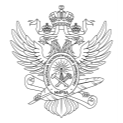 МИНОБРНАУКИ РОССИИМИНОБРНАУКИ РОССИИМИНОБРНАУКИ РОССИИМИНОБРНАУКИ РОССИИМИНОБРНАУКИ РОССИИМИНОБРНАУКИ РОССИИМИНОБРНАУКИ РОССИИМИНОБРНАУКИ РОССИИМИНОБРНАУКИ РОССИИМИНОБРНАУКИ РОССИИМИНОБРНАУКИ РОССИИМИНОБРНАУКИ РОССИИМИНОБРНАУКИ РОССИИМИНОБРНАУКИ РОССИИМИНОБРНАУКИ РОССИИМИНОБРНАУКИ РОССИИМИНОБРНАУКИ РОССИИМИНОБРНАУКИ РОССИИМИНОБРНАУКИ РОССИИМИНОБРНАУКИ РОССИИМИНОБРНАУКИ РОССИИМИНОБРНАУКИ РОССИИФедеральное государственное бюджетное образовательное учреждениевысшего образования«МИРЭА – Российский технологический университет»Федеральное государственное бюджетное образовательное учреждениевысшего образования«МИРЭА – Российский технологический университет»Федеральное государственное бюджетное образовательное учреждениевысшего образования«МИРЭА – Российский технологический университет»Федеральное государственное бюджетное образовательное учреждениевысшего образования«МИРЭА – Российский технологический университет»Федеральное государственное бюджетное образовательное учреждениевысшего образования«МИРЭА – Российский технологический университет»Федеральное государственное бюджетное образовательное учреждениевысшего образования«МИРЭА – Российский технологический университет»Федеральное государственное бюджетное образовательное учреждениевысшего образования«МИРЭА – Российский технологический университет»Федеральное государственное бюджетное образовательное учреждениевысшего образования«МИРЭА – Российский технологический университет»Федеральное государственное бюджетное образовательное учреждениевысшего образования«МИРЭА – Российский технологический университет»Федеральное государственное бюджетное образовательное учреждениевысшего образования«МИРЭА – Российский технологический университет»Федеральное государственное бюджетное образовательное учреждениевысшего образования«МИРЭА – Российский технологический университет»Федеральное государственное бюджетное образовательное учреждениевысшего образования«МИРЭА – Российский технологический университет»Федеральное государственное бюджетное образовательное учреждениевысшего образования«МИРЭА – Российский технологический университет»Федеральное государственное бюджетное образовательное учреждениевысшего образования«МИРЭА – Российский технологический университет»Федеральное государственное бюджетное образовательное учреждениевысшего образования«МИРЭА – Российский технологический университет»Федеральное государственное бюджетное образовательное учреждениевысшего образования«МИРЭА – Российский технологический университет»Федеральное государственное бюджетное образовательное учреждениевысшего образования«МИРЭА – Российский технологический университет»Федеральное государственное бюджетное образовательное учреждениевысшего образования«МИРЭА – Российский технологический университет»Федеральное государственное бюджетное образовательное учреждениевысшего образования«МИРЭА – Российский технологический университет»Федеральное государственное бюджетное образовательное учреждениевысшего образования«МИРЭА – Российский технологический университет»Федеральное государственное бюджетное образовательное учреждениевысшего образования«МИРЭА – Российский технологический университет»Федеральное государственное бюджетное образовательное учреждениевысшего образования«МИРЭА – Российский технологический университет»Институт кибернетикиИнститут кибернетикиИнститут кибернетикиИнститут кибернетикиИнститут кибернетикиИнститут кибернетикиИнститут кибернетикиИнститут кибернетикиИнститут кибернетикиИнститут кибернетикиИнститут кибернетикиИнститут кибернетикиИнститут кибернетикиИнститут кибернетикиИнститут кибернетикиИнститут кибернетикиИнститут кибернетикиИнститут кибернетикиИнститут кибернетикиИнститут кибернетикиИнститут кибернетикиИнститут кибернетикиУТВЕРЖДАЮУТВЕРЖДАЮУТВЕРЖДАЮУТВЕРЖДАЮУТВЕРЖДАЮУТВЕРЖДАЮУТВЕРЖДАЮДиректор ИКДиректор ИКДиректор ИКДиректор ИКДиректор ИКДиректор ИКДиректор ИК_______________ Романов М.П._______________ Романов М.П._______________ Романов М.П._______________ Романов М.П._______________ Романов М.П._______________ Романов М.П._______________ Романов М.П.«___»  ___________ 2021 г.«___»  ___________ 2021 г.«___»  ___________ 2021 г.«___»  ___________ 2021 г.«___»  ___________ 2021 г.«___»  ___________ 2021 г.«___»  ___________ 2021 г.Рабочая программа практикиРабочая программа практикиРабочая программа практикиРабочая программа практикиРабочая программа практикиРабочая программа практикиРабочая программа практикиРабочая программа практикиРабочая программа практикиРабочая программа практикиРабочая программа практикиРабочая программа практикиРабочая программа практикиРабочая программа практикиРабочая программа практикиРабочая программа практикиРабочая программа практикиРабочая программа практикиРабочая программа практикиРабочая программа практикиРабочая программа практикиРабочая программа практикиПроизводственная практикаПроизводственная практикаПроизводственная практикаПроизводственная практикаПроизводственная практикаПроизводственная практикаПроизводственная практикаПроизводственная практикаПроизводственная практикаПроизводственная практикаПроизводственная практикаПроизводственная практикаПроизводственная практикаПроизводственная практикаПроизводственная практикаПроизводственная практикаПроизводственная практикаПроизводственная практикаПроизводственная практикаПроизводственная практикаПроизводственная практикаПроизводственная практикаНаучно-исследовательская работаНаучно-исследовательская работаНаучно-исследовательская работаНаучно-исследовательская работаНаучно-исследовательская работаНаучно-исследовательская работаНаучно-исследовательская работаНаучно-исследовательская работаНаучно-исследовательская работаНаучно-исследовательская работаНаучно-исследовательская работаНаучно-исследовательская работаНаучно-исследовательская работаНаучно-исследовательская работаНаучно-исследовательская работаНаучно-исследовательская работаНаучно-исследовательская работаНаучно-исследовательская работаНаучно-исследовательская работаНаучно-исследовательская работаНаучно-исследовательская работаНаучно-исследовательская работаЧитающее подразделениеЧитающее подразделениеЧитающее подразделениеЧитающее подразделениеЧитающее подразделениеЧитающее подразделениекафедра системной инженериикафедра системной инженериикафедра системной инженериикафедра системной инженериикафедра системной инженериикафедра системной инженериикафедра системной инженериикафедра системной инженериикафедра системной инженериикафедра системной инженериикафедра системной инженериикафедра системной инженериикафедра системной инженерииНаправлениеНаправлениеНаправлениеНаправлениеНаправлениеНаправлениеНаправление27.04.03 Системный анализ и управление27.04.03 Системный анализ и управление27.04.03 Системный анализ и управление27.04.03 Системный анализ и управление27.04.03 Системный анализ и управление27.04.03 Системный анализ и управление27.04.03 Системный анализ и управление27.04.03 Системный анализ и управление27.04.03 Системный анализ и управление27.04.03 Системный анализ и управление27.04.03 Системный анализ и управление27.04.03 Системный анализ и управление27.04.03 Системный анализ и управлениеНаправленностьНаправленностьНаправленностьНаправленностьНаправленностьНаправленностьНаправленностьИнженерия автоматизированных системИнженерия автоматизированных системИнженерия автоматизированных системИнженерия автоматизированных системИнженерия автоматизированных системИнженерия автоматизированных системИнженерия автоматизированных системИнженерия автоматизированных системИнженерия автоматизированных системИнженерия автоматизированных системИнженерия автоматизированных системИнженерия автоматизированных системИнженерия автоматизированных системКвалификацияКвалификацияКвалификацияКвалификацияКвалификациямагистрмагистрмагистрмагистрмагистрмагистрмагистрмагистрмагистрмагистрмагистрмагистрмагистрФорма обученияФорма обученияФорма обученияФорма обученияФорма обученияочнаяочнаяочнаяочнаяочнаяочнаяочнаяочнаяочнаяочнаяОбщая трудоемкостьОбщая трудоемкостьОбщая трудоемкостьОбщая трудоемкость9 з.е.9 з.е.9 з.е.9 з.е.9 з.е.9 з.е.9 з.е.9 з.е.9 з.е.9 з.е.Распределение часов дисциплины и форм промежуточной аттестации по семестрамРаспределение часов дисциплины и форм промежуточной аттестации по семестрамРаспределение часов дисциплины и форм промежуточной аттестации по семестрамРаспределение часов дисциплины и форм промежуточной аттестации по семестрамРаспределение часов дисциплины и форм промежуточной аттестации по семестрамРаспределение часов дисциплины и форм промежуточной аттестации по семестрамРаспределение часов дисциплины и форм промежуточной аттестации по семестрамРаспределение часов дисциплины и форм промежуточной аттестации по семестрамРаспределение часов дисциплины и форм промежуточной аттестации по семестрамРаспределение часов дисциплины и форм промежуточной аттестации по семестрамРаспределение часов дисциплины и форм промежуточной аттестации по семестрамРаспределение часов дисциплины и форм промежуточной аттестации по семестрамРаспределение часов дисциплины и форм промежуточной аттестации по семестрамРаспределение часов дисциплины и форм промежуточной аттестации по семестрамРаспределение часов дисциплины и форм промежуточной аттестации по семестрамРаспределение часов дисциплины и форм промежуточной аттестации по семестрамРаспределение часов дисциплины и форм промежуточной аттестации по семестрамРаспределение часов дисциплины и форм промежуточной аттестации по семестрамРаспределение часов дисциплины и форм промежуточной аттестации по семестрамРаспределение часов дисциплины и форм промежуточной аттестации по семестрамРаспределение часов дисциплины и форм промежуточной аттестации по семестрамРаспределение часов дисциплины и форм промежуточной аттестации по семестрамСеместрСеместрЗачётные единицыРаспределение часовРаспределение часовРаспределение часовРаспределение часовРаспределение часовРаспределение часовРаспределение часовРаспределение часовРаспределение часовРаспределение часовРаспределение часовРаспределение часовРаспределение часовРаспределение часовРаспределение часовФормы промежуточной аттестацииФормы промежуточной аттестацииФормы промежуточной аттестацииСеместрСеместрЗачётные единицыВсегоЛекцииЛекцииЛекцииЛекцииЛабораторныеЛабораторныеЛабораторныеПрактическиеСамостоятельная работаСамостоятельная работаКонтактная работа в период практики и (или) аттестацииКонтактная работа в период практики и (или) аттестацииКонтактная работа в период практики и (или) аттестацииКонтрольФормы промежуточной аттестацииФормы промежуточной аттестацииФормы промежуточной аттестации44932400000000300,25300,2566617,75Зачет с оценкойЗачет с оценкойЗачет с оценкойиз них на практ. подготовкуиз них на практ. подготовкуиз них на практ. подготовкуиз них на практ. подготовку000000001501500000Москва 2021Москва 2021Москва 2021Москва 2021Москва 2021Москва 2021Москва 2021УП: 27.04.03_ИАС_ИК_2021.plxУП: 27.04.03_ИАС_ИК_2021.plxстр. 2Программу составил(и):канд. техн. наук,  доцент, Королев А.С. _________________канд. техн. наук,  доцент, Королев А.С. _________________канд. техн. наук,  доцент, Королев А.С. _________________канд. техн. наук,  доцент, Королев А.С. _________________канд. техн. наук,  доцент, Королев А.С. _________________Рабочая программа практикиРабочая программа практикиРабочая программа практикиНаучно-исследовательская работаНаучно-исследовательская работаНаучно-исследовательская работаНаучно-исследовательская работаНаучно-исследовательская работаразработана в соответствии с ФГОС ВО:разработана в соответствии с ФГОС ВО:разработана в соответствии с ФГОС ВО:Федеральный государственный образовательный стандарт высшего образования - магистратура по направлению подготовки 27.04.03 Системный анализ и управление (приказ Минобрнауки России от 29.07.2020 г. № 837)Федеральный государственный образовательный стандарт высшего образования - магистратура по направлению подготовки 27.04.03 Системный анализ и управление (приказ Минобрнауки России от 29.07.2020 г. № 837)Федеральный государственный образовательный стандарт высшего образования - магистратура по направлению подготовки 27.04.03 Системный анализ и управление (приказ Минобрнауки России от 29.07.2020 г. № 837)Федеральный государственный образовательный стандарт высшего образования - магистратура по направлению подготовки 27.04.03 Системный анализ и управление (приказ Минобрнауки России от 29.07.2020 г. № 837)Федеральный государственный образовательный стандарт высшего образования - магистратура по направлению подготовки 27.04.03 Системный анализ и управление (приказ Минобрнауки России от 29.07.2020 г. № 837)составлена на основании учебного плана:составлена на основании учебного плана:составлена на основании учебного плана:направление: 27.04.03 Системный анализ и управлениенаправленность: «Инженерия автоматизированных систем»направление: 27.04.03 Системный анализ и управлениенаправленность: «Инженерия автоматизированных систем»направление: 27.04.03 Системный анализ и управлениенаправленность: «Инженерия автоматизированных систем»направление: 27.04.03 Системный анализ и управлениенаправленность: «Инженерия автоматизированных систем»направление: 27.04.03 Системный анализ и управлениенаправленность: «Инженерия автоматизированных систем»Рабочая программа одобрена на заседании кафедрыРабочая программа одобрена на заседании кафедрыРабочая программа одобрена на заседании кафедрыРабочая программа одобрена на заседании кафедрыРабочая программа одобрена на заседании кафедрыкафедра системной инженериикафедра системной инженериикафедра системной инженериикафедра системной инженериикафедра системной инженерииПротокол от 16.03.2021 № 7-20/21Зав. кафедрой Королев А.С. ___________________Протокол от 16.03.2021 № 7-20/21Зав. кафедрой Королев А.С. ___________________Протокол от 16.03.2021 № 7-20/21Зав. кафедрой Королев А.С. ___________________Протокол от 16.03.2021 № 7-20/21Зав. кафедрой Королев А.С. ___________________Протокол от 16.03.2021 № 7-20/21Зав. кафедрой Королев А.С. ___________________УП: 27.04.03_ИАС_ИК_2021.plxУП: 27.04.03_ИАС_ИК_2021.plxстр. 3Визирование РПД для исполнения в очередном учебном годуВизирование РПД для исполнения в очередном учебном годуВизирование РПД для исполнения в очередном учебном годуВизирование РПД для исполнения в очередном учебном годуВизирование РПД для исполнения в очередном учебном годуРабочая программа пересмотрена, обсуждена и одобрена для исполнения в 2-3 учебном году на заседании кафедрыРабочая программа пересмотрена, обсуждена и одобрена для исполнения в 2-3 учебном году на заседании кафедрыРабочая программа пересмотрена, обсуждена и одобрена для исполнения в 2-3 учебном году на заседании кафедрыРабочая программа пересмотрена, обсуждена и одобрена для исполнения в 2-3 учебном году на заседании кафедрыРабочая программа пересмотрена, обсуждена и одобрена для исполнения в 2-3 учебном году на заседании кафедрыкафедра системной инженериикафедра системной инженериикафедра системной инженериикафедра системной инженериикафедра системной инженерииПротокол от  __ __________ 2 г.  №  __Зав. кафедрой ____________________   ____________________Протокол от  __ __________ 2 г.  №  __Зав. кафедрой ____________________   ____________________Протокол от  __ __________ 2 г.  №  __Зав. кафедрой ____________________   ____________________Протокол от  __ __________ 2 г.  №  __Зав. кафедрой ____________________   ____________________Подпись                                Расшифровка подписиПодпись                                Расшифровка подписиПодпись                                Расшифровка подписиПодпись                                Расшифровка подписиВизирование РПД для исполнения в очередном учебном годуВизирование РПД для исполнения в очередном учебном годуВизирование РПД для исполнения в очередном учебном годуВизирование РПД для исполнения в очередном учебном годуВизирование РПД для исполнения в очередном учебном годуРабочая программа пересмотрена, обсуждена и одобрена для исполнения в 3-4 учебном году на заседании кафедрыРабочая программа пересмотрена, обсуждена и одобрена для исполнения в 3-4 учебном году на заседании кафедрыРабочая программа пересмотрена, обсуждена и одобрена для исполнения в 3-4 учебном году на заседании кафедрыРабочая программа пересмотрена, обсуждена и одобрена для исполнения в 3-4 учебном году на заседании кафедрыРабочая программа пересмотрена, обсуждена и одобрена для исполнения в 3-4 учебном году на заседании кафедрыкафедра системной инженериикафедра системной инженериикафедра системной инженериикафедра системной инженериикафедра системной инженерииПротокол от  __ __________ 3 г.  №  __Зав. кафедрой ____________________   ____________________Протокол от  __ __________ 3 г.  №  __Зав. кафедрой ____________________   ____________________Протокол от  __ __________ 3 г.  №  __Зав. кафедрой ____________________   ____________________Протокол от  __ __________ 3 г.  №  __Зав. кафедрой ____________________   ____________________Подпись                                Расшифровка подписиПодпись                                Расшифровка подписиВизирование РПД для исполнения в очередном учебном годуВизирование РПД для исполнения в очередном учебном годуВизирование РПД для исполнения в очередном учебном годуВизирование РПД для исполнения в очередном учебном годуВизирование РПД для исполнения в очередном учебном годуРабочая программа пересмотрена, обсуждена и одобрена для исполнения в 4-5 учебном году на заседании кафедрыРабочая программа пересмотрена, обсуждена и одобрена для исполнения в 4-5 учебном году на заседании кафедрыРабочая программа пересмотрена, обсуждена и одобрена для исполнения в 4-5 учебном году на заседании кафедрыРабочая программа пересмотрена, обсуждена и одобрена для исполнения в 4-5 учебном году на заседании кафедрыРабочая программа пересмотрена, обсуждена и одобрена для исполнения в 4-5 учебном году на заседании кафедрыкафедра системной инженериикафедра системной инженериикафедра системной инженериикафедра системной инженериикафедра системной инженерииПротокол от  __ __________ 4 г.  №  __Зав. кафедрой ____________________   ____________________Протокол от  __ __________ 4 г.  №  __Зав. кафедрой ____________________   ____________________Протокол от  __ __________ 4 г.  №  __Зав. кафедрой ____________________   ____________________Протокол от  __ __________ 4 г.  №  __Зав. кафедрой ____________________   ____________________Подпись                                Расшифровка подписиПодпись                                Расшифровка подписиВизирование РПД для исполнения в очередном учебном годуВизирование РПД для исполнения в очередном учебном годуВизирование РПД для исполнения в очередном учебном годуВизирование РПД для исполнения в очередном учебном годуВизирование РПД для исполнения в очередном учебном годуРабочая программа пересмотрена, обсуждена и одобрена для исполнения в 5-6 учебном году на заседании кафедрыРабочая программа пересмотрена, обсуждена и одобрена для исполнения в 5-6 учебном году на заседании кафедрыРабочая программа пересмотрена, обсуждена и одобрена для исполнения в 5-6 учебном году на заседании кафедрыРабочая программа пересмотрена, обсуждена и одобрена для исполнения в 5-6 учебном году на заседании кафедрыРабочая программа пересмотрена, обсуждена и одобрена для исполнения в 5-6 учебном году на заседании кафедрыкафедра системной инженериикафедра системной инженериикафедра системной инженериикафедра системной инженериикафедра системной инженерииПротокол от  __ __________ 5 г.  №  __Зав. кафедрой ____________________   ____________________Протокол от  __ __________ 5 г.  №  __Зав. кафедрой ____________________   ____________________Протокол от  __ __________ 5 г.  №  __Зав. кафедрой ____________________   ____________________Протокол от  __ __________ 5 г.  №  __Зав. кафедрой ____________________   ____________________Подпись                                Расшифровка подписиПодпись                                Расшифровка подписиУП: 27.04.03_ИАС_ИК_2021.plxУП: 27.04.03_ИАС_ИК_2021.plxУП: 27.04.03_ИАС_ИК_2021.plxУП: 27.04.03_ИАС_ИК_2021.plxстр. 41. ЦЕЛИ ОСВОЕНИЯ ПРАКТИКИ1. ЦЕЛИ ОСВОЕНИЯ ПРАКТИКИ1. ЦЕЛИ ОСВОЕНИЯ ПРАКТИКИ1. ЦЕЛИ ОСВОЕНИЯ ПРАКТИКИ1. ЦЕЛИ ОСВОЕНИЯ ПРАКТИКИ1. ЦЕЛИ ОСВОЕНИЯ ПРАКТИКИ«Научно-исследовательская работа» имеет своей целью сформировать, закрепить и развить практические навыки и компетенции, предусмотренные данной рабочей программой в соответствии с требованиями ФГОС ВО по направлению подготовки 27.04.03 Системный анализ и управление с учетом специфики направленности подготовки – «Инженерия автоматизированных систем».Практическая подготовка при проведении практики организуется путем непосредственного выполнения обучающимися определенных видов работ, связанных с будущей профессиональной деятельностью.«Научно-исследовательская работа» имеет своей целью сформировать, закрепить и развить практические навыки и компетенции, предусмотренные данной рабочей программой в соответствии с требованиями ФГОС ВО по направлению подготовки 27.04.03 Системный анализ и управление с учетом специфики направленности подготовки – «Инженерия автоматизированных систем».Практическая подготовка при проведении практики организуется путем непосредственного выполнения обучающимися определенных видов работ, связанных с будущей профессиональной деятельностью.«Научно-исследовательская работа» имеет своей целью сформировать, закрепить и развить практические навыки и компетенции, предусмотренные данной рабочей программой в соответствии с требованиями ФГОС ВО по направлению подготовки 27.04.03 Системный анализ и управление с учетом специфики направленности подготовки – «Инженерия автоматизированных систем».Практическая подготовка при проведении практики организуется путем непосредственного выполнения обучающимися определенных видов работ, связанных с будущей профессиональной деятельностью.«Научно-исследовательская работа» имеет своей целью сформировать, закрепить и развить практические навыки и компетенции, предусмотренные данной рабочей программой в соответствии с требованиями ФГОС ВО по направлению подготовки 27.04.03 Системный анализ и управление с учетом специфики направленности подготовки – «Инженерия автоматизированных систем».Практическая подготовка при проведении практики организуется путем непосредственного выполнения обучающимися определенных видов работ, связанных с будущей профессиональной деятельностью.«Научно-исследовательская работа» имеет своей целью сформировать, закрепить и развить практические навыки и компетенции, предусмотренные данной рабочей программой в соответствии с требованиями ФГОС ВО по направлению подготовки 27.04.03 Системный анализ и управление с учетом специфики направленности подготовки – «Инженерия автоматизированных систем».Практическая подготовка при проведении практики организуется путем непосредственного выполнения обучающимися определенных видов работ, связанных с будущей профессиональной деятельностью.«Научно-исследовательская работа» имеет своей целью сформировать, закрепить и развить практические навыки и компетенции, предусмотренные данной рабочей программой в соответствии с требованиями ФГОС ВО по направлению подготовки 27.04.03 Системный анализ и управление с учетом специфики направленности подготовки – «Инженерия автоматизированных систем».Практическая подготовка при проведении практики организуется путем непосредственного выполнения обучающимися определенных видов работ, связанных с будущей профессиональной деятельностью.2. МЕСТО ПРАКТИКИ В СТРУКТУРЕ ОБРАЗОВАТЕЛЬНОЙ ПРОГРАММЫ2. МЕСТО ПРАКТИКИ В СТРУКТУРЕ ОБРАЗОВАТЕЛЬНОЙ ПРОГРАММЫ2. МЕСТО ПРАКТИКИ В СТРУКТУРЕ ОБРАЗОВАТЕЛЬНОЙ ПРОГРАММЫ2. МЕСТО ПРАКТИКИ В СТРУКТУРЕ ОБРАЗОВАТЕЛЬНОЙ ПРОГРАММЫ2. МЕСТО ПРАКТИКИ В СТРУКТУРЕ ОБРАЗОВАТЕЛЬНОЙ ПРОГРАММЫ2. МЕСТО ПРАКТИКИ В СТРУКТУРЕ ОБРАЗОВАТЕЛЬНОЙ ПРОГРАММЫНаправление:27.04.03 Системный анализ и управление27.04.03 Системный анализ и управление27.04.03 Системный анализ и управление27.04.03 Системный анализ и управление27.04.03 Системный анализ и управление27.04.03 Системный анализ и управлениеНаправленность:Инженерия автоматизированных системИнженерия автоматизированных системИнженерия автоматизированных системИнженерия автоматизированных системИнженерия автоматизированных системИнженерия автоматизированных системБлок:ПрактикаПрактикаПрактикаПрактикаПрактикаПрактикаЧасть:Часть, формируемая участниками образовательных отношенийЧасть, формируемая участниками образовательных отношенийЧасть, формируемая участниками образовательных отношенийЧасть, формируемая участниками образовательных отношенийЧасть, формируемая участниками образовательных отношенийЧасть, формируемая участниками образовательных отношенийОбщая трудоемкость:9 з.е. (324 акад. час.).9 з.е. (324 акад. час.).9 з.е. (324 акад. час.).9 з.е. (324 акад. час.).9 з.е. (324 акад. час.).9 з.е. (324 акад. час.).3. ТИП, ВИД И СПОСОБ ПРОВЕДЕНИЯ ПРАКТИКИ3. ТИП, ВИД И СПОСОБ ПРОВЕДЕНИЯ ПРАКТИКИ3. ТИП, ВИД И СПОСОБ ПРОВЕДЕНИЯ ПРАКТИКИ3. ТИП, ВИД И СПОСОБ ПРОВЕДЕНИЯ ПРАКТИКИ3. ТИП, ВИД И СПОСОБ ПРОВЕДЕНИЯ ПРАКТИКИ3. ТИП, ВИД И СПОСОБ ПРОВЕДЕНИЯ ПРАКТИКИВид практики:Производственная практикаПроизводственная практикаПроизводственная практикаПроизводственная практикаПроизводственная практикаПроизводственная практикаТип практики:Научно-исследовательская работаНаучно-исследовательская работаНаучно-исследовательская работаНаучно-исследовательская работаНаучно-исследовательская работаНаучно-исследовательская работаСпособ (способы) проведения практики определяются в соответствии с федеральным государственным образовательным стандартом. В случае, если стандарт не регламентирует способ проведения практики, то она проводится стационарно.Способ (способы) проведения практики определяются в соответствии с федеральным государственным образовательным стандартом. В случае, если стандарт не регламентирует способ проведения практики, то она проводится стационарно.Способ (способы) проведения практики определяются в соответствии с федеральным государственным образовательным стандартом. В случае, если стандарт не регламентирует способ проведения практики, то она проводится стационарно.Способ (способы) проведения практики определяются в соответствии с федеральным государственным образовательным стандартом. В случае, если стандарт не регламентирует способ проведения практики, то она проводится стационарно.Способ (способы) проведения практики определяются в соответствии с федеральным государственным образовательным стандартом. В случае, если стандарт не регламентирует способ проведения практики, то она проводится стационарно.Способ (способы) проведения практики определяются в соответствии с федеральным государственным образовательным стандартом. В случае, если стандарт не регламентирует способ проведения практики, то она проводится стационарно.4.МЕСТО И ВРЕМЯ ПРОВЕДЕНИЯ ПРАКТИКИ4.МЕСТО И ВРЕМЯ ПРОВЕДЕНИЯ ПРАКТИКИ4.МЕСТО И ВРЕМЯ ПРОВЕДЕНИЯ ПРАКТИКИ4.МЕСТО И ВРЕМЯ ПРОВЕДЕНИЯ ПРАКТИКИ4.МЕСТО И ВРЕМЯ ПРОВЕДЕНИЯ ПРАКТИКИ4.МЕСТО И ВРЕМЯ ПРОВЕДЕНИЯ ПРАКТИКИ«Научно-исследовательская работа»  направления подготовки 27.04.03 Системный анализ и управление проводится на базе структурных подразделений РТУ МИРЭА или в организации, осуществляющей деятельность по профилю соответствующей образовательной программы (далее - профильная организация), в том числе в структурном подразделении профильной организации, предназначенном для проведения практической подготовки, на основании договора, заключаемого между образовательной организацией и профильной организацией.«Научно-исследовательская работа»  направления подготовки 27.04.03 Системный анализ и управление проводится на базе структурных подразделений РТУ МИРЭА или в организации, осуществляющей деятельность по профилю соответствующей образовательной программы (далее - профильная организация), в том числе в структурном подразделении профильной организации, предназначенном для проведения практической подготовки, на основании договора, заключаемого между образовательной организацией и профильной организацией.«Научно-исследовательская работа»  направления подготовки 27.04.03 Системный анализ и управление проводится на базе структурных подразделений РТУ МИРЭА или в организации, осуществляющей деятельность по профилю соответствующей образовательной программы (далее - профильная организация), в том числе в структурном подразделении профильной организации, предназначенном для проведения практической подготовки, на основании договора, заключаемого между образовательной организацией и профильной организацией.«Научно-исследовательская работа»  направления подготовки 27.04.03 Системный анализ и управление проводится на базе структурных подразделений РТУ МИРЭА или в организации, осуществляющей деятельность по профилю соответствующей образовательной программы (далее - профильная организация), в том числе в структурном подразделении профильной организации, предназначенном для проведения практической подготовки, на основании договора, заключаемого между образовательной организацией и профильной организацией.«Научно-исследовательская работа»  направления подготовки 27.04.03 Системный анализ и управление проводится на базе структурных подразделений РТУ МИРЭА или в организации, осуществляющей деятельность по профилю соответствующей образовательной программы (далее - профильная организация), в том числе в структурном подразделении профильной организации, предназначенном для проведения практической подготовки, на основании договора, заключаемого между образовательной организацией и профильной организацией.«Научно-исследовательская работа»  направления подготовки 27.04.03 Системный анализ и управление проводится на базе структурных подразделений РТУ МИРЭА или в организации, осуществляющей деятельность по профилю соответствующей образовательной программы (далее - профильная организация), в том числе в структурном подразделении профильной организации, предназначенном для проведения практической подготовки, на основании договора, заключаемого между образовательной организацией и профильной организацией.5. КОМПЕТЕНЦИИ ОБУЧАЮЩЕГОСЯ, ФОРМИРУЕМЫЕ В РЕЗУЛЬТАТЕ ОСВОЕНИЯ ПРАКТИКИ5. КОМПЕТЕНЦИИ ОБУЧАЮЩЕГОСЯ, ФОРМИРУЕМЫЕ В РЕЗУЛЬТАТЕ ОСВОЕНИЯ ПРАКТИКИ5. КОМПЕТЕНЦИИ ОБУЧАЮЩЕГОСЯ, ФОРМИРУЕМЫЕ В РЕЗУЛЬТАТЕ ОСВОЕНИЯ ПРАКТИКИ5. КОМПЕТЕНЦИИ ОБУЧАЮЩЕГОСЯ, ФОРМИРУЕМЫЕ В РЕЗУЛЬТАТЕ ОСВОЕНИЯ ПРАКТИКИ5. КОМПЕТЕНЦИИ ОБУЧАЮЩЕГОСЯ, ФОРМИРУЕМЫЕ В РЕЗУЛЬТАТЕ ОСВОЕНИЯ ПРАКТИКИ5. КОМПЕТЕНЦИИ ОБУЧАЮЩЕГОСЯ, ФОРМИРУЕМЫЕ В РЕЗУЛЬТАТЕ ОСВОЕНИЯ ПРАКТИКИВ результате освоения практики обучающийся должен овладеть компетенциями:В результате освоения практики обучающийся должен овладеть компетенциями:В результате освоения практики обучающийся должен овладеть компетенциями:В результате освоения практики обучающийся должен овладеть компетенциями:В результате освоения практики обучающийся должен овладеть компетенциями:В результате освоения практики обучающийся должен овладеть компетенциями:УК-1 - Способен осуществлять критический анализ проблемных ситуаций на основе системного подхода, вырабатывать стратегию действий УК-1 - Способен осуществлять критический анализ проблемных ситуаций на основе системного подхода, вырабатывать стратегию действий УК-1 - Способен осуществлять критический анализ проблемных ситуаций на основе системного подхода, вырабатывать стратегию действий УК-1 - Способен осуществлять критический анализ проблемных ситуаций на основе системного подхода, вырабатывать стратегию действий УК-1 - Способен осуществлять критический анализ проблемных ситуаций на основе системного подхода, вырабатывать стратегию действий УК-1 - Способен осуществлять критический анализ проблемных ситуаций на основе системного подхода, вырабатывать стратегию действий ПЛАНИРУЕМЫЕ РЕЗУЛЬТАТЫ ОБУЧЕНИЯ ПО ПРАКТИКЕ, ХАРАКТЕРИЗУЮЩИЕ ФОРМИРОВАНИЯ КОМПЕТЕНЦИЙПЛАНИРУЕМЫЕ РЕЗУЛЬТАТЫ ОБУЧЕНИЯ ПО ПРАКТИКЕ, ХАРАКТЕРИЗУЮЩИЕ ФОРМИРОВАНИЯ КОМПЕТЕНЦИЙПЛАНИРУЕМЫЕ РЕЗУЛЬТАТЫ ОБУЧЕНИЯ ПО ПРАКТИКЕ, ХАРАКТЕРИЗУЮЩИЕ ФОРМИРОВАНИЯ КОМПЕТЕНЦИЙПЛАНИРУЕМЫЕ РЕЗУЛЬТАТЫ ОБУЧЕНИЯ ПО ПРАКТИКЕ, ХАРАКТЕРИЗУЮЩИЕ ФОРМИРОВАНИЯ КОМПЕТЕНЦИЙПЛАНИРУЕМЫЕ РЕЗУЛЬТАТЫ ОБУЧЕНИЯ ПО ПРАКТИКЕ, ХАРАКТЕРИЗУЮЩИЕ ФОРМИРОВАНИЯ КОМПЕТЕНЦИЙПЛАНИРУЕМЫЕ РЕЗУЛЬТАТЫ ОБУЧЕНИЯ ПО ПРАКТИКЕ, ХАРАКТЕРИЗУЮЩИЕ ФОРМИРОВАНИЯ КОМПЕТЕНЦИЙУК-1 : Способен осуществлять критический анализ проблемных ситуаций на основе системного подхода, вырабатывать стратегию действийУК-1 : Способен осуществлять критический анализ проблемных ситуаций на основе системного подхода, вырабатывать стратегию действийУК-1 : Способен осуществлять критический анализ проблемных ситуаций на основе системного подхода, вырабатывать стратегию действийУК-1 : Способен осуществлять критический анализ проблемных ситуаций на основе системного подхода, вырабатывать стратегию действийУК-1 : Способен осуществлять критический анализ проблемных ситуаций на основе системного подхода, вырабатывать стратегию действийУК-1 : Способен осуществлять критический анализ проблемных ситуаций на основе системного подхода, вырабатывать стратегию действийУК-1.3  : Разрабатывает и содержательно аргументирует стратегию решения проблемной ситуации на основе системного и междисциплинарного подходаУК-1.3  : Разрабатывает и содержательно аргументирует стратегию решения проблемной ситуации на основе системного и междисциплинарного подходаУК-1.3  : Разрабатывает и содержательно аргументирует стратегию решения проблемной ситуации на основе системного и междисциплинарного подходаУК-1.3  : Разрабатывает и содержательно аргументирует стратегию решения проблемной ситуации на основе системного и междисциплинарного подходаУК-1.3  : Разрабатывает и содержательно аргументирует стратегию решения проблемной ситуации на основе системного и междисциплинарного подходаУК-1.3  : Разрабатывает и содержательно аргументирует стратегию решения проблемной ситуации на основе системного и междисциплинарного подходаУП: 27.04.03_ИАС_ИК_2021.plxУП: 27.04.03_ИАС_ИК_2021.plxстр. 5Знать:Знать:Знать:Знать:Знать:Знать:-  Знать принципы разработки и содержательного аргументирования стратегию решения проблемной ситуации на основе системного и междисциплинарного подхода-  Знать принципы разработки и содержательного аргументирования стратегию решения проблемной ситуации на основе системного и междисциплинарного подхода-  Знать принципы разработки и содержательного аргументирования стратегию решения проблемной ситуации на основе системного и междисциплинарного подхода-  Знать принципы разработки и содержательного аргументирования стратегию решения проблемной ситуации на основе системного и междисциплинарного подхода-  Знать принципы разработки и содержательного аргументирования стратегию решения проблемной ситуации на основе системного и междисциплинарного подхода-  Знать принципы разработки и содержательного аргументирования стратегию решения проблемной ситуации на основе системного и междисциплинарного подходаУметь:Уметь:Уметь:Уметь:Уметь:Уметь:-  Уметь разрабатывать и содержательно аргументировать стратегию решения проблемной ситуации на основе системного и междисциплинарного подхода-  Уметь разрабатывать и содержательно аргументировать стратегию решения проблемной ситуации на основе системного и междисциплинарного подхода-  Уметь разрабатывать и содержательно аргументировать стратегию решения проблемной ситуации на основе системного и междисциплинарного подхода-  Уметь разрабатывать и содержательно аргументировать стратегию решения проблемной ситуации на основе системного и междисциплинарного подхода-  Уметь разрабатывать и содержательно аргументировать стратегию решения проблемной ситуации на основе системного и междисциплинарного подхода-  Уметь разрабатывать и содержательно аргументировать стратегию решения проблемной ситуации на основе системного и междисциплинарного подходаВладеть:Владеть:Владеть:Владеть:Владеть:Владеть:-  Владеть навыками разработки и содержательного аргументирования стратегию решения проблемной ситуации на основе системного и междисциплинарного подхода-  Владеть навыками разработки и содержательного аргументирования стратегию решения проблемной ситуации на основе системного и междисциплинарного подхода-  Владеть навыками разработки и содержательного аргументирования стратегию решения проблемной ситуации на основе системного и междисциплинарного подхода-  Владеть навыками разработки и содержательного аргументирования стратегию решения проблемной ситуации на основе системного и междисциплинарного подхода-  Владеть навыками разработки и содержательного аргументирования стратегию решения проблемной ситуации на основе системного и междисциплинарного подхода-  Владеть навыками разработки и содержательного аргументирования стратегию решения проблемной ситуации на основе системного и междисциплинарного подходаВ РЕЗУЛЬТАТЕ ОСВОЕНИЯ ПРАКТИКИ ОБУЧАЮЩИЙСЯ ДОЛЖЕНВ РЕЗУЛЬТАТЕ ОСВОЕНИЯ ПРАКТИКИ ОБУЧАЮЩИЙСЯ ДОЛЖЕНВ РЕЗУЛЬТАТЕ ОСВОЕНИЯ ПРАКТИКИ ОБУЧАЮЩИЙСЯ ДОЛЖЕНВ РЕЗУЛЬТАТЕ ОСВОЕНИЯ ПРАКТИКИ ОБУЧАЮЩИЙСЯ ДОЛЖЕНВ РЕЗУЛЬТАТЕ ОСВОЕНИЯ ПРАКТИКИ ОБУЧАЮЩИЙСЯ ДОЛЖЕНВ РЕЗУЛЬТАТЕ ОСВОЕНИЯ ПРАКТИКИ ОБУЧАЮЩИЙСЯ ДОЛЖЕНЗнать:Знать:Знать:Знать:Знать:Знать:-  Знать принципы разработки и содержательного аргументирования стратегию решения проблемной ситуации на основе системного и междисциплинарного подхода-  Знать принципы разработки и содержательного аргументирования стратегию решения проблемной ситуации на основе системного и междисциплинарного подхода-  Знать принципы разработки и содержательного аргументирования стратегию решения проблемной ситуации на основе системного и междисциплинарного подхода-  Знать принципы разработки и содержательного аргументирования стратегию решения проблемной ситуации на основе системного и междисциплинарного подхода-  Знать принципы разработки и содержательного аргументирования стратегию решения проблемной ситуации на основе системного и междисциплинарного подхода-  Знать принципы разработки и содержательного аргументирования стратегию решения проблемной ситуации на основе системного и междисциплинарного подходаУметь:Уметь:Уметь:Уметь:Уметь:Уметь:-  Уметь разрабатывать и содержательно аргументировать стратегию решения проблемной ситуации на основе системного и междисциплинарного подхода-  Уметь разрабатывать и содержательно аргументировать стратегию решения проблемной ситуации на основе системного и междисциплинарного подхода-  Уметь разрабатывать и содержательно аргументировать стратегию решения проблемной ситуации на основе системного и междисциплинарного подхода-  Уметь разрабатывать и содержательно аргументировать стратегию решения проблемной ситуации на основе системного и междисциплинарного подхода-  Уметь разрабатывать и содержательно аргументировать стратегию решения проблемной ситуации на основе системного и междисциплинарного подхода-  Уметь разрабатывать и содержательно аргументировать стратегию решения проблемной ситуации на основе системного и междисциплинарного подходаВладеть:Владеть:Владеть:Владеть:Владеть:Владеть:-  Владеть навыками разработки и содержательного аргументирования стратегию решения проблемной ситуации на основе системного и междисциплинарного подхода-  Владеть навыками разработки и содержательного аргументирования стратегию решения проблемной ситуации на основе системного и междисциплинарного подхода-  Владеть навыками разработки и содержательного аргументирования стратегию решения проблемной ситуации на основе системного и междисциплинарного подхода-  Владеть навыками разработки и содержательного аргументирования стратегию решения проблемной ситуации на основе системного и междисциплинарного подхода-  Владеть навыками разработки и содержательного аргументирования стратегию решения проблемной ситуации на основе системного и междисциплинарного подхода-  Владеть навыками разработки и содержательного аргументирования стратегию решения проблемной ситуации на основе системного и междисциплинарного подхода6. СТРУКТУРА И СОДЕРЖАНИЕ ПРАКТИКИ6. СТРУКТУРА И СОДЕРЖАНИЕ ПРАКТИКИ6. СТРУКТУРА И СОДЕРЖАНИЕ ПРАКТИКИ6. СТРУКТУРА И СОДЕРЖАНИЕ ПРАКТИКИ6. СТРУКТУРА И СОДЕРЖАНИЕ ПРАКТИКИ6. СТРУКТУРА И СОДЕРЖАНИЕ ПРАКТИКИПри проведении учебных занятий организация обеспечивает развитие у обучающихся навыков командной работы, межличностной коммуникации, принятия решений и лидерских качеств.При проведении учебных занятий организация обеспечивает развитие у обучающихся навыков командной работы, межличностной коммуникации, принятия решений и лидерских качеств.При проведении учебных занятий организация обеспечивает развитие у обучающихся навыков командной работы, межличностной коммуникации, принятия решений и лидерских качеств.При проведении учебных занятий организация обеспечивает развитие у обучающихся навыков командной работы, межличностной коммуникации, принятия решений и лидерских качеств.При проведении учебных занятий организация обеспечивает развитие у обучающихся навыков командной работы, межличностной коммуникации, принятия решений и лидерских качеств.При проведении учебных занятий организация обеспечивает развитие у обучающихся навыков командной работы, межличностной коммуникации, принятия решений и лидерских качеств.Код занятияНаименование разделов и тем /вид занятия/Наименование разделов и тем /вид занятия/Сем.ЧасовЧасов1. Практика1. Практика1. Практика1. Практика1. Практика1. ПрактикаУП: 27.04.03_ИАС_ИК_2021.plxУП: 27.04.03_ИАС_ИК_2021.plxстр. 61.1Выполнение заданий направленных на получение навыков практической подготовки (Ср). Исследовательский этап 1. Анализ состояния проблемы по тематике исследования. Анализ круга нерешенных проблем, конкретизация направления исследования. Обоснование актуальности выбранной тематики исследования. Составление библиографии по теме исследования. Проведение анализа и систематизация полученных результатов, формулировка выводов и предложений на базе полученных результатов исследования. Обсуждение с руководителем проделанной части работы. Выработка на основе проведенного исследования выводов, предложений и рекомендаций по дальнейшему использованию полученных результатов. Оформление отчета, на базе современных средств редактирования и печати в соответствии с установленными нормативными требованиями по НИР. Исследовательский этап 2. Выбор методов проведения исследований и способов моделирования явлений, процессов или объектов. Выбор аппаратных и/или программных средств для создания модели. Разработка модели, изучение ее свойств, проверка адекватности модели. Обсуждение с руководителем проделанной части работы. Выработка на основе проведенного исследования выводов, предложений и рекомендаций по дальнейшему использованию полученных результатов. Оформление отчета, на базе современных средств редактирования и печати в соответствии с установленными нормативными требованиями по НИР. Исследовательский этап 3. Разработка программы проведения исследований с использованием созданной модели. Использование созданной модели для проведения научных исследований. Обработка полученных результатов и оценка их достоверности. Обсуждение с руководителем проделанной части работы. Выработка на основе проведенного исследования выводов, предложений и рекомендаций по дальнейшему использованию полученных результатов. Оформление отчета, на базе современных средств редактирования и печати в соответствии с установленными нормативными требованиями по НИР. 108 Проверка посещаемости Защита выполненной работы Представление отчёта руководителю НИР Оценка выполнения работы Выполнение заданий направленных на получение навыков практической подготовки (Ср). Исследовательский этап 1. Анализ состояния проблемы по тематике исследования. Анализ круга нерешенных проблем, конкретизация направления исследования. Обоснование актуальности выбранной тематики исследования. Составление библиографии по теме исследования. Проведение анализа и систематизация полученных результатов, формулировка выводов и предложений на базе полученных результатов исследования. Обсуждение с руководителем проделанной части работы. Выработка на основе проведенного исследования выводов, предложений и рекомендаций по дальнейшему использованию полученных результатов. Оформление отчета, на базе современных средств редактирования и печати в соответствии с установленными нормативными требованиями по НИР. Исследовательский этап 2. Выбор методов проведения исследований и способов моделирования явлений, процессов или объектов. Выбор аппаратных и/или программных средств для создания модели. Разработка модели, изучение ее свойств, проверка адекватности модели. Обсуждение с руководителем проделанной части работы. Выработка на основе проведенного исследования выводов, предложений и рекомендаций по дальнейшему использованию полученных результатов. Оформление отчета, на базе современных средств редактирования и печати в соответствии с установленными нормативными требованиями по НИР. Исследовательский этап 3. Разработка программы проведения исследований с использованием созданной модели. Использование созданной модели для проведения научных исследований. Обработка полученных результатов и оценка их достоверности. Обсуждение с руководителем проделанной части работы. Выработка на основе проведенного исследования выводов, предложений и рекомендаций по дальнейшему использованию полученных результатов. Оформление отчета, на базе современных средств редактирования и печати в соответствии с установленными нормативными требованиями по НИР. 108 Проверка посещаемости Защита выполненной работы Представление отчёта руководителю НИР Оценка выполнения работы 4300,25300,25УП: 27.04.03_ИАС_ИК_2021.plxУП: 27.04.03_ИАС_ИК_2021.plxстр. 71.2Подготовительный этап (КрПА). Общее собрание обучающихся по вопросам организации НИР. Инструктаж по технике безопасности. Ознакомление их с программой НИР. Заполнение календарно-тематического плана НИР, ознакомление с распорядком прохождения НИР. Ознакомление обучающегося с формой и видом отчетности, порядком защиты отчета по НИР и требованиями к оформлению отчета по НИР. Выбор темы НИР. Формулировка цели и задачи исследования, выявления приоритетов при решении задач, выбора. Подготовительный этап (КрПА). Общее собрание обучающихся по вопросам организации НИР. Инструктаж по технике безопасности. Ознакомление их с программой НИР. Заполнение календарно-тематического плана НИР, ознакомление с распорядком прохождения НИР. Ознакомление обучающегося с формой и видом отчетности, порядком защиты отчета по НИР и требованиями к оформлению отчета по НИР. Выбор темы НИР. Формулировка цели и задачи исследования, выявления приоритетов при решении задач, выбора. Подготовительный этап (КрПА). Общее собрание обучающихся по вопросам организации НИР. Инструктаж по технике безопасности. Ознакомление их с программой НИР. Заполнение календарно-тематического плана НИР, ознакомление с распорядком прохождения НИР. Ознакомление обучающегося с формой и видом отчетности, порядком защиты отчета по НИР и требованиями к оформлению отчета по НИР. Выбор темы НИР. Формулировка цели и задачи исследования, выявления приоритетов при решении задач, выбора. 45,755,752. Промежуточная аттестация (зачёт c оценкой)2. Промежуточная аттестация (зачёт c оценкой)2. Промежуточная аттестация (зачёт c оценкой)2. Промежуточная аттестация (зачёт c оценкой)2. Промежуточная аттестация (зачёт c оценкой)2. Промежуточная аттестация (зачёт c оценкой)2. Промежуточная аттестация (зачёт c оценкой)2.1Подготовка к сдаче промежуточной аттестации (ЗачётСОц).  Подготовка к сдаче промежуточной аттестации (ЗачётСОц).  Подготовка к сдаче промежуточной аттестации (ЗачётСОц).  417,7517,752.2Контактная работа с преподавателем в период промежуточной аттестации (КрПА).  Контактная работа с преподавателем в период промежуточной аттестации (КрПА).  Контактная работа с преподавателем в период промежуточной аттестации (КрПА).  40,250,257. ОЦЕНОЧНЫЕ МАТЕРИАЛЫ7. ОЦЕНОЧНЫЕ МАТЕРИАЛЫ7. ОЦЕНОЧНЫЕ МАТЕРИАЛЫ7. ОЦЕНОЧНЫЕ МАТЕРИАЛЫ7. ОЦЕНОЧНЫЕ МАТЕРИАЛЫ7. ОЦЕНОЧНЫЕ МАТЕРИАЛЫ7. ОЦЕНОЧНЫЕ МАТЕРИАЛЫ7.1. Перечень компетенций7.1. Перечень компетенций7.1. Перечень компетенций7.1. Перечень компетенций7.1. Перечень компетенций7.1. Перечень компетенций7.1. Перечень компетенцийПеречень компетенций, на освоение которых направлена «Научно-исследовательская работа», с указанием результатов их формирования в процессе освоения образовательной программы, представлен в п.3 настоящей рабочей программыПеречень компетенций, на освоение которых направлена «Научно-исследовательская работа», с указанием результатов их формирования в процессе освоения образовательной программы, представлен в п.3 настоящей рабочей программыПеречень компетенций, на освоение которых направлена «Научно-исследовательская работа», с указанием результатов их формирования в процессе освоения образовательной программы, представлен в п.3 настоящей рабочей программыПеречень компетенций, на освоение которых направлена «Научно-исследовательская работа», с указанием результатов их формирования в процессе освоения образовательной программы, представлен в п.3 настоящей рабочей программыПеречень компетенций, на освоение которых направлена «Научно-исследовательская работа», с указанием результатов их формирования в процессе освоения образовательной программы, представлен в п.3 настоящей рабочей программыПеречень компетенций, на освоение которых направлена «Научно-исследовательская работа», с указанием результатов их формирования в процессе освоения образовательной программы, представлен в п.3 настоящей рабочей программыПеречень компетенций, на освоение которых направлена «Научно-исследовательская работа», с указанием результатов их формирования в процессе освоения образовательной программы, представлен в п.3 настоящей рабочей программы7.2. Типовые контрольные вопросы и задания7.2. Типовые контрольные вопросы и задания7.2. Типовые контрольные вопросы и задания7.2. Типовые контрольные вопросы и задания7.2. Типовые контрольные вопросы и задания7.2. Типовые контрольные вопросы и задания7.2. Типовые контрольные вопросы и задания1. Какие методы систематизации информации по теме индивидуального задания Вы использовали.2. Сформулируйте выводы, полученные Вами на основе анализа ин-формации, полученной из научной литературы и электронных информаци-онно-образовательных ресурсов, в соответствии с темой индивидуального задания.3. Назовите рассмотренные Вами способы решения выявленной про-блемы.4. Каково Ваше предложение по решению исследуемой проблемы. Обоснуйте предлагаемый способ решения данной проблемы.5. Перечислите основные направления научных исследований, прово-димых научными школами нашего вуза. В какие из них Вы могли бы при-нять участие.6. Продемонстрируйте знание тезисов научного доклада, подготовлен-ные Вами в ходе прохождения практики. Какую научную литературу и элек-тронные информационно- образовательные ресурсы Вы использовали в ходе подготовки данного научного доклада.1. Какие методы систематизации информации по теме индивидуального задания Вы использовали.2. Сформулируйте выводы, полученные Вами на основе анализа ин-формации, полученной из научной литературы и электронных информаци-онно-образовательных ресурсов, в соответствии с темой индивидуального задания.3. Назовите рассмотренные Вами способы решения выявленной про-блемы.4. Каково Ваше предложение по решению исследуемой проблемы. Обоснуйте предлагаемый способ решения данной проблемы.5. Перечислите основные направления научных исследований, прово-димых научными школами нашего вуза. В какие из них Вы могли бы при-нять участие.6. Продемонстрируйте знание тезисов научного доклада, подготовлен-ные Вами в ходе прохождения практики. Какую научную литературу и элек-тронные информационно- образовательные ресурсы Вы использовали в ходе подготовки данного научного доклада.1. Какие методы систематизации информации по теме индивидуального задания Вы использовали.2. Сформулируйте выводы, полученные Вами на основе анализа ин-формации, полученной из научной литературы и электронных информаци-онно-образовательных ресурсов, в соответствии с темой индивидуального задания.3. Назовите рассмотренные Вами способы решения выявленной про-блемы.4. Каково Ваше предложение по решению исследуемой проблемы. Обоснуйте предлагаемый способ решения данной проблемы.5. Перечислите основные направления научных исследований, прово-димых научными школами нашего вуза. В какие из них Вы могли бы при-нять участие.6. Продемонстрируйте знание тезисов научного доклада, подготовлен-ные Вами в ходе прохождения практики. Какую научную литературу и элек-тронные информационно- образовательные ресурсы Вы использовали в ходе подготовки данного научного доклада.1. Какие методы систематизации информации по теме индивидуального задания Вы использовали.2. Сформулируйте выводы, полученные Вами на основе анализа ин-формации, полученной из научной литературы и электронных информаци-онно-образовательных ресурсов, в соответствии с темой индивидуального задания.3. Назовите рассмотренные Вами способы решения выявленной про-блемы.4. Каково Ваше предложение по решению исследуемой проблемы. Обоснуйте предлагаемый способ решения данной проблемы.5. Перечислите основные направления научных исследований, прово-димых научными школами нашего вуза. В какие из них Вы могли бы при-нять участие.6. Продемонстрируйте знание тезисов научного доклада, подготовлен-ные Вами в ходе прохождения практики. Какую научную литературу и элек-тронные информационно- образовательные ресурсы Вы использовали в ходе подготовки данного научного доклада.1. Какие методы систематизации информации по теме индивидуального задания Вы использовали.2. Сформулируйте выводы, полученные Вами на основе анализа ин-формации, полученной из научной литературы и электронных информаци-онно-образовательных ресурсов, в соответствии с темой индивидуального задания.3. Назовите рассмотренные Вами способы решения выявленной про-блемы.4. Каково Ваше предложение по решению исследуемой проблемы. Обоснуйте предлагаемый способ решения данной проблемы.5. Перечислите основные направления научных исследований, прово-димых научными школами нашего вуза. В какие из них Вы могли бы при-нять участие.6. Продемонстрируйте знание тезисов научного доклада, подготовлен-ные Вами в ходе прохождения практики. Какую научную литературу и элек-тронные информационно- образовательные ресурсы Вы использовали в ходе подготовки данного научного доклада.1. Какие методы систематизации информации по теме индивидуального задания Вы использовали.2. Сформулируйте выводы, полученные Вами на основе анализа ин-формации, полученной из научной литературы и электронных информаци-онно-образовательных ресурсов, в соответствии с темой индивидуального задания.3. Назовите рассмотренные Вами способы решения выявленной про-блемы.4. Каково Ваше предложение по решению исследуемой проблемы. Обоснуйте предлагаемый способ решения данной проблемы.5. Перечислите основные направления научных исследований, прово-димых научными школами нашего вуза. В какие из них Вы могли бы при-нять участие.6. Продемонстрируйте знание тезисов научного доклада, подготовлен-ные Вами в ходе прохождения практики. Какую научную литературу и элек-тронные информационно- образовательные ресурсы Вы использовали в ходе подготовки данного научного доклада.1. Какие методы систематизации информации по теме индивидуального задания Вы использовали.2. Сформулируйте выводы, полученные Вами на основе анализа ин-формации, полученной из научной литературы и электронных информаци-онно-образовательных ресурсов, в соответствии с темой индивидуального задания.3. Назовите рассмотренные Вами способы решения выявленной про-блемы.4. Каково Ваше предложение по решению исследуемой проблемы. Обоснуйте предлагаемый способ решения данной проблемы.5. Перечислите основные направления научных исследований, прово-димых научными школами нашего вуза. В какие из них Вы могли бы при-нять участие.6. Продемонстрируйте знание тезисов научного доклада, подготовлен-ные Вами в ходе прохождения практики. Какую научную литературу и элек-тронные информационно- образовательные ресурсы Вы использовали в ходе подготовки данного научного доклада.7.3. Фонд оценочных материалов7.3. Фонд оценочных материалов7.3. Фонд оценочных материалов7.3. Фонд оценочных материалов7.3. Фонд оценочных материалов7.3. Фонд оценочных материалов7.3. Фонд оценочных материаловПолный перечень оценочных материалов представлен в приложении 1.Полный перечень оценочных материалов представлен в приложении 1.Полный перечень оценочных материалов представлен в приложении 1.Полный перечень оценочных материалов представлен в приложении 1.Полный перечень оценочных материалов представлен в приложении 1.Полный перечень оценочных материалов представлен в приложении 1.Полный перечень оценочных материалов представлен в приложении 1.8. МАТЕРИАЛЬНО-ТЕХНИЧЕСКОЕ И УЧЕБНО-МЕТОДИЧЕСКОЕ ОБЕСПЕЧЕНИЕ ДИСЦИПЛИНЫ (МОДУЛЯ)8. МАТЕРИАЛЬНО-ТЕХНИЧЕСКОЕ И УЧЕБНО-МЕТОДИЧЕСКОЕ ОБЕСПЕЧЕНИЕ ДИСЦИПЛИНЫ (МОДУЛЯ)8. МАТЕРИАЛЬНО-ТЕХНИЧЕСКОЕ И УЧЕБНО-МЕТОДИЧЕСКОЕ ОБЕСПЕЧЕНИЕ ДИСЦИПЛИНЫ (МОДУЛЯ)8. МАТЕРИАЛЬНО-ТЕХНИЧЕСКОЕ И УЧЕБНО-МЕТОДИЧЕСКОЕ ОБЕСПЕЧЕНИЕ ДИСЦИПЛИНЫ (МОДУЛЯ)8. МАТЕРИАЛЬНО-ТЕХНИЧЕСКОЕ И УЧЕБНО-МЕТОДИЧЕСКОЕ ОБЕСПЕЧЕНИЕ ДИСЦИПЛИНЫ (МОДУЛЯ)8. МАТЕРИАЛЬНО-ТЕХНИЧЕСКОЕ И УЧЕБНО-МЕТОДИЧЕСКОЕ ОБЕСПЕЧЕНИЕ ДИСЦИПЛИНЫ (МОДУЛЯ)8. МАТЕРИАЛЬНО-ТЕХНИЧЕСКОЕ И УЧЕБНО-МЕТОДИЧЕСКОЕ ОБЕСПЕЧЕНИЕ ДИСЦИПЛИНЫ (МОДУЛЯ)8.1. МАТЕРИАЛЬНО-ТЕХНИЧЕСКОЕ ОБЕСПЕЧЕНИЕ ПРАКТИКИ8.1. МАТЕРИАЛЬНО-ТЕХНИЧЕСКОЕ ОБЕСПЕЧЕНИЕ ПРАКТИКИ8.1. МАТЕРИАЛЬНО-ТЕХНИЧЕСКОЕ ОБЕСПЕЧЕНИЕ ПРАКТИКИ8.1. МАТЕРИАЛЬНО-ТЕХНИЧЕСКОЕ ОБЕСПЕЧЕНИЕ ПРАКТИКИ8.1. МАТЕРИАЛЬНО-ТЕХНИЧЕСКОЕ ОБЕСПЕЧЕНИЕ ПРАКТИКИ8.1. МАТЕРИАЛЬНО-ТЕХНИЧЕСКОЕ ОБЕСПЕЧЕНИЕ ПРАКТИКИ8.1. МАТЕРИАЛЬНО-ТЕХНИЧЕСКОЕ ОБЕСПЕЧЕНИЕ ПРАКТИКИНаименование помещениейНаименование помещениейНаименование помещениейПеречнь основного оборудованияПеречнь основного оборудованияПеречнь основного оборудованияПеречнь основного оборудованияПомещение для самостоятельной работы обучающихсяПомещение для самостоятельной работы обучающихсяПомещение для самостоятельной работы обучающихсяКомпьютерная техника с возможностью подключения к сети "Интернет" и обеспечением доступа в электронную информационно- образовательную среду организации.Компьютерная техника с возможностью подключения к сети "Интернет" и обеспечением доступа в электронную информационно- образовательную среду организации.Компьютерная техника с возможностью подключения к сети "Интернет" и обеспечением доступа в электронную информационно- образовательную среду организации.Компьютерная техника с возможностью подключения к сети "Интернет" и обеспечением доступа в электронную информационно- образовательную среду организации.Лаборатория для проведения НИРС и практики студентов и аспирантов.Лаборатория для проведения НИРС и практики студентов и аспирантов.Лаборатория для проведения НИРС и практики студентов и аспирантов.Измерительно-информационные стенды, компьютерная техника, лабораторное оборудование.Измерительно-информационные стенды, компьютерная техника, лабораторное оборудование.Измерительно-информационные стенды, компьютерная техника, лабораторное оборудование.Измерительно-информационные стенды, компьютерная техника, лабораторное оборудование.УП: 27.04.03_ИАС_ИК_2021.plxУП: 27.04.03_ИАС_ИК_2021.plxУП: 27.04.03_ИАС_ИК_2021.plxстр. 8Учебная аудитория для проведения занятий лекционного и семинарского типа, групповых и индивидуальных консультаций, текущего контроля и промежуточной аттестацииУчебная аудитория для проведения занятий лекционного и семинарского типа, групповых и индивидуальных консультаций, текущего контроля и промежуточной аттестацииУчебная аудитория для проведения занятий лекционного и семинарского типа, групповых и индивидуальных консультаций, текущего контроля и промежуточной аттестацииУчебная аудитория для проведения занятий лекционного и семинарского типа, групповых и индивидуальных консультаций, текущего контроля и промежуточной аттестацииМультимедийное оборудование, специализированная мебель, наборы демонстрационного оборудования и учебно- наглядных пособий, обеспечивающие тематические иллюстрации.Мультимедийное оборудование, специализированная мебель, наборы демонстрационного оборудования и учебно- наглядных пособий, обеспечивающие тематические иллюстрации.Базы практикиБазы практикиБазы практикиБазы практикиОборудование и технические средства обучения, позволяющем выполнять определенные виды работ, предусмотренные заданием на практику.Оборудование и технические средства обучения, позволяющем выполнять определенные виды работ, предусмотренные заданием на практику.8.2. ПЕРЕЧЕНЬ ПРОГРАММНОГО ОБЕСПЕЧЕНИЯ8.2. ПЕРЕЧЕНЬ ПРОГРАММНОГО ОБЕСПЕЧЕНИЯ8.2. ПЕРЕЧЕНЬ ПРОГРАММНОГО ОБЕСПЕЧЕНИЯ8.2. ПЕРЕЧЕНЬ ПРОГРАММНОГО ОБЕСПЕЧЕНИЯ8.2. ПЕРЕЧЕНЬ ПРОГРАММНОГО ОБЕСПЕЧЕНИЯ8.2. ПЕРЕЧЕНЬ ПРОГРАММНОГО ОБЕСПЕЧЕНИЯ1.Microsoft Windows. Договор №32009183466 от 02.07.2020 г.Microsoft Windows. Договор №32009183466 от 02.07.2020 г.Microsoft Windows. Договор №32009183466 от 02.07.2020 г.Microsoft Windows. Договор №32009183466 от 02.07.2020 г.2.Microsoft Office. Договор №32009183466 от 02.07.2020 г.Microsoft Office. Договор №32009183466 от 02.07.2020 г.Microsoft Office. Договор №32009183466 от 02.07.2020 г.Microsoft Office. Договор №32009183466 от 02.07.2020 г.3.LabVIEW. Контракт № 0373100029519000161 от 10.12.2019 г.LabVIEW. Контракт № 0373100029519000161 от 10.12.2019 г.LabVIEW. Контракт № 0373100029519000161 от 10.12.2019 г.LabVIEW. Контракт № 0373100029519000161 от 10.12.2019 г.4.Archi. Свободное программное обеспечение (лицензия MIT)Archi. Свободное программное обеспечение (лицензия MIT)Archi. Свободное программное обеспечение (лицензия MIT)Archi. Свободное программное обеспечение (лицензия MIT)8.3. РЕКОМЕНДУЕМАЯ ЛИТЕРАТУРА8.3. РЕКОМЕНДУЕМАЯ ЛИТЕРАТУРА8.3. РЕКОМЕНДУЕМАЯ ЛИТЕРАТУРА8.3. РЕКОМЕНДУЕМАЯ ЛИТЕРАТУРА8.3. РЕКОМЕНДУЕМАЯ ЛИТЕРАТУРА8.3. РЕКОМЕНДУЕМАЯ ЛИТЕРАТУРА8.3.1. Основная литература8.3.1. Основная литература8.3.1. Основная литература8.3.1. Основная литература8.3.1. Основная литература8.3.1. Основная литература1.Якимович С. Б., Ефимов Ю. В. Моделирование и средства научных исследований в лесопромышленном комплексе на основе LabView [Электронный ресурс]:учебное пособие. - Екатеринбург: УГЛТУ, 2017. - 94 с. – Режим доступа: https://e.lanbook.com/book/142525Якимович С. Б., Ефимов Ю. В. Моделирование и средства научных исследований в лесопромышленном комплексе на основе LabView [Электронный ресурс]:учебное пособие. - Екатеринбург: УГЛТУ, 2017. - 94 с. – Режим доступа: https://e.lanbook.com/book/142525Якимович С. Б., Ефимов Ю. В. Моделирование и средства научных исследований в лесопромышленном комплексе на основе LabView [Электронный ресурс]:учебное пособие. - Екатеринбург: УГЛТУ, 2017. - 94 с. – Режим доступа: https://e.lanbook.com/book/142525Якимович С. Б., Ефимов Ю. В. Моделирование и средства научных исследований в лесопромышленном комплексе на основе LabView [Электронный ресурс]:учебное пособие. - Екатеринбург: УГЛТУ, 2017. - 94 с. – Режим доступа: https://e.lanbook.com/book/1425252.Звада, Тучина Моделирование в среде Labview [Электронный ресурс]:учеб. пособие (лаб. практикум). - Ставрополь: изд-во СКФУ, 2019. - 130 – Режим доступа: https://lib.rucont.ru/efd/705241Звада, Тучина Моделирование в среде Labview [Электронный ресурс]:учеб. пособие (лаб. практикум). - Ставрополь: изд-во СКФУ, 2019. - 130 – Режим доступа: https://lib.rucont.ru/efd/705241Звада, Тучина Моделирование в среде Labview [Электронный ресурс]:учеб. пособие (лаб. практикум). - Ставрополь: изд-во СКФУ, 2019. - 130 – Режим доступа: https://lib.rucont.ru/efd/705241Звада, Тучина Моделирование в среде Labview [Электронный ресурс]:учеб. пособие (лаб. практикум). - Ставрополь: изд-во СКФУ, 2019. - 130 – Режим доступа: https://lib.rucont.ru/efd/7052413.Батоврин В. К., Бессонов А. С., Мошкин В. В. LabVIEW - практикум по цифровым элементам вычислительной и информационно-измерительной техники:учебное пособие. - М.: ДМК Пресс, 2017. - 148 с.Батоврин В. К., Бессонов А. С., Мошкин В. В. LabVIEW - практикум по цифровым элементам вычислительной и информационно-измерительной техники:учебное пособие. - М.: ДМК Пресс, 2017. - 148 с.Батоврин В. К., Бессонов А. С., Мошкин В. В. LabVIEW - практикум по цифровым элементам вычислительной и информационно-измерительной техники:учебное пособие. - М.: ДМК Пресс, 2017. - 148 с.Батоврин В. К., Бессонов А. С., Мошкин В. В. LabVIEW - практикум по цифровым элементам вычислительной и информационно-измерительной техники:учебное пособие. - М.: ДМК Пресс, 2017. - 148 с.4.Батоврин В. К., Бессонов А. С., Глумов В. М., и др. Типовые звенья систем автоматического управления [Электронный ресурс]:лабораторный практикум. - М.: РТУ МИРЭА, 2019. -  – Режим доступа: http://library.mirea.ru/secret/28082019/2051.isoБатоврин В. К., Бессонов А. С., Глумов В. М., и др. Типовые звенья систем автоматического управления [Электронный ресурс]:лабораторный практикум. - М.: РТУ МИРЭА, 2019. -  – Режим доступа: http://library.mirea.ru/secret/28082019/2051.isoБатоврин В. К., Бессонов А. С., Глумов В. М., и др. Типовые звенья систем автоматического управления [Электронный ресурс]:лабораторный практикум. - М.: РТУ МИРЭА, 2019. -  – Режим доступа: http://library.mirea.ru/secret/28082019/2051.isoБатоврин В. К., Бессонов А. С., Глумов В. М., и др. Типовые звенья систем автоматического управления [Электронный ресурс]:лабораторный практикум. - М.: РТУ МИРЭА, 2019. -  – Режим доступа: http://library.mirea.ru/secret/28082019/2051.iso5.Батоврин В. К., Королев А. С. Выпускная квалификационная работа магистра [Электронный ресурс]:методические указания. - М.: РТУ МИРЭА, 2020. -  – Режим доступа: https://library.mirea.ru/secret/09122020/2486.isoБатоврин В. К., Королев А. С. Выпускная квалификационная работа магистра [Электронный ресурс]:методические указания. - М.: РТУ МИРЭА, 2020. -  – Режим доступа: https://library.mirea.ru/secret/09122020/2486.isoБатоврин В. К., Королев А. С. Выпускная квалификационная работа магистра [Электронный ресурс]:методические указания. - М.: РТУ МИРЭА, 2020. -  – Режим доступа: https://library.mirea.ru/secret/09122020/2486.isoБатоврин В. К., Королев А. С. Выпускная квалификационная работа магистра [Электронный ресурс]:методические указания. - М.: РТУ МИРЭА, 2020. -  – Режим доступа: https://library.mirea.ru/secret/09122020/2486.iso8.4. РЕКОМЕНДУЕМЫЙ ПЕРЕЧЕНЬ СОВРЕМЕННЫХ ПРОФЕССИОНАЛЬНЫХ БАЗ ДАННЫХ И ИНФОРМАЦИОННЫХ СПРАВОЧНЫХ СИСТЕМ8.4. РЕКОМЕНДУЕМЫЙ ПЕРЕЧЕНЬ СОВРЕМЕННЫХ ПРОФЕССИОНАЛЬНЫХ БАЗ ДАННЫХ И ИНФОРМАЦИОННЫХ СПРАВОЧНЫХ СИСТЕМ8.4. РЕКОМЕНДУЕМЫЙ ПЕРЕЧЕНЬ СОВРЕМЕННЫХ ПРОФЕССИОНАЛЬНЫХ БАЗ ДАННЫХ И ИНФОРМАЦИОННЫХ СПРАВОЧНЫХ СИСТЕМ8.4. РЕКОМЕНДУЕМЫЙ ПЕРЕЧЕНЬ СОВРЕМЕННЫХ ПРОФЕССИОНАЛЬНЫХ БАЗ ДАННЫХ И ИНФОРМАЦИОННЫХ СПРАВОЧНЫХ СИСТЕМ8.4. РЕКОМЕНДУЕМЫЙ ПЕРЕЧЕНЬ СОВРЕМЕННЫХ ПРОФЕССИОНАЛЬНЫХ БАЗ ДАННЫХ И ИНФОРМАЦИОННЫХ СПРАВОЧНЫХ СИСТЕМ8.4. РЕКОМЕНДУЕМЫЙ ПЕРЕЧЕНЬ СОВРЕМЕННЫХ ПРОФЕССИОНАЛЬНЫХ БАЗ ДАННЫХ И ИНФОРМАЦИОННЫХ СПРАВОЧНЫХ СИСТЕМ1.IEEE International Roadmap for Devices and Systemshttps://www.irds.ieee.orgIEEE International Roadmap for Devices and Systemshttps://www.irds.ieee.orgIEEE International Roadmap for Devices and Systemshttps://www.irds.ieee.orgIEEE International Roadmap for Devices and Systemshttps://www.irds.ieee.org2.Консультант Плюс http:// www.consultant.ruКонсультант Плюс http:// www.consultant.ruКонсультант Плюс http:// www.consultant.ruКонсультант Плюс http:// www.consultant.ru8.5. МЕТОДИЧЕСКИЕ УКАЗАНИЯ ДЛЯ ОБУЧАЮЩИХСЯ ПО ОСВОЕНИЮ ПРАКТИКИ8.5. МЕТОДИЧЕСКИЕ УКАЗАНИЯ ДЛЯ ОБУЧАЮЩИХСЯ ПО ОСВОЕНИЮ ПРАКТИКИ8.5. МЕТОДИЧЕСКИЕ УКАЗАНИЯ ДЛЯ ОБУЧАЮЩИХСЯ ПО ОСВОЕНИЮ ПРАКТИКИ8.5. МЕТОДИЧЕСКИЕ УКАЗАНИЯ ДЛЯ ОБУЧАЮЩИХСЯ ПО ОСВОЕНИЮ ПРАКТИКИ8.5. МЕТОДИЧЕСКИЕ УКАЗАНИЯ ДЛЯ ОБУЧАЮЩИХСЯ ПО ОСВОЕНИЮ ПРАКТИКИ8.5. МЕТОДИЧЕСКИЕ УКАЗАНИЯ ДЛЯ ОБУЧАЮЩИХСЯ ПО ОСВОЕНИЮ ПРАКТИКИНа первом организационном собрании необходимо ознакомить студентов с содержанием рабочей программы практики, с порядком и графиком прохождения практики.В начале прохождения практики, на организационно-подготовительном этапе студентам необходимо:- оформить задание на практику;- пройти инструктаж по технике безопасности и противопожарной технике;- ознакомиться с содержанием рабочей программы практики, правилами и обязанностями практиканта на предприятии, структурой подразделений (рабочих мест) практики, режимом работы предприятия;- ознакомиться со структурой заключительного отчета по практике.За период прохождения производственной практики студент самостоятельно изучает документацию, связанную с будущей профессиональной деятельностью, учебную,На первом организационном собрании необходимо ознакомить студентов с содержанием рабочей программы практики, с порядком и графиком прохождения практики.В начале прохождения практики, на организационно-подготовительном этапе студентам необходимо:- оформить задание на практику;- пройти инструктаж по технике безопасности и противопожарной технике;- ознакомиться с содержанием рабочей программы практики, правилами и обязанностями практиканта на предприятии, структурой подразделений (рабочих мест) практики, режимом работы предприятия;- ознакомиться со структурой заключительного отчета по практике.За период прохождения производственной практики студент самостоятельно изучает документацию, связанную с будущей профессиональной деятельностью, учебную,На первом организационном собрании необходимо ознакомить студентов с содержанием рабочей программы практики, с порядком и графиком прохождения практики.В начале прохождения практики, на организационно-подготовительном этапе студентам необходимо:- оформить задание на практику;- пройти инструктаж по технике безопасности и противопожарной технике;- ознакомиться с содержанием рабочей программы практики, правилами и обязанностями практиканта на предприятии, структурой подразделений (рабочих мест) практики, режимом работы предприятия;- ознакомиться со структурой заключительного отчета по практике.За период прохождения производственной практики студент самостоятельно изучает документацию, связанную с будущей профессиональной деятельностью, учебную,На первом организационном собрании необходимо ознакомить студентов с содержанием рабочей программы практики, с порядком и графиком прохождения практики.В начале прохождения практики, на организационно-подготовительном этапе студентам необходимо:- оформить задание на практику;- пройти инструктаж по технике безопасности и противопожарной технике;- ознакомиться с содержанием рабочей программы практики, правилами и обязанностями практиканта на предприятии, структурой подразделений (рабочих мест) практики, режимом работы предприятия;- ознакомиться со структурой заключительного отчета по практике.За период прохождения производственной практики студент самостоятельно изучает документацию, связанную с будущей профессиональной деятельностью, учебную,На первом организационном собрании необходимо ознакомить студентов с содержанием рабочей программы практики, с порядком и графиком прохождения практики.В начале прохождения практики, на организационно-подготовительном этапе студентам необходимо:- оформить задание на практику;- пройти инструктаж по технике безопасности и противопожарной технике;- ознакомиться с содержанием рабочей программы практики, правилами и обязанностями практиканта на предприятии, структурой подразделений (рабочих мест) практики, режимом работы предприятия;- ознакомиться со структурой заключительного отчета по практике.За период прохождения производственной практики студент самостоятельно изучает документацию, связанную с будущей профессиональной деятельностью, учебную,На первом организационном собрании необходимо ознакомить студентов с содержанием рабочей программы практики, с порядком и графиком прохождения практики.В начале прохождения практики, на организационно-подготовительном этапе студентам необходимо:- оформить задание на практику;- пройти инструктаж по технике безопасности и противопожарной технике;- ознакомиться с содержанием рабочей программы практики, правилами и обязанностями практиканта на предприятии, структурой подразделений (рабочих мест) практики, режимом работы предприятия;- ознакомиться со структурой заключительного отчета по практике.За период прохождения производственной практики студент самостоятельно изучает документацию, связанную с будущей профессиональной деятельностью, учебную,УП: 27.04.03_ИАС_ИК_2021.plxстр. 9справочную, нормативную и научно-техническую литературу по соответствующим разделам данной программы. Литература подбирается в библиотеке университета (включая доступ к ЭБС), публичных научно-технических библиотеках. Закрепление результатов практики осуществляется путем самостоятельной работы студентов с рекомендуемой литературой.В ходе прохождения практики студент должен решить все поставленные перед ним задачи и написать отчет о своей деятельности в рамках практики, а также выполненные работы (трудовые действия, трудовые функции), связанные с будущей профессиональной деятельностью обучающегося.. В отчете должны быть описаны все основные этапы прохождения практики в соответствии с заданием. Окончательно оформленный и подписанный студентом отчет сдается руководителю практики не позже, чем за 3 дня до защиты. В указанное руководителем практики время студент обязан явиться на кафедру для защиты отчета.справочную, нормативную и научно-техническую литературу по соответствующим разделам данной программы. Литература подбирается в библиотеке университета (включая доступ к ЭБС), публичных научно-технических библиотеках. Закрепление результатов практики осуществляется путем самостоятельной работы студентов с рекомендуемой литературой.В ходе прохождения практики студент должен решить все поставленные перед ним задачи и написать отчет о своей деятельности в рамках практики, а также выполненные работы (трудовые действия, трудовые функции), связанные с будущей профессиональной деятельностью обучающегося.. В отчете должны быть описаны все основные этапы прохождения практики в соответствии с заданием. Окончательно оформленный и подписанный студентом отчет сдается руководителю практики не позже, чем за 3 дня до защиты. В указанное руководителем практики время студент обязан явиться на кафедру для защиты отчета.справочную, нормативную и научно-техническую литературу по соответствующим разделам данной программы. Литература подбирается в библиотеке университета (включая доступ к ЭБС), публичных научно-технических библиотеках. Закрепление результатов практики осуществляется путем самостоятельной работы студентов с рекомендуемой литературой.В ходе прохождения практики студент должен решить все поставленные перед ним задачи и написать отчет о своей деятельности в рамках практики, а также выполненные работы (трудовые действия, трудовые функции), связанные с будущей профессиональной деятельностью обучающегося.. В отчете должны быть описаны все основные этапы прохождения практики в соответствии с заданием. Окончательно оформленный и подписанный студентом отчет сдается руководителю практики не позже, чем за 3 дня до защиты. В указанное руководителем практики время студент обязан явиться на кафедру для защиты отчета.8.6. МЕТОДИЧЕСКИЕ РЕКОМЕНДАЦИИ ПО ОБУЧЕНИЮ ЛИЦ С ОГРАНИЧЕННЫМИ ВОЗМОЖНОСТЯМИ ЗДОРОВЬЯ И ИНВАЛИДОВ8.6. МЕТОДИЧЕСКИЕ РЕКОМЕНДАЦИИ ПО ОБУЧЕНИЮ ЛИЦ С ОГРАНИЧЕННЫМИ ВОЗМОЖНОСТЯМИ ЗДОРОВЬЯ И ИНВАЛИДОВ8.6. МЕТОДИЧЕСКИЕ РЕКОМЕНДАЦИИ ПО ОБУЧЕНИЮ ЛИЦ С ОГРАНИЧЕННЫМИ ВОЗМОЖНОСТЯМИ ЗДОРОВЬЯ И ИНВАЛИДОВОсвоение дисциплины обучающимися с ограниченными возможностями здоровья может быть организовано как совместно с другими обучающимися, так и в отдельных группах. Предполагаются специальные условия для получения образования обучающимися с ограниченными возможностями здоровья.Профессорско-педагогический состав знакомится с психолого-физиологическими особенностями обучающихся инвалидов и лиц с ограниченными возможностями здоровья, индивидуальными программами реабилитации инвалидов (при наличии). При необходимости осуществляется дополнительная поддержка преподавания тьюторами, психологами, социальными работниками, прошедшими подготовку ассистентами.В соответствии с методическими рекомендациями Минобрнауки РФ (утв. 8 апреля 2014 г. N АК-44/05вн) в курсе предполагается использовать социально-активные и рефлексивные методы обучения, технологии социокультурной реабилитации с целью оказания помощи в установлении полноценных межличностных отношений с другими студентами, создании комфортного психологического климата в студенческой группе. Подбор и разработка учебных материалов производятся с учетом предоставления материала в различных формах: аудиальной, визуальной, с использованием специальных технических средств и информационных систем.Медиаматериалы также следует использовать и адаптировать с учетом индивидуальных особенностей обучения лиц с ОВЗ.Освоение дисциплины лицами с ОВЗ осуществляется с использованием средств обучения общего и специального назначения (персонального и коллективного использования). Материально-техническое обеспечение предусматривает приспособление аудиторий к нуждам лиц с ОВЗ.Форма проведения аттестации для студентов-инвалидов устанавливается с учетом индивидуальных психофизических особенностей. Для студентов с ОВЗ предусматривается доступная форма предоставления заданий оценочных средств, а именно:- в печатной или электронной форме (для лиц с нарушениями опорно-двигательного аппарата);- в печатной форме или электронной форме с увеличенным шрифтом и контрастностью (для лиц с нарушениями слуха, речи, зрения);- методом чтения ассистентом задания вслух (для лиц с нарушениями зрения).Студентам с инвалидностью увеличивается время на подготовку ответов на контрольные вопросы. Для таких студентов предусматривается доступная форма предоставления ответов на задания, а именно:- письменно на бумаге или набором ответов на компьютере (для лиц с нарушениями слуха, речи);- выбором ответа из возможных вариантов с использованием услуг ассистента (для лиц с нарушениями опорно-двигательного аппарата);- устно (для лиц с нарушениями зрения, опорно-двигательного аппарата).При необходимости для обучающихся с инвалидностью процедура оцениванияОсвоение дисциплины обучающимися с ограниченными возможностями здоровья может быть организовано как совместно с другими обучающимися, так и в отдельных группах. Предполагаются специальные условия для получения образования обучающимися с ограниченными возможностями здоровья.Профессорско-педагогический состав знакомится с психолого-физиологическими особенностями обучающихся инвалидов и лиц с ограниченными возможностями здоровья, индивидуальными программами реабилитации инвалидов (при наличии). При необходимости осуществляется дополнительная поддержка преподавания тьюторами, психологами, социальными работниками, прошедшими подготовку ассистентами.В соответствии с методическими рекомендациями Минобрнауки РФ (утв. 8 апреля 2014 г. N АК-44/05вн) в курсе предполагается использовать социально-активные и рефлексивные методы обучения, технологии социокультурной реабилитации с целью оказания помощи в установлении полноценных межличностных отношений с другими студентами, создании комфортного психологического климата в студенческой группе. Подбор и разработка учебных материалов производятся с учетом предоставления материала в различных формах: аудиальной, визуальной, с использованием специальных технических средств и информационных систем.Медиаматериалы также следует использовать и адаптировать с учетом индивидуальных особенностей обучения лиц с ОВЗ.Освоение дисциплины лицами с ОВЗ осуществляется с использованием средств обучения общего и специального назначения (персонального и коллективного использования). Материально-техническое обеспечение предусматривает приспособление аудиторий к нуждам лиц с ОВЗ.Форма проведения аттестации для студентов-инвалидов устанавливается с учетом индивидуальных психофизических особенностей. Для студентов с ОВЗ предусматривается доступная форма предоставления заданий оценочных средств, а именно:- в печатной или электронной форме (для лиц с нарушениями опорно-двигательного аппарата);- в печатной форме или электронной форме с увеличенным шрифтом и контрастностью (для лиц с нарушениями слуха, речи, зрения);- методом чтения ассистентом задания вслух (для лиц с нарушениями зрения).Студентам с инвалидностью увеличивается время на подготовку ответов на контрольные вопросы. Для таких студентов предусматривается доступная форма предоставления ответов на задания, а именно:- письменно на бумаге или набором ответов на компьютере (для лиц с нарушениями слуха, речи);- выбором ответа из возможных вариантов с использованием услуг ассистента (для лиц с нарушениями опорно-двигательного аппарата);- устно (для лиц с нарушениями зрения, опорно-двигательного аппарата).При необходимости для обучающихся с инвалидностью процедура оцениванияОсвоение дисциплины обучающимися с ограниченными возможностями здоровья может быть организовано как совместно с другими обучающимися, так и в отдельных группах. Предполагаются специальные условия для получения образования обучающимися с ограниченными возможностями здоровья.Профессорско-педагогический состав знакомится с психолого-физиологическими особенностями обучающихся инвалидов и лиц с ограниченными возможностями здоровья, индивидуальными программами реабилитации инвалидов (при наличии). При необходимости осуществляется дополнительная поддержка преподавания тьюторами, психологами, социальными работниками, прошедшими подготовку ассистентами.В соответствии с методическими рекомендациями Минобрнауки РФ (утв. 8 апреля 2014 г. N АК-44/05вн) в курсе предполагается использовать социально-активные и рефлексивные методы обучения, технологии социокультурной реабилитации с целью оказания помощи в установлении полноценных межличностных отношений с другими студентами, создании комфортного психологического климата в студенческой группе. Подбор и разработка учебных материалов производятся с учетом предоставления материала в различных формах: аудиальной, визуальной, с использованием специальных технических средств и информационных систем.Медиаматериалы также следует использовать и адаптировать с учетом индивидуальных особенностей обучения лиц с ОВЗ.Освоение дисциплины лицами с ОВЗ осуществляется с использованием средств обучения общего и специального назначения (персонального и коллективного использования). Материально-техническое обеспечение предусматривает приспособление аудиторий к нуждам лиц с ОВЗ.Форма проведения аттестации для студентов-инвалидов устанавливается с учетом индивидуальных психофизических особенностей. Для студентов с ОВЗ предусматривается доступная форма предоставления заданий оценочных средств, а именно:- в печатной или электронной форме (для лиц с нарушениями опорно-двигательного аппарата);- в печатной форме или электронной форме с увеличенным шрифтом и контрастностью (для лиц с нарушениями слуха, речи, зрения);- методом чтения ассистентом задания вслух (для лиц с нарушениями зрения).Студентам с инвалидностью увеличивается время на подготовку ответов на контрольные вопросы. Для таких студентов предусматривается доступная форма предоставления ответов на задания, а именно:- письменно на бумаге или набором ответов на компьютере (для лиц с нарушениями слуха, речи);- выбором ответа из возможных вариантов с использованием услуг ассистента (для лиц с нарушениями опорно-двигательного аппарата);- устно (для лиц с нарушениями зрения, опорно-двигательного аппарата).При необходимости для обучающихся с инвалидностью процедура оцениванияУП: 27.04.03_ИАС_ИК_2021.plxстр. 10результатов обучения может проводиться в несколько этапов.результатов обучения может проводиться в несколько этапов.результатов обучения может проводиться в несколько этапов.МИНОБРНАУКИ РОССИИМИНОБРНАУКИ РОССИИМИНОБРНАУКИ РОССИИМИНОБРНАУКИ РОССИИМИНОБРНАУКИ РОССИИМИНОБРНАУКИ РОССИИМИНОБРНАУКИ РОССИИМИНОБРНАУКИ РОССИИМИНОБРНАУКИ РОССИИМИНОБРНАУКИ РОССИИМИНОБРНАУКИ РОССИИМИНОБРНАУКИ РОССИИМИНОБРНАУКИ РОССИИМИНОБРНАУКИ РОССИИМИНОБРНАУКИ РОССИИМИНОБРНАУКИ РОССИИМИНОБРНАУКИ РОССИИМИНОБРНАУКИ РОССИИМИНОБРНАУКИ РОССИИМИНОБРНАУКИ РОССИИМИНОБРНАУКИ РОССИИМИНОБРНАУКИ РОССИИФедеральное государственное бюджетное образовательное учреждениевысшего образования«МИРЭА – Российский технологический университет»Федеральное государственное бюджетное образовательное учреждениевысшего образования«МИРЭА – Российский технологический университет»Федеральное государственное бюджетное образовательное учреждениевысшего образования«МИРЭА – Российский технологический университет»Федеральное государственное бюджетное образовательное учреждениевысшего образования«МИРЭА – Российский технологический университет»Федеральное государственное бюджетное образовательное учреждениевысшего образования«МИРЭА – Российский технологический университет»Федеральное государственное бюджетное образовательное учреждениевысшего образования«МИРЭА – Российский технологический университет»Федеральное государственное бюджетное образовательное учреждениевысшего образования«МИРЭА – Российский технологический университет»Федеральное государственное бюджетное образовательное учреждениевысшего образования«МИРЭА – Российский технологический университет»Федеральное государственное бюджетное образовательное учреждениевысшего образования«МИРЭА – Российский технологический университет»Федеральное государственное бюджетное образовательное учреждениевысшего образования«МИРЭА – Российский технологический университет»Федеральное государственное бюджетное образовательное учреждениевысшего образования«МИРЭА – Российский технологический университет»Федеральное государственное бюджетное образовательное учреждениевысшего образования«МИРЭА – Российский технологический университет»Федеральное государственное бюджетное образовательное учреждениевысшего образования«МИРЭА – Российский технологический университет»Федеральное государственное бюджетное образовательное учреждениевысшего образования«МИРЭА – Российский технологический университет»Федеральное государственное бюджетное образовательное учреждениевысшего образования«МИРЭА – Российский технологический университет»Федеральное государственное бюджетное образовательное учреждениевысшего образования«МИРЭА – Российский технологический университет»Федеральное государственное бюджетное образовательное учреждениевысшего образования«МИРЭА – Российский технологический университет»Федеральное государственное бюджетное образовательное учреждениевысшего образования«МИРЭА – Российский технологический университет»Федеральное государственное бюджетное образовательное учреждениевысшего образования«МИРЭА – Российский технологический университет»Федеральное государственное бюджетное образовательное учреждениевысшего образования«МИРЭА – Российский технологический университет»Федеральное государственное бюджетное образовательное учреждениевысшего образования«МИРЭА – Российский технологический университет»Федеральное государственное бюджетное образовательное учреждениевысшего образования«МИРЭА – Российский технологический университет»Институт кибернетикиИнститут кибернетикиИнститут кибернетикиИнститут кибернетикиИнститут кибернетикиИнститут кибернетикиИнститут кибернетикиИнститут кибернетикиИнститут кибернетикиИнститут кибернетикиИнститут кибернетикиИнститут кибернетикиИнститут кибернетикиИнститут кибернетикиИнститут кибернетикиИнститут кибернетикиИнститут кибернетикиИнститут кибернетикиИнститут кибернетикиИнститут кибернетикиИнститут кибернетикиИнститут кибернетикиУТВЕРЖДАЮУТВЕРЖДАЮУТВЕРЖДАЮУТВЕРЖДАЮУТВЕРЖДАЮУТВЕРЖДАЮУТВЕРЖДАЮДиректор ИКДиректор ИКДиректор ИКДиректор ИКДиректор ИКДиректор ИКДиректор ИК_______________ Романов М.П._______________ Романов М.П._______________ Романов М.П._______________ Романов М.П._______________ Романов М.П._______________ Романов М.П._______________ Романов М.П.«___»  ___________ 2021 г.«___»  ___________ 2021 г.«___»  ___________ 2021 г.«___»  ___________ 2021 г.«___»  ___________ 2021 г.«___»  ___________ 2021 г.«___»  ___________ 2021 г.Рабочая программа практикиРабочая программа практикиРабочая программа практикиРабочая программа практикиРабочая программа практикиРабочая программа практикиРабочая программа практикиРабочая программа практикиРабочая программа практикиРабочая программа практикиРабочая программа практикиРабочая программа практикиРабочая программа практикиРабочая программа практикиРабочая программа практикиРабочая программа практикиРабочая программа практикиРабочая программа практикиРабочая программа практикиРабочая программа практикиРабочая программа практикиРабочая программа практикиУчебная практикаУчебная практикаУчебная практикаУчебная практикаУчебная практикаУчебная практикаУчебная практикаУчебная практикаУчебная практикаУчебная практикаУчебная практикаУчебная практикаУчебная практикаУчебная практикаУчебная практикаУчебная практикаУчебная практикаУчебная практикаУчебная практикаУчебная практикаУчебная практикаУчебная практикаОзнакомительная практикаОзнакомительная практикаОзнакомительная практикаОзнакомительная практикаОзнакомительная практикаОзнакомительная практикаОзнакомительная практикаОзнакомительная практикаОзнакомительная практикаОзнакомительная практикаОзнакомительная практикаОзнакомительная практикаОзнакомительная практикаОзнакомительная практикаОзнакомительная практикаОзнакомительная практикаОзнакомительная практикаОзнакомительная практикаОзнакомительная практикаОзнакомительная практикаОзнакомительная практикаОзнакомительная практикаЧитающее подразделениеЧитающее подразделениеЧитающее подразделениеЧитающее подразделениеЧитающее подразделениеЧитающее подразделениекафедра системной инженериикафедра системной инженериикафедра системной инженериикафедра системной инженериикафедра системной инженериикафедра системной инженериикафедра системной инженериикафедра системной инженериикафедра системной инженериикафедра системной инженериикафедра системной инженериикафедра системной инженериикафедра системной инженерииНаправлениеНаправлениеНаправлениеНаправлениеНаправлениеНаправлениеНаправление27.04.03 Системный анализ и управление27.04.03 Системный анализ и управление27.04.03 Системный анализ и управление27.04.03 Системный анализ и управление27.04.03 Системный анализ и управление27.04.03 Системный анализ и управление27.04.03 Системный анализ и управление27.04.03 Системный анализ и управление27.04.03 Системный анализ и управление27.04.03 Системный анализ и управление27.04.03 Системный анализ и управление27.04.03 Системный анализ и управление27.04.03 Системный анализ и управлениеНаправленностьНаправленностьНаправленностьНаправленностьНаправленностьНаправленностьНаправленностьИнженерия автоматизированных системИнженерия автоматизированных системИнженерия автоматизированных системИнженерия автоматизированных системИнженерия автоматизированных системИнженерия автоматизированных системИнженерия автоматизированных системИнженерия автоматизированных системИнженерия автоматизированных системИнженерия автоматизированных системИнженерия автоматизированных системИнженерия автоматизированных системИнженерия автоматизированных системКвалификацияКвалификацияКвалификацияКвалификацияКвалификациямагистрмагистрмагистрмагистрмагистрмагистрмагистрмагистрмагистрмагистрмагистрмагистрмагистрФорма обученияФорма обученияФорма обученияФорма обученияФорма обученияочнаяочнаяочнаяочнаяочнаяочнаяочнаяочнаяочнаяочнаяОбщая трудоемкостьОбщая трудоемкостьОбщая трудоемкостьОбщая трудоемкость9 з.е.9 з.е.9 з.е.9 з.е.9 з.е.9 з.е.9 з.е.9 з.е.9 з.е.9 з.е.Распределение часов дисциплины и форм промежуточной аттестации по семестрамРаспределение часов дисциплины и форм промежуточной аттестации по семестрамРаспределение часов дисциплины и форм промежуточной аттестации по семестрамРаспределение часов дисциплины и форм промежуточной аттестации по семестрамРаспределение часов дисциплины и форм промежуточной аттестации по семестрамРаспределение часов дисциплины и форм промежуточной аттестации по семестрамРаспределение часов дисциплины и форм промежуточной аттестации по семестрамРаспределение часов дисциплины и форм промежуточной аттестации по семестрамРаспределение часов дисциплины и форм промежуточной аттестации по семестрамРаспределение часов дисциплины и форм промежуточной аттестации по семестрамРаспределение часов дисциплины и форм промежуточной аттестации по семестрамРаспределение часов дисциплины и форм промежуточной аттестации по семестрамРаспределение часов дисциплины и форм промежуточной аттестации по семестрамРаспределение часов дисциплины и форм промежуточной аттестации по семестрамРаспределение часов дисциплины и форм промежуточной аттестации по семестрамРаспределение часов дисциплины и форм промежуточной аттестации по семестрамРаспределение часов дисциплины и форм промежуточной аттестации по семестрамРаспределение часов дисциплины и форм промежуточной аттестации по семестрамРаспределение часов дисциплины и форм промежуточной аттестации по семестрамРаспределение часов дисциплины и форм промежуточной аттестации по семестрамРаспределение часов дисциплины и форм промежуточной аттестации по семестрамРаспределение часов дисциплины и форм промежуточной аттестации по семестрамСеместрСеместрЗачётные единицыРаспределение часовРаспределение часовРаспределение часовРаспределение часовРаспределение часовРаспределение часовРаспределение часовРаспределение часовРаспределение часовРаспределение часовРаспределение часовРаспределение часовРаспределение часовРаспределение часовРаспределение часовФормы промежуточной аттестацииФормы промежуточной аттестацииФормы промежуточной аттестацииСеместрСеместрЗачётные единицыВсегоЛекцииЛекцииЛекцииЛекцииЛабораторныеЛабораторныеЛабораторныеПрактическиеСамостоятельная работаСамостоятельная работаКонтактная работа в период практики и (или) аттестацииКонтактная работа в период практики и (или) аттестацииКонтактная работа в период практики и (или) аттестацииКонтрольФормы промежуточной аттестацииФормы промежуточной аттестацииФормы промежуточной аттестации11932400000000198,25198,2510810810817,75Зачет с оценкойЗачет с оценкойЗачет с оценкойиз них на практ. подготовкуиз них на практ. подготовкуиз них на практ. подготовкуиз них на практ. подготовку0000000099990000Москва 2021Москва 2021Москва 2021Москва 2021Москва 2021Москва 2021Москва 2021УП: 27.04.03_ИАС_ИК_2021.plxУП: 27.04.03_ИАС_ИК_2021.plxстр. 2Программу составил(и):канд. техн. наук,  доцент, Королев А.С. _________________канд. техн. наук,  доцент, Королев А.С. _________________канд. техн. наук,  доцент, Королев А.С. _________________канд. техн. наук,  доцент, Королев А.С. _________________канд. техн. наук,  доцент, Королев А.С. _________________Рабочая программа практикиРабочая программа практикиРабочая программа практикиОзнакомительная практикаОзнакомительная практикаОзнакомительная практикаОзнакомительная практикаОзнакомительная практикаразработана в соответствии с ФГОС ВО:разработана в соответствии с ФГОС ВО:разработана в соответствии с ФГОС ВО:Федеральный государственный образовательный стандарт высшего образования - магистратура по направлению подготовки 27.04.03 Системный анализ и управление (приказ Минобрнауки России от 29.07.2020 г. № 837)Федеральный государственный образовательный стандарт высшего образования - магистратура по направлению подготовки 27.04.03 Системный анализ и управление (приказ Минобрнауки России от 29.07.2020 г. № 837)Федеральный государственный образовательный стандарт высшего образования - магистратура по направлению подготовки 27.04.03 Системный анализ и управление (приказ Минобрнауки России от 29.07.2020 г. № 837)Федеральный государственный образовательный стандарт высшего образования - магистратура по направлению подготовки 27.04.03 Системный анализ и управление (приказ Минобрнауки России от 29.07.2020 г. № 837)Федеральный государственный образовательный стандарт высшего образования - магистратура по направлению подготовки 27.04.03 Системный анализ и управление (приказ Минобрнауки России от 29.07.2020 г. № 837)составлена на основании учебного плана:составлена на основании учебного плана:составлена на основании учебного плана:направление: 27.04.03 Системный анализ и управлениенаправленность: «Инженерия автоматизированных систем»направление: 27.04.03 Системный анализ и управлениенаправленность: «Инженерия автоматизированных систем»направление: 27.04.03 Системный анализ и управлениенаправленность: «Инженерия автоматизированных систем»направление: 27.04.03 Системный анализ и управлениенаправленность: «Инженерия автоматизированных систем»направление: 27.04.03 Системный анализ и управлениенаправленность: «Инженерия автоматизированных систем»Рабочая программа одобрена на заседании кафедрыРабочая программа одобрена на заседании кафедрыРабочая программа одобрена на заседании кафедрыРабочая программа одобрена на заседании кафедрыРабочая программа одобрена на заседании кафедрыкафедра системной инженериикафедра системной инженериикафедра системной инженериикафедра системной инженериикафедра системной инженерииПротокол от 16.03.2021 № 7-20/21Зав. кафедрой Королев А.С. ___________________Протокол от 16.03.2021 № 7-20/21Зав. кафедрой Королев А.С. ___________________Протокол от 16.03.2021 № 7-20/21Зав. кафедрой Королев А.С. ___________________Протокол от 16.03.2021 № 7-20/21Зав. кафедрой Королев А.С. ___________________Протокол от 16.03.2021 № 7-20/21Зав. кафедрой Королев А.С. ___________________УП: 27.04.03_ИАС_ИК_2021.plxУП: 27.04.03_ИАС_ИК_2021.plxстр. 3Визирование РПД для исполнения в очередном учебном годуВизирование РПД для исполнения в очередном учебном годуВизирование РПД для исполнения в очередном учебном годуВизирование РПД для исполнения в очередном учебном годуВизирование РПД для исполнения в очередном учебном годуРабочая программа пересмотрена, обсуждена и одобрена для исполнения в 2-3 учебном году на заседании кафедрыРабочая программа пересмотрена, обсуждена и одобрена для исполнения в 2-3 учебном году на заседании кафедрыРабочая программа пересмотрена, обсуждена и одобрена для исполнения в 2-3 учебном году на заседании кафедрыРабочая программа пересмотрена, обсуждена и одобрена для исполнения в 2-3 учебном году на заседании кафедрыРабочая программа пересмотрена, обсуждена и одобрена для исполнения в 2-3 учебном году на заседании кафедрыкафедра системной инженериикафедра системной инженериикафедра системной инженериикафедра системной инженериикафедра системной инженерииПротокол от  __ __________ 2 г.  №  __Зав. кафедрой ____________________   ____________________Протокол от  __ __________ 2 г.  №  __Зав. кафедрой ____________________   ____________________Протокол от  __ __________ 2 г.  №  __Зав. кафедрой ____________________   ____________________Протокол от  __ __________ 2 г.  №  __Зав. кафедрой ____________________   ____________________Подпись                                Расшифровка подписиПодпись                                Расшифровка подписиПодпись                                Расшифровка подписиПодпись                                Расшифровка подписиВизирование РПД для исполнения в очередном учебном годуВизирование РПД для исполнения в очередном учебном годуВизирование РПД для исполнения в очередном учебном годуВизирование РПД для исполнения в очередном учебном годуВизирование РПД для исполнения в очередном учебном годуРабочая программа пересмотрена, обсуждена и одобрена для исполнения в 3-4 учебном году на заседании кафедрыРабочая программа пересмотрена, обсуждена и одобрена для исполнения в 3-4 учебном году на заседании кафедрыРабочая программа пересмотрена, обсуждена и одобрена для исполнения в 3-4 учебном году на заседании кафедрыРабочая программа пересмотрена, обсуждена и одобрена для исполнения в 3-4 учебном году на заседании кафедрыРабочая программа пересмотрена, обсуждена и одобрена для исполнения в 3-4 учебном году на заседании кафедрыкафедра системной инженериикафедра системной инженериикафедра системной инженериикафедра системной инженериикафедра системной инженерииПротокол от  __ __________ 3 г.  №  __Зав. кафедрой ____________________   ____________________Протокол от  __ __________ 3 г.  №  __Зав. кафедрой ____________________   ____________________Протокол от  __ __________ 3 г.  №  __Зав. кафедрой ____________________   ____________________Протокол от  __ __________ 3 г.  №  __Зав. кафедрой ____________________   ____________________Подпись                                Расшифровка подписиПодпись                                Расшифровка подписиВизирование РПД для исполнения в очередном учебном годуВизирование РПД для исполнения в очередном учебном годуВизирование РПД для исполнения в очередном учебном годуВизирование РПД для исполнения в очередном учебном годуВизирование РПД для исполнения в очередном учебном годуРабочая программа пересмотрена, обсуждена и одобрена для исполнения в 4-5 учебном году на заседании кафедрыРабочая программа пересмотрена, обсуждена и одобрена для исполнения в 4-5 учебном году на заседании кафедрыРабочая программа пересмотрена, обсуждена и одобрена для исполнения в 4-5 учебном году на заседании кафедрыРабочая программа пересмотрена, обсуждена и одобрена для исполнения в 4-5 учебном году на заседании кафедрыРабочая программа пересмотрена, обсуждена и одобрена для исполнения в 4-5 учебном году на заседании кафедрыкафедра системной инженериикафедра системной инженериикафедра системной инженериикафедра системной инженериикафедра системной инженерииПротокол от  __ __________ 4 г.  №  __Зав. кафедрой ____________________   ____________________Протокол от  __ __________ 4 г.  №  __Зав. кафедрой ____________________   ____________________Протокол от  __ __________ 4 г.  №  __Зав. кафедрой ____________________   ____________________Протокол от  __ __________ 4 г.  №  __Зав. кафедрой ____________________   ____________________Подпись                                Расшифровка подписиПодпись                                Расшифровка подписиВизирование РПД для исполнения в очередном учебном годуВизирование РПД для исполнения в очередном учебном годуВизирование РПД для исполнения в очередном учебном годуВизирование РПД для исполнения в очередном учебном годуВизирование РПД для исполнения в очередном учебном годуРабочая программа пересмотрена, обсуждена и одобрена для исполнения в 5-6 учебном году на заседании кафедрыРабочая программа пересмотрена, обсуждена и одобрена для исполнения в 5-6 учебном году на заседании кафедрыРабочая программа пересмотрена, обсуждена и одобрена для исполнения в 5-6 учебном году на заседании кафедрыРабочая программа пересмотрена, обсуждена и одобрена для исполнения в 5-6 учебном году на заседании кафедрыРабочая программа пересмотрена, обсуждена и одобрена для исполнения в 5-6 учебном году на заседании кафедрыкафедра системной инженериикафедра системной инженериикафедра системной инженериикафедра системной инженериикафедра системной инженерииПротокол от  __ __________ 5 г.  №  __Зав. кафедрой ____________________   ____________________Протокол от  __ __________ 5 г.  №  __Зав. кафедрой ____________________   ____________________Протокол от  __ __________ 5 г.  №  __Зав. кафедрой ____________________   ____________________Протокол от  __ __________ 5 г.  №  __Зав. кафедрой ____________________   ____________________Подпись                                Расшифровка подписиПодпись                                Расшифровка подписиУП: 27.04.03_ИАС_ИК_2021.plxУП: 27.04.03_ИАС_ИК_2021.plxУП: 27.04.03_ИАС_ИК_2021.plxУП: 27.04.03_ИАС_ИК_2021.plxстр. 41. ЦЕЛИ ОСВОЕНИЯ ПРАКТИКИ1. ЦЕЛИ ОСВОЕНИЯ ПРАКТИКИ1. ЦЕЛИ ОСВОЕНИЯ ПРАКТИКИ1. ЦЕЛИ ОСВОЕНИЯ ПРАКТИКИ1. ЦЕЛИ ОСВОЕНИЯ ПРАКТИКИ1. ЦЕЛИ ОСВОЕНИЯ ПРАКТИКИ«Ознакомительная практика» имеет своей целью сформировать, закрепить и развить практические навыки и компетенции, предусмотренные данной рабочей программой в соответствии с требованиями ФГОС ВО по направлению подготовки 27.04.03 Системный анализ и управление с учетом специфики направленности подготовки – «Инженерия автоматизированных систем».Практическая подготовка при проведении практики организуется путем непосредственного выполнения обучающимися определенных видов работ, связанных с будущей профессиональной деятельностью.«Ознакомительная практика» имеет своей целью сформировать, закрепить и развить практические навыки и компетенции, предусмотренные данной рабочей программой в соответствии с требованиями ФГОС ВО по направлению подготовки 27.04.03 Системный анализ и управление с учетом специфики направленности подготовки – «Инженерия автоматизированных систем».Практическая подготовка при проведении практики организуется путем непосредственного выполнения обучающимися определенных видов работ, связанных с будущей профессиональной деятельностью.«Ознакомительная практика» имеет своей целью сформировать, закрепить и развить практические навыки и компетенции, предусмотренные данной рабочей программой в соответствии с требованиями ФГОС ВО по направлению подготовки 27.04.03 Системный анализ и управление с учетом специфики направленности подготовки – «Инженерия автоматизированных систем».Практическая подготовка при проведении практики организуется путем непосредственного выполнения обучающимися определенных видов работ, связанных с будущей профессиональной деятельностью.«Ознакомительная практика» имеет своей целью сформировать, закрепить и развить практические навыки и компетенции, предусмотренные данной рабочей программой в соответствии с требованиями ФГОС ВО по направлению подготовки 27.04.03 Системный анализ и управление с учетом специфики направленности подготовки – «Инженерия автоматизированных систем».Практическая подготовка при проведении практики организуется путем непосредственного выполнения обучающимися определенных видов работ, связанных с будущей профессиональной деятельностью.«Ознакомительная практика» имеет своей целью сформировать, закрепить и развить практические навыки и компетенции, предусмотренные данной рабочей программой в соответствии с требованиями ФГОС ВО по направлению подготовки 27.04.03 Системный анализ и управление с учетом специфики направленности подготовки – «Инженерия автоматизированных систем».Практическая подготовка при проведении практики организуется путем непосредственного выполнения обучающимися определенных видов работ, связанных с будущей профессиональной деятельностью.«Ознакомительная практика» имеет своей целью сформировать, закрепить и развить практические навыки и компетенции, предусмотренные данной рабочей программой в соответствии с требованиями ФГОС ВО по направлению подготовки 27.04.03 Системный анализ и управление с учетом специфики направленности подготовки – «Инженерия автоматизированных систем».Практическая подготовка при проведении практики организуется путем непосредственного выполнения обучающимися определенных видов работ, связанных с будущей профессиональной деятельностью.2. МЕСТО ПРАКТИКИ В СТРУКТУРЕ ОБРАЗОВАТЕЛЬНОЙ ПРОГРАММЫ2. МЕСТО ПРАКТИКИ В СТРУКТУРЕ ОБРАЗОВАТЕЛЬНОЙ ПРОГРАММЫ2. МЕСТО ПРАКТИКИ В СТРУКТУРЕ ОБРАЗОВАТЕЛЬНОЙ ПРОГРАММЫ2. МЕСТО ПРАКТИКИ В СТРУКТУРЕ ОБРАЗОВАТЕЛЬНОЙ ПРОГРАММЫ2. МЕСТО ПРАКТИКИ В СТРУКТУРЕ ОБРАЗОВАТЕЛЬНОЙ ПРОГРАММЫ2. МЕСТО ПРАКТИКИ В СТРУКТУРЕ ОБРАЗОВАТЕЛЬНОЙ ПРОГРАММЫНаправление:27.04.03 Системный анализ и управление27.04.03 Системный анализ и управление27.04.03 Системный анализ и управление27.04.03 Системный анализ и управление27.04.03 Системный анализ и управление27.04.03 Системный анализ и управлениеНаправленность:Инженерия автоматизированных системИнженерия автоматизированных системИнженерия автоматизированных системИнженерия автоматизированных системИнженерия автоматизированных системИнженерия автоматизированных системБлок:ПрактикаПрактикаПрактикаПрактикаПрактикаПрактикаЧасть:Обязательная частьОбязательная частьОбязательная частьОбязательная частьОбязательная частьОбязательная частьОбщая трудоемкость:9 з.е. (324 акад. час.).9 з.е. (324 акад. час.).9 з.е. (324 акад. час.).9 з.е. (324 акад. час.).9 з.е. (324 акад. час.).9 з.е. (324 акад. час.).3. ТИП, ВИД И СПОСОБ ПРОВЕДЕНИЯ ПРАКТИКИ3. ТИП, ВИД И СПОСОБ ПРОВЕДЕНИЯ ПРАКТИКИ3. ТИП, ВИД И СПОСОБ ПРОВЕДЕНИЯ ПРАКТИКИ3. ТИП, ВИД И СПОСОБ ПРОВЕДЕНИЯ ПРАКТИКИ3. ТИП, ВИД И СПОСОБ ПРОВЕДЕНИЯ ПРАКТИКИ3. ТИП, ВИД И СПОСОБ ПРОВЕДЕНИЯ ПРАКТИКИВид практики:Учебная практикаУчебная практикаУчебная практикаУчебная практикаУчебная практикаУчебная практикаТип практики:Ознакомительная практикаОзнакомительная практикаОзнакомительная практикаОзнакомительная практикаОзнакомительная практикаОзнакомительная практикаСпособ (способы) проведения практики определяются в соответствии с федеральным государственным образовательным стандартом. В случае, если стандарт не регламентирует способ проведения практики, то она проводится стационарно.Способ (способы) проведения практики определяются в соответствии с федеральным государственным образовательным стандартом. В случае, если стандарт не регламентирует способ проведения практики, то она проводится стационарно.Способ (способы) проведения практики определяются в соответствии с федеральным государственным образовательным стандартом. В случае, если стандарт не регламентирует способ проведения практики, то она проводится стационарно.Способ (способы) проведения практики определяются в соответствии с федеральным государственным образовательным стандартом. В случае, если стандарт не регламентирует способ проведения практики, то она проводится стационарно.Способ (способы) проведения практики определяются в соответствии с федеральным государственным образовательным стандартом. В случае, если стандарт не регламентирует способ проведения практики, то она проводится стационарно.Способ (способы) проведения практики определяются в соответствии с федеральным государственным образовательным стандартом. В случае, если стандарт не регламентирует способ проведения практики, то она проводится стационарно.4.МЕСТО И ВРЕМЯ ПРОВЕДЕНИЯ ПРАКТИКИ4.МЕСТО И ВРЕМЯ ПРОВЕДЕНИЯ ПРАКТИКИ4.МЕСТО И ВРЕМЯ ПРОВЕДЕНИЯ ПРАКТИКИ4.МЕСТО И ВРЕМЯ ПРОВЕДЕНИЯ ПРАКТИКИ4.МЕСТО И ВРЕМЯ ПРОВЕДЕНИЯ ПРАКТИКИ4.МЕСТО И ВРЕМЯ ПРОВЕДЕНИЯ ПРАКТИКИ«Ознакомительная практика»  направления подготовки 27.04.03 Системный анализ и управление проводится на базе структурных подразделений РТУ МИРЭА или в организации, осуществляющей деятельность по профилю соответствующей образовательной программы (далее - профильная организация), в том числе в структурном подразделении профильной организации, предназначенном для проведения практической подготовки, на основании договора, заключаемого между образовательной организацией и профильной организацией.«Ознакомительная практика»  направления подготовки 27.04.03 Системный анализ и управление проводится на базе структурных подразделений РТУ МИРЭА или в организации, осуществляющей деятельность по профилю соответствующей образовательной программы (далее - профильная организация), в том числе в структурном подразделении профильной организации, предназначенном для проведения практической подготовки, на основании договора, заключаемого между образовательной организацией и профильной организацией.«Ознакомительная практика»  направления подготовки 27.04.03 Системный анализ и управление проводится на базе структурных подразделений РТУ МИРЭА или в организации, осуществляющей деятельность по профилю соответствующей образовательной программы (далее - профильная организация), в том числе в структурном подразделении профильной организации, предназначенном для проведения практической подготовки, на основании договора, заключаемого между образовательной организацией и профильной организацией.«Ознакомительная практика»  направления подготовки 27.04.03 Системный анализ и управление проводится на базе структурных подразделений РТУ МИРЭА или в организации, осуществляющей деятельность по профилю соответствующей образовательной программы (далее - профильная организация), в том числе в структурном подразделении профильной организации, предназначенном для проведения практической подготовки, на основании договора, заключаемого между образовательной организацией и профильной организацией.«Ознакомительная практика»  направления подготовки 27.04.03 Системный анализ и управление проводится на базе структурных подразделений РТУ МИРЭА или в организации, осуществляющей деятельность по профилю соответствующей образовательной программы (далее - профильная организация), в том числе в структурном подразделении профильной организации, предназначенном для проведения практической подготовки, на основании договора, заключаемого между образовательной организацией и профильной организацией.«Ознакомительная практика»  направления подготовки 27.04.03 Системный анализ и управление проводится на базе структурных подразделений РТУ МИРЭА или в организации, осуществляющей деятельность по профилю соответствующей образовательной программы (далее - профильная организация), в том числе в структурном подразделении профильной организации, предназначенном для проведения практической подготовки, на основании договора, заключаемого между образовательной организацией и профильной организацией.5. КОМПЕТЕНЦИИ ОБУЧАЮЩЕГОСЯ, ФОРМИРУЕМЫЕ В РЕЗУЛЬТАТЕ ОСВОЕНИЯ ПРАКТИКИ5. КОМПЕТЕНЦИИ ОБУЧАЮЩЕГОСЯ, ФОРМИРУЕМЫЕ В РЕЗУЛЬТАТЕ ОСВОЕНИЯ ПРАКТИКИ5. КОМПЕТЕНЦИИ ОБУЧАЮЩЕГОСЯ, ФОРМИРУЕМЫЕ В РЕЗУЛЬТАТЕ ОСВОЕНИЯ ПРАКТИКИ5. КОМПЕТЕНЦИИ ОБУЧАЮЩЕГОСЯ, ФОРМИРУЕМЫЕ В РЕЗУЛЬТАТЕ ОСВОЕНИЯ ПРАКТИКИ5. КОМПЕТЕНЦИИ ОБУЧАЮЩЕГОСЯ, ФОРМИРУЕМЫЕ В РЕЗУЛЬТАТЕ ОСВОЕНИЯ ПРАКТИКИ5. КОМПЕТЕНЦИИ ОБУЧАЮЩЕГОСЯ, ФОРМИРУЕМЫЕ В РЕЗУЛЬТАТЕ ОСВОЕНИЯ ПРАКТИКИВ результате освоения практики обучающийся должен овладеть компетенциями:В результате освоения практики обучающийся должен овладеть компетенциями:В результате освоения практики обучающийся должен овладеть компетенциями:В результате освоения практики обучающийся должен овладеть компетенциями:В результате освоения практики обучающийся должен овладеть компетенциями:В результате освоения практики обучающийся должен овладеть компетенциями:УК-4 - Способен применять современные коммуникативные технологии, в том числе на иностранном(ых) языке(ах), для академического и профессионального взаимодействия УК-4 - Способен применять современные коммуникативные технологии, в том числе на иностранном(ых) языке(ах), для академического и профессионального взаимодействия УК-4 - Способен применять современные коммуникативные технологии, в том числе на иностранном(ых) языке(ах), для академического и профессионального взаимодействия УК-4 - Способен применять современные коммуникативные технологии, в том числе на иностранном(ых) языке(ах), для академического и профессионального взаимодействия УК-4 - Способен применять современные коммуникативные технологии, в том числе на иностранном(ых) языке(ах), для академического и профессионального взаимодействия УК-4 - Способен применять современные коммуникативные технологии, в том числе на иностранном(ых) языке(ах), для академического и профессионального взаимодействия УК-1 - Способен осуществлять критический анализ проблемных ситуаций на основе системного подхода, вырабатывать стратегию действий УК-1 - Способен осуществлять критический анализ проблемных ситуаций на основе системного подхода, вырабатывать стратегию действий УК-1 - Способен осуществлять критический анализ проблемных ситуаций на основе системного подхода, вырабатывать стратегию действий УК-1 - Способен осуществлять критический анализ проблемных ситуаций на основе системного подхода, вырабатывать стратегию действий УК-1 - Способен осуществлять критический анализ проблемных ситуаций на основе системного подхода, вырабатывать стратегию действий УК-1 - Способен осуществлять критический анализ проблемных ситуаций на основе системного подхода, вырабатывать стратегию действий ПЛАНИРУЕМЫЕ РЕЗУЛЬТАТЫ ОБУЧЕНИЯ ПО ПРАКТИКЕ, ХАРАКТЕРИЗУЮЩИЕ ФОРМИРОВАНИЯ КОМПЕТЕНЦИЙПЛАНИРУЕМЫЕ РЕЗУЛЬТАТЫ ОБУЧЕНИЯ ПО ПРАКТИКЕ, ХАРАКТЕРИЗУЮЩИЕ ФОРМИРОВАНИЯ КОМПЕТЕНЦИЙПЛАНИРУЕМЫЕ РЕЗУЛЬТАТЫ ОБУЧЕНИЯ ПО ПРАКТИКЕ, ХАРАКТЕРИЗУЮЩИЕ ФОРМИРОВАНИЯ КОМПЕТЕНЦИЙПЛАНИРУЕМЫЕ РЕЗУЛЬТАТЫ ОБУЧЕНИЯ ПО ПРАКТИКЕ, ХАРАКТЕРИЗУЮЩИЕ ФОРМИРОВАНИЯ КОМПЕТЕНЦИЙПЛАНИРУЕМЫЕ РЕЗУЛЬТАТЫ ОБУЧЕНИЯ ПО ПРАКТИКЕ, ХАРАКТЕРИЗУЮЩИЕ ФОРМИРОВАНИЯ КОМПЕТЕНЦИЙПЛАНИРУЕМЫЕ РЕЗУЛЬТАТЫ ОБУЧЕНИЯ ПО ПРАКТИКЕ, ХАРАКТЕРИЗУЮЩИЕ ФОРМИРОВАНИЯ КОМПЕТЕНЦИЙУК-1 : Способен осуществлять критический анализ проблемных ситуаций на основе системного подхода, вырабатывать стратегию действийУК-1 : Способен осуществлять критический анализ проблемных ситуаций на основе системного подхода, вырабатывать стратегию действийУК-1 : Способен осуществлять критический анализ проблемных ситуаций на основе системного подхода, вырабатывать стратегию действийУК-1 : Способен осуществлять критический анализ проблемных ситуаций на основе системного подхода, вырабатывать стратегию действийУК-1 : Способен осуществлять критический анализ проблемных ситуаций на основе системного подхода, вырабатывать стратегию действийУК-1 : Способен осуществлять критический анализ проблемных ситуаций на основе системного подхода, вырабатывать стратегию действийУК-1.2  : Определяет пробелы в информации, необходимой для решения проблемнойУК-1.2  : Определяет пробелы в информации, необходимой для решения проблемнойУК-1.2  : Определяет пробелы в информации, необходимой для решения проблемнойУК-1.2  : Определяет пробелы в информации, необходимой для решения проблемнойУК-1.2  : Определяет пробелы в информации, необходимой для решения проблемнойУК-1.2  : Определяет пробелы в информации, необходимой для решения проблемнойУП: 27.04.03_ИАС_ИК_2021.plxУП: 27.04.03_ИАС_ИК_2021.plxстр. 5ситуации; критически оценивает надежность источников информацииситуации; критически оценивает надежность источников информацииситуации; критически оценивает надежность источников информацииситуации; критически оценивает надежность источников информацииситуации; критически оценивает надежность источников информацииситуации; критически оценивает надежность источников информацииЗнать:Знать:Знать:Знать:Знать:Знать:-  Знать принципы определения пробелов в информации, необходимой для решения проблемной ситуации; критически оценивает надежность источников информации-  Знать принципы определения пробелов в информации, необходимой для решения проблемной ситуации; критически оценивает надежность источников информации-  Знать принципы определения пробелов в информации, необходимой для решения проблемной ситуации; критически оценивает надежность источников информации-  Знать принципы определения пробелов в информации, необходимой для решения проблемной ситуации; критически оценивает надежность источников информации-  Знать принципы определения пробелов в информации, необходимой для решения проблемной ситуации; критически оценивает надежность источников информации-  Знать принципы определения пробелов в информации, необходимой для решения проблемной ситуации; критически оценивает надежность источников информацииУметь:Уметь:Уметь:Уметь:Уметь:Уметь:-  Уметь определять пробелы в информации, необходимой для решения проблемной ситуации; критически оценивает надежность источников информации-  Уметь определять пробелы в информации, необходимой для решения проблемной ситуации; критически оценивает надежность источников информации-  Уметь определять пробелы в информации, необходимой для решения проблемной ситуации; критически оценивает надежность источников информации-  Уметь определять пробелы в информации, необходимой для решения проблемной ситуации; критически оценивает надежность источников информации-  Уметь определять пробелы в информации, необходимой для решения проблемной ситуации; критически оценивает надежность источников информации-  Уметь определять пробелы в информации, необходимой для решения проблемной ситуации; критически оценивает надежность источников информацииВладеть:Владеть:Владеть:Владеть:Владеть:Владеть:-  Владеть навыками определения пробелов в информации, необходимой для решения проблемной ситуации; критически оценивает надежность источников информации-  Владеть навыками определения пробелов в информации, необходимой для решения проблемной ситуации; критически оценивает надежность источников информации-  Владеть навыками определения пробелов в информации, необходимой для решения проблемной ситуации; критически оценивает надежность источников информации-  Владеть навыками определения пробелов в информации, необходимой для решения проблемной ситуации; критически оценивает надежность источников информации-  Владеть навыками определения пробелов в информации, необходимой для решения проблемной ситуации; критически оценивает надежность источников информации-  Владеть навыками определения пробелов в информации, необходимой для решения проблемной ситуации; критически оценивает надежность источников информацииУК-4 : Способен применять современные коммуникативные технологии, в том числе на иностранном(ых) языке(ах), для академического и профессионального взаимодействияУК-4 : Способен применять современные коммуникативные технологии, в том числе на иностранном(ых) языке(ах), для академического и профессионального взаимодействияУК-4 : Способен применять современные коммуникативные технологии, в том числе на иностранном(ых) языке(ах), для академического и профессионального взаимодействияУК-4 : Способен применять современные коммуникативные технологии, в том числе на иностранном(ых) языке(ах), для академического и профессионального взаимодействияУК-4 : Способен применять современные коммуникативные технологии, в том числе на иностранном(ых) языке(ах), для академического и профессионального взаимодействияУК-4 : Способен применять современные коммуникативные технологии, в том числе на иностранном(ых) языке(ах), для академического и профессионального взаимодействияУК-4.3  : Применяет современные коммуникативные технологии для академического и профессионального взаимодействияУК-4.3  : Применяет современные коммуникативные технологии для академического и профессионального взаимодействияУК-4.3  : Применяет современные коммуникативные технологии для академического и профессионального взаимодействияУК-4.3  : Применяет современные коммуникативные технологии для академического и профессионального взаимодействияУК-4.3  : Применяет современные коммуникативные технологии для академического и профессионального взаимодействияУК-4.3  : Применяет современные коммуникативные технологии для академического и профессионального взаимодействияЗнать:Знать:Знать:Знать:Знать:Знать:-  Знать принципы применения современных коммуникативных технологий для академического и профессионального взаимодействия-  Знать принципы применения современных коммуникативных технологий для академического и профессионального взаимодействия-  Знать принципы применения современных коммуникативных технологий для академического и профессионального взаимодействия-  Знать принципы применения современных коммуникативных технологий для академического и профессионального взаимодействия-  Знать принципы применения современных коммуникативных технологий для академического и профессионального взаимодействия-  Знать принципы применения современных коммуникативных технологий для академического и профессионального взаимодействияУметь:Уметь:Уметь:Уметь:Уметь:Уметь:-  Уметь применять современные коммуникативные технологии для академического и профессионального взаимодействия-  Уметь применять современные коммуникативные технологии для академического и профессионального взаимодействия-  Уметь применять современные коммуникативные технологии для академического и профессионального взаимодействия-  Уметь применять современные коммуникативные технологии для академического и профессионального взаимодействия-  Уметь применять современные коммуникативные технологии для академического и профессионального взаимодействия-  Уметь применять современные коммуникативные технологии для академического и профессионального взаимодействияВладеть:Владеть:Владеть:Владеть:Владеть:Владеть:-  Владеть навыками  применения современных коммуникативных технологий для академического и профессионального взаимодействия-  Владеть навыками  применения современных коммуникативных технологий для академического и профессионального взаимодействия-  Владеть навыками  применения современных коммуникативных технологий для академического и профессионального взаимодействия-  Владеть навыками  применения современных коммуникативных технологий для академического и профессионального взаимодействия-  Владеть навыками  применения современных коммуникативных технологий для академического и профессионального взаимодействия-  Владеть навыками  применения современных коммуникативных технологий для академического и профессионального взаимодействияВ РЕЗУЛЬТАТЕ ОСВОЕНИЯ ПРАКТИКИ ОБУЧАЮЩИЙСЯ ДОЛЖЕНВ РЕЗУЛЬТАТЕ ОСВОЕНИЯ ПРАКТИКИ ОБУЧАЮЩИЙСЯ ДОЛЖЕНВ РЕЗУЛЬТАТЕ ОСВОЕНИЯ ПРАКТИКИ ОБУЧАЮЩИЙСЯ ДОЛЖЕНВ РЕЗУЛЬТАТЕ ОСВОЕНИЯ ПРАКТИКИ ОБУЧАЮЩИЙСЯ ДОЛЖЕНВ РЕЗУЛЬТАТЕ ОСВОЕНИЯ ПРАКТИКИ ОБУЧАЮЩИЙСЯ ДОЛЖЕНВ РЕЗУЛЬТАТЕ ОСВОЕНИЯ ПРАКТИКИ ОБУЧАЮЩИЙСЯ ДОЛЖЕНЗнать:Знать:Знать:Знать:Знать:Знать:-  Знать принципы применения современных коммуникативных технологий для академического и профессионального взаимодействия-  Знать принципы применения современных коммуникативных технологий для академического и профессионального взаимодействия-  Знать принципы применения современных коммуникативных технологий для академического и профессионального взаимодействия-  Знать принципы применения современных коммуникативных технологий для академического и профессионального взаимодействия-  Знать принципы применения современных коммуникативных технологий для академического и профессионального взаимодействия-  Знать принципы применения современных коммуникативных технологий для академического и профессионального взаимодействия-  Знать принципы определения пробелов в информации, необходимой для решения проблемной ситуации; критически оценивает надежность источников информации-  Знать принципы определения пробелов в информации, необходимой для решения проблемной ситуации; критически оценивает надежность источников информации-  Знать принципы определения пробелов в информации, необходимой для решения проблемной ситуации; критически оценивает надежность источников информации-  Знать принципы определения пробелов в информации, необходимой для решения проблемной ситуации; критически оценивает надежность источников информации-  Знать принципы определения пробелов в информации, необходимой для решения проблемной ситуации; критически оценивает надежность источников информации-  Знать принципы определения пробелов в информации, необходимой для решения проблемной ситуации; критически оценивает надежность источников информацииУметь:Уметь:Уметь:Уметь:Уметь:Уметь:-  Уметь применять современные коммуникативные технологии для академического и профессионального взаимодействия-  Уметь применять современные коммуникативные технологии для академического и профессионального взаимодействия-  Уметь применять современные коммуникативные технологии для академического и профессионального взаимодействия-  Уметь применять современные коммуникативные технологии для академического и профессионального взаимодействия-  Уметь применять современные коммуникативные технологии для академического и профессионального взаимодействия-  Уметь применять современные коммуникативные технологии для академического и профессионального взаимодействия-  Уметь определять пробелы в информации, необходимой для решения проблемной ситуации; критически оценивает надежность источников информации-  Уметь определять пробелы в информации, необходимой для решения проблемной ситуации; критически оценивает надежность источников информации-  Уметь определять пробелы в информации, необходимой для решения проблемной ситуации; критически оценивает надежность источников информации-  Уметь определять пробелы в информации, необходимой для решения проблемной ситуации; критически оценивает надежность источников информации-  Уметь определять пробелы в информации, необходимой для решения проблемной ситуации; критически оценивает надежность источников информации-  Уметь определять пробелы в информации, необходимой для решения проблемной ситуации; критически оценивает надежность источников информацииВладеть:Владеть:Владеть:Владеть:Владеть:Владеть:-  Владеть навыками  применения современных коммуникативных технологий для академического и профессионального взаимодействия-  Владеть навыками  применения современных коммуникативных технологий для академического и профессионального взаимодействия-  Владеть навыками  применения современных коммуникативных технологий для академического и профессионального взаимодействия-  Владеть навыками  применения современных коммуникативных технологий для академического и профессионального взаимодействия-  Владеть навыками  применения современных коммуникативных технологий для академического и профессионального взаимодействия-  Владеть навыками  применения современных коммуникативных технологий для академического и профессионального взаимодействия-  Владеть навыками определения пробелов в информации, необходимой для решения проблемной ситуации; критически оценивает надежность источников информации-  Владеть навыками определения пробелов в информации, необходимой для решения проблемной ситуации; критически оценивает надежность источников информации-  Владеть навыками определения пробелов в информации, необходимой для решения проблемной ситуации; критически оценивает надежность источников информации-  Владеть навыками определения пробелов в информации, необходимой для решения проблемной ситуации; критически оценивает надежность источников информации-  Владеть навыками определения пробелов в информации, необходимой для решения проблемной ситуации; критически оценивает надежность источников информации-  Владеть навыками определения пробелов в информации, необходимой для решения проблемной ситуации; критически оценивает надежность источников информации6. СТРУКТУРА И СОДЕРЖАНИЕ ПРАКТИКИ6. СТРУКТУРА И СОДЕРЖАНИЕ ПРАКТИКИ6. СТРУКТУРА И СОДЕРЖАНИЕ ПРАКТИКИ6. СТРУКТУРА И СОДЕРЖАНИЕ ПРАКТИКИ6. СТРУКТУРА И СОДЕРЖАНИЕ ПРАКТИКИ6. СТРУКТУРА И СОДЕРЖАНИЕ ПРАКТИКИПри проведении учебных занятий организация обеспечивает развитие у обучающихся навыков командной работы, межличностной коммуникации, принятия решений и лидерских качеств.При проведении учебных занятий организация обеспечивает развитие у обучающихся навыков командной работы, межличностной коммуникации, принятия решений и лидерских качеств.При проведении учебных занятий организация обеспечивает развитие у обучающихся навыков командной работы, межличностной коммуникации, принятия решений и лидерских качеств.При проведении учебных занятий организация обеспечивает развитие у обучающихся навыков командной работы, межличностной коммуникации, принятия решений и лидерских качеств.При проведении учебных занятий организация обеспечивает развитие у обучающихся навыков командной работы, межличностной коммуникации, принятия решений и лидерских качеств.При проведении учебных занятий организация обеспечивает развитие у обучающихся навыков командной работы, межличностной коммуникации, принятия решений и лидерских качеств.Код занятияНаименование разделов и тем /вид занятия/Наименование разделов и тем /вид занятия/Сем.ЧасовЧасов1. Практика1. Практика1. Практика1. Практика1. Практика1. ПрактикаУП: 27.04.03_ИАС_ИК_2021.plxУП: 27.04.03_ИАС_ИК_2021.plxстр. 61.1Практические занятия (КрПА). Устное собеседование Проверка посещаемости Защита выполненной работы Представление отчёта руководителю практики Оценка выполнения работы Практические занятия (КрПА). Устное собеседование Проверка посещаемости Защита выполненной работы Представление отчёта руководителю практики Оценка выполнения работы 1107,75107,751.2Выполнение заданий направленных на получение навыков практической подготовки (Ср). Устное собеседование Проверка посещаемости Защита выполненной работы Представление отчёта руководителю практики Оценка выполнения работы Выполнение заданий направленных на получение навыков практической подготовки (Ср). Устное собеседование Проверка посещаемости Защита выполненной работы Представление отчёта руководителю практики Оценка выполнения работы 1198,25198,252. Промежуточная аттестация (зачёт c оценкой)2. Промежуточная аттестация (зачёт c оценкой)2. Промежуточная аттестация (зачёт c оценкой)2. Промежуточная аттестация (зачёт c оценкой)2. Промежуточная аттестация (зачёт c оценкой)2. Промежуточная аттестация (зачёт c оценкой)2.1Подготовка к сдаче промежуточной аттестации (ЗачётСОц).  Подготовка к сдаче промежуточной аттестации (ЗачётСОц).  117,7517,752.2Контактная работа с преподавателем в период промежуточной аттестации (КрПА).  Контактная работа с преподавателем в период промежуточной аттестации (КрПА).  10,250,257. ОЦЕНОЧНЫЕ МАТЕРИАЛЫ7. ОЦЕНОЧНЫЕ МАТЕРИАЛЫ7. ОЦЕНОЧНЫЕ МАТЕРИАЛЫ7. ОЦЕНОЧНЫЕ МАТЕРИАЛЫ7. ОЦЕНОЧНЫЕ МАТЕРИАЛЫ7. ОЦЕНОЧНЫЕ МАТЕРИАЛЫ7.1. Перечень компетенций7.1. Перечень компетенций7.1. Перечень компетенций7.1. Перечень компетенций7.1. Перечень компетенций7.1. Перечень компетенцийПеречень компетенций, на освоение которых направлена «Ознакомительная практика», с указанием результатов их формирования в процессе освоения образовательной программы, представлен в п.3 настоящей рабочей программыПеречень компетенций, на освоение которых направлена «Ознакомительная практика», с указанием результатов их формирования в процессе освоения образовательной программы, представлен в п.3 настоящей рабочей программыПеречень компетенций, на освоение которых направлена «Ознакомительная практика», с указанием результатов их формирования в процессе освоения образовательной программы, представлен в п.3 настоящей рабочей программыПеречень компетенций, на освоение которых направлена «Ознакомительная практика», с указанием результатов их формирования в процессе освоения образовательной программы, представлен в п.3 настоящей рабочей программыПеречень компетенций, на освоение которых направлена «Ознакомительная практика», с указанием результатов их формирования в процессе освоения образовательной программы, представлен в п.3 настоящей рабочей программыПеречень компетенций, на освоение которых направлена «Ознакомительная практика», с указанием результатов их формирования в процессе освоения образовательной программы, представлен в п.3 настоящей рабочей программы7.2. Типовые контрольные вопросы и задания7.2. Типовые контрольные вопросы и задания7.2. Типовые контрольные вопросы и задания7.2. Типовые контрольные вопросы и задания7.2. Типовые контрольные вопросы и задания7.2. Типовые контрольные вопросы и задания1. Какие методы систематизации информации по теме индивидуального задания Вы использовали.2. Сформулируйте выводы, полученные Вами на основе анализа информации, полученной из научной литературы и электронных информационно-образовательных ресурсов, в соответствии с темой индивидуального задания.3. Назовите рассмотренные Вами способы решения выявленной проблемы.4. Каково Ваше предложение по решению исследуемой проблемы. Обоснуйте предлагаемый способ решения данной проблемы.5. Перечислите основные направления научных исследований, проводимых научными школами нашего вуза. В какие из них Вы могли бы принять участие.6. Продемонстрируйте знание тезисов научного доклада, подготовленные Вами в ходе прохождения практики. Какую научную литературу и электронные информационно- образовательные ресурсы Вы использовали в ходе подготовки данного научного доклада.1. Какие методы систематизации информации по теме индивидуального задания Вы использовали.2. Сформулируйте выводы, полученные Вами на основе анализа информации, полученной из научной литературы и электронных информационно-образовательных ресурсов, в соответствии с темой индивидуального задания.3. Назовите рассмотренные Вами способы решения выявленной проблемы.4. Каково Ваше предложение по решению исследуемой проблемы. Обоснуйте предлагаемый способ решения данной проблемы.5. Перечислите основные направления научных исследований, проводимых научными школами нашего вуза. В какие из них Вы могли бы принять участие.6. Продемонстрируйте знание тезисов научного доклада, подготовленные Вами в ходе прохождения практики. Какую научную литературу и электронные информационно- образовательные ресурсы Вы использовали в ходе подготовки данного научного доклада.1. Какие методы систематизации информации по теме индивидуального задания Вы использовали.2. Сформулируйте выводы, полученные Вами на основе анализа информации, полученной из научной литературы и электронных информационно-образовательных ресурсов, в соответствии с темой индивидуального задания.3. Назовите рассмотренные Вами способы решения выявленной проблемы.4. Каково Ваше предложение по решению исследуемой проблемы. Обоснуйте предлагаемый способ решения данной проблемы.5. Перечислите основные направления научных исследований, проводимых научными школами нашего вуза. В какие из них Вы могли бы принять участие.6. Продемонстрируйте знание тезисов научного доклада, подготовленные Вами в ходе прохождения практики. Какую научную литературу и электронные информационно- образовательные ресурсы Вы использовали в ходе подготовки данного научного доклада.1. Какие методы систематизации информации по теме индивидуального задания Вы использовали.2. Сформулируйте выводы, полученные Вами на основе анализа информации, полученной из научной литературы и электронных информационно-образовательных ресурсов, в соответствии с темой индивидуального задания.3. Назовите рассмотренные Вами способы решения выявленной проблемы.4. Каково Ваше предложение по решению исследуемой проблемы. Обоснуйте предлагаемый способ решения данной проблемы.5. Перечислите основные направления научных исследований, проводимых научными школами нашего вуза. В какие из них Вы могли бы принять участие.6. Продемонстрируйте знание тезисов научного доклада, подготовленные Вами в ходе прохождения практики. Какую научную литературу и электронные информационно- образовательные ресурсы Вы использовали в ходе подготовки данного научного доклада.1. Какие методы систематизации информации по теме индивидуального задания Вы использовали.2. Сформулируйте выводы, полученные Вами на основе анализа информации, полученной из научной литературы и электронных информационно-образовательных ресурсов, в соответствии с темой индивидуального задания.3. Назовите рассмотренные Вами способы решения выявленной проблемы.4. Каково Ваше предложение по решению исследуемой проблемы. Обоснуйте предлагаемый способ решения данной проблемы.5. Перечислите основные направления научных исследований, проводимых научными школами нашего вуза. В какие из них Вы могли бы принять участие.6. Продемонстрируйте знание тезисов научного доклада, подготовленные Вами в ходе прохождения практики. Какую научную литературу и электронные информационно- образовательные ресурсы Вы использовали в ходе подготовки данного научного доклада.1. Какие методы систематизации информации по теме индивидуального задания Вы использовали.2. Сформулируйте выводы, полученные Вами на основе анализа информации, полученной из научной литературы и электронных информационно-образовательных ресурсов, в соответствии с темой индивидуального задания.3. Назовите рассмотренные Вами способы решения выявленной проблемы.4. Каково Ваше предложение по решению исследуемой проблемы. Обоснуйте предлагаемый способ решения данной проблемы.5. Перечислите основные направления научных исследований, проводимых научными школами нашего вуза. В какие из них Вы могли бы принять участие.6. Продемонстрируйте знание тезисов научного доклада, подготовленные Вами в ходе прохождения практики. Какую научную литературу и электронные информационно- образовательные ресурсы Вы использовали в ходе подготовки данного научного доклада.7.3. Фонд оценочных материалов7.3. Фонд оценочных материалов7.3. Фонд оценочных материалов7.3. Фонд оценочных материалов7.3. Фонд оценочных материалов7.3. Фонд оценочных материаловПолный перечень оценочных материалов представлен в приложении 1.Полный перечень оценочных материалов представлен в приложении 1.Полный перечень оценочных материалов представлен в приложении 1.Полный перечень оценочных материалов представлен в приложении 1.Полный перечень оценочных материалов представлен в приложении 1.Полный перечень оценочных материалов представлен в приложении 1.8. МАТЕРИАЛЬНО-ТЕХНИЧЕСКОЕ И УЧЕБНО-МЕТОДИЧЕСКОЕ ОБЕСПЕЧЕНИЕ ДИСЦИПЛИНЫ (МОДУЛЯ)8. МАТЕРИАЛЬНО-ТЕХНИЧЕСКОЕ И УЧЕБНО-МЕТОДИЧЕСКОЕ ОБЕСПЕЧЕНИЕ ДИСЦИПЛИНЫ (МОДУЛЯ)8. МАТЕРИАЛЬНО-ТЕХНИЧЕСКОЕ И УЧЕБНО-МЕТОДИЧЕСКОЕ ОБЕСПЕЧЕНИЕ ДИСЦИПЛИНЫ (МОДУЛЯ)8. МАТЕРИАЛЬНО-ТЕХНИЧЕСКОЕ И УЧЕБНО-МЕТОДИЧЕСКОЕ ОБЕСПЕЧЕНИЕ ДИСЦИПЛИНЫ (МОДУЛЯ)8. МАТЕРИАЛЬНО-ТЕХНИЧЕСКОЕ И УЧЕБНО-МЕТОДИЧЕСКОЕ ОБЕСПЕЧЕНИЕ ДИСЦИПЛИНЫ (МОДУЛЯ)8. МАТЕРИАЛЬНО-ТЕХНИЧЕСКОЕ И УЧЕБНО-МЕТОДИЧЕСКОЕ ОБЕСПЕЧЕНИЕ ДИСЦИПЛИНЫ (МОДУЛЯ)8.1. МАТЕРИАЛЬНО-ТЕХНИЧЕСКОЕ ОБЕСПЕЧЕНИЕ ПРАКТИКИ8.1. МАТЕРИАЛЬНО-ТЕХНИЧЕСКОЕ ОБЕСПЕЧЕНИЕ ПРАКТИКИ8.1. МАТЕРИАЛЬНО-ТЕХНИЧЕСКОЕ ОБЕСПЕЧЕНИЕ ПРАКТИКИ8.1. МАТЕРИАЛЬНО-ТЕХНИЧЕСКОЕ ОБЕСПЕЧЕНИЕ ПРАКТИКИ8.1. МАТЕРИАЛЬНО-ТЕХНИЧЕСКОЕ ОБЕСПЕЧЕНИЕ ПРАКТИКИ8.1. МАТЕРИАЛЬНО-ТЕХНИЧЕСКОЕ ОБЕСПЕЧЕНИЕ ПРАКТИКИУП: 27.04.03_ИАС_ИК_2021.plxУП: 27.04.03_ИАС_ИК_2021.plxУП: 27.04.03_ИАС_ИК_2021.plxстр. 7Наименование помещениейНаименование помещениейНаименование помещениейНаименование помещениейПеречнь основного оборудованияПеречнь основного оборудованияПомещение для самостоятельной работы обучающихсяПомещение для самостоятельной работы обучающихсяПомещение для самостоятельной работы обучающихсяПомещение для самостоятельной работы обучающихсяКомпьютерная техника с возможностью подключения к сети "Интернет" и обеспечением доступа в электронную информационно- образовательную среду организации.Компьютерная техника с возможностью подключения к сети "Интернет" и обеспечением доступа в электронную информационно- образовательную среду организации.Учебная аудитория для проведения занятий лекционного и семинарского типа, групповых и индивидуальных консультаций, текущего контроля и промежуточной аттестацииУчебная аудитория для проведения занятий лекционного и семинарского типа, групповых и индивидуальных консультаций, текущего контроля и промежуточной аттестацииУчебная аудитория для проведения занятий лекционного и семинарского типа, групповых и индивидуальных консультаций, текущего контроля и промежуточной аттестацииУчебная аудитория для проведения занятий лекционного и семинарского типа, групповых и индивидуальных консультаций, текущего контроля и промежуточной аттестацииМультимедийное оборудование, специализированная мебель, наборы демонстрационного оборудования и учебно- наглядных пособий, обеспечивающие тематические иллюстрации.Мультимедийное оборудование, специализированная мебель, наборы демонстрационного оборудования и учебно- наглядных пособий, обеспечивающие тематические иллюстрации.Лаборатория для проведения НИРС и практики студентов и аспирантов.Лаборатория для проведения НИРС и практики студентов и аспирантов.Лаборатория для проведения НИРС и практики студентов и аспирантов.Лаборатория для проведения НИРС и практики студентов и аспирантов.Измерительно-информационные стенды, компьютерная техника, лабораторное оборудование.Измерительно-информационные стенды, компьютерная техника, лабораторное оборудование.Базы практикиБазы практикиБазы практикиБазы практикиОборудование и технические средства обучения, позволяющем выполнять определенные виды работ, предусмотренные заданием на практику.Оборудование и технические средства обучения, позволяющем выполнять определенные виды работ, предусмотренные заданием на практику.8.2. ПЕРЕЧЕНЬ ПРОГРАММНОГО ОБЕСПЕЧЕНИЯ8.2. ПЕРЕЧЕНЬ ПРОГРАММНОГО ОБЕСПЕЧЕНИЯ8.2. ПЕРЕЧЕНЬ ПРОГРАММНОГО ОБЕСПЕЧЕНИЯ8.2. ПЕРЕЧЕНЬ ПРОГРАММНОГО ОБЕСПЕЧЕНИЯ8.2. ПЕРЕЧЕНЬ ПРОГРАММНОГО ОБЕСПЕЧЕНИЯ8.2. ПЕРЕЧЕНЬ ПРОГРАММНОГО ОБЕСПЕЧЕНИЯ1.Microsoft Windows. Договор №32009183466 от 02.07.2020 г.Microsoft Windows. Договор №32009183466 от 02.07.2020 г.Microsoft Windows. Договор №32009183466 от 02.07.2020 г.Microsoft Windows. Договор №32009183466 от 02.07.2020 г.2.Microsoft Office. Договор №32009183466 от 02.07.2020 г.Microsoft Office. Договор №32009183466 от 02.07.2020 г.Microsoft Office. Договор №32009183466 от 02.07.2020 г.Microsoft Office. Договор №32009183466 от 02.07.2020 г.3.LabVIEW. Контракт № 0373100029519000161 от 10.12.2019 г.LabVIEW. Контракт № 0373100029519000161 от 10.12.2019 г.LabVIEW. Контракт № 0373100029519000161 от 10.12.2019 г.LabVIEW. Контракт № 0373100029519000161 от 10.12.2019 г.8.3. РЕКОМЕНДУЕМАЯ ЛИТЕРАТУРА8.3. РЕКОМЕНДУЕМАЯ ЛИТЕРАТУРА8.3. РЕКОМЕНДУЕМАЯ ЛИТЕРАТУРА8.3. РЕКОМЕНДУЕМАЯ ЛИТЕРАТУРА8.3. РЕКОМЕНДУЕМАЯ ЛИТЕРАТУРА8.3. РЕКОМЕНДУЕМАЯ ЛИТЕРАТУРА8.3.1. Основная литература8.3.1. Основная литература8.3.1. Основная литература8.3.1. Основная литература8.3.1. Основная литература8.3.1. Основная литература1.Гусев К. В., Воронцов Ю. А., Михайлова Е. К. Системная инженерия информационных технологий [Электронный ресурс]:методические указания по выполнению курсовых работ. - М.: РТУ МИРЭА, 2021. -  – Режим доступа: https://library.mirea.ru/secret/25082021/2754.isoГусев К. В., Воронцов Ю. А., Михайлова Е. К. Системная инженерия информационных технологий [Электронный ресурс]:методические указания по выполнению курсовых работ. - М.: РТУ МИРЭА, 2021. -  – Режим доступа: https://library.mirea.ru/secret/25082021/2754.isoГусев К. В., Воронцов Ю. А., Михайлова Е. К. Системная инженерия информационных технологий [Электронный ресурс]:методические указания по выполнению курсовых работ. - М.: РТУ МИРЭА, 2021. -  – Режим доступа: https://library.mirea.ru/secret/25082021/2754.isoГусев К. В., Воронцов Ю. А., Михайлова Е. К. Системная инженерия информационных технологий [Электронный ресурс]:методические указания по выполнению курсовых работ. - М.: РТУ МИРЭА, 2021. -  – Режим доступа: https://library.mirea.ru/secret/25082021/2754.iso8.3.2. Дополнительная литература8.3.2. Дополнительная литература8.3.2. Дополнительная литература8.3.2. Дополнительная литература8.3.2. Дополнительная литература8.3.2. Дополнительная литература1.Андрианова Е. Г. Системная инженерия [Электронный ресурс]:Программа курса и метод. указания к практическим занятиям для студентов. - М.: МИРЭА, 2016. -  – Режим доступа: http://library.mirea.ru/secret/ab/1343.isoАндрианова Е. Г. Системная инженерия [Электронный ресурс]:Программа курса и метод. указания к практическим занятиям для студентов. - М.: МИРЭА, 2016. -  – Режим доступа: http://library.mirea.ru/secret/ab/1343.isoАндрианова Е. Г. Системная инженерия [Электронный ресурс]:Программа курса и метод. указания к практическим занятиям для студентов. - М.: МИРЭА, 2016. -  – Режим доступа: http://library.mirea.ru/secret/ab/1343.isoАндрианова Е. Г. Системная инженерия [Электронный ресурс]:Программа курса и метод. указания к практическим занятиям для студентов. - М.: МИРЭА, 2016. -  – Режим доступа: http://library.mirea.ru/secret/ab/1343.iso8.4. РЕКОМЕНДУЕМЫЙ ПЕРЕЧЕНЬ СОВРЕМЕННЫХ ПРОФЕССИОНАЛЬНЫХ БАЗ ДАННЫХ И ИНФОРМАЦИОННЫХ СПРАВОЧНЫХ СИСТЕМ8.4. РЕКОМЕНДУЕМЫЙ ПЕРЕЧЕНЬ СОВРЕМЕННЫХ ПРОФЕССИОНАЛЬНЫХ БАЗ ДАННЫХ И ИНФОРМАЦИОННЫХ СПРАВОЧНЫХ СИСТЕМ8.4. РЕКОМЕНДУЕМЫЙ ПЕРЕЧЕНЬ СОВРЕМЕННЫХ ПРОФЕССИОНАЛЬНЫХ БАЗ ДАННЫХ И ИНФОРМАЦИОННЫХ СПРАВОЧНЫХ СИСТЕМ8.4. РЕКОМЕНДУЕМЫЙ ПЕРЕЧЕНЬ СОВРЕМЕННЫХ ПРОФЕССИОНАЛЬНЫХ БАЗ ДАННЫХ И ИНФОРМАЦИОННЫХ СПРАВОЧНЫХ СИСТЕМ8.4. РЕКОМЕНДУЕМЫЙ ПЕРЕЧЕНЬ СОВРЕМЕННЫХ ПРОФЕССИОНАЛЬНЫХ БАЗ ДАННЫХ И ИНФОРМАЦИОННЫХ СПРАВОЧНЫХ СИСТЕМ8.4. РЕКОМЕНДУЕМЫЙ ПЕРЕЧЕНЬ СОВРЕМЕННЫХ ПРОФЕССИОНАЛЬНЫХ БАЗ ДАННЫХ И ИНФОРМАЦИОННЫХ СПРАВОЧНЫХ СИСТЕМ1.IEEE International Roadmap for Devices and Systemshttps://www.irds.ieee.orgIEEE International Roadmap for Devices and Systemshttps://www.irds.ieee.orgIEEE International Roadmap for Devices and Systemshttps://www.irds.ieee.orgIEEE International Roadmap for Devices and Systemshttps://www.irds.ieee.org2.Консультант Плюс http:// www.consultant.ruКонсультант Плюс http:// www.consultant.ruКонсультант Плюс http:// www.consultant.ruКонсультант Плюс http:// www.consultant.ru8.5. МЕТОДИЧЕСКИЕ УКАЗАНИЯ ДЛЯ ОБУЧАЮЩИХСЯ ПО ОСВОЕНИЮ ПРАКТИКИ8.5. МЕТОДИЧЕСКИЕ УКАЗАНИЯ ДЛЯ ОБУЧАЮЩИХСЯ ПО ОСВОЕНИЮ ПРАКТИКИ8.5. МЕТОДИЧЕСКИЕ УКАЗАНИЯ ДЛЯ ОБУЧАЮЩИХСЯ ПО ОСВОЕНИЮ ПРАКТИКИ8.5. МЕТОДИЧЕСКИЕ УКАЗАНИЯ ДЛЯ ОБУЧАЮЩИХСЯ ПО ОСВОЕНИЮ ПРАКТИКИ8.5. МЕТОДИЧЕСКИЕ УКАЗАНИЯ ДЛЯ ОБУЧАЮЩИХСЯ ПО ОСВОЕНИЮ ПРАКТИКИ8.5. МЕТОДИЧЕСКИЕ УКАЗАНИЯ ДЛЯ ОБУЧАЮЩИХСЯ ПО ОСВОЕНИЮ ПРАКТИКИНа первом организационном собрании необходимо ознакомить студентов с содержанием рабочей программы практики, с порядком и графиком прохождения практики.В начале прохождения практики, на организационно-подготовительном этапе студентам необходимо:- оформить задание на практику;- пройти инструктаж по технике безопасности и противопожарной технике;- ознакомиться с содержанием рабочей программы практики, правилами и обязанностями практиканта на предприятии, структурой подразделений (рабочих мест) практики, режимом работы предприятия;- ознакомиться со структурой заключительного отчета по практике.За период прохождения производственной практики студент самостоятельно изучаетНа первом организационном собрании необходимо ознакомить студентов с содержанием рабочей программы практики, с порядком и графиком прохождения практики.В начале прохождения практики, на организационно-подготовительном этапе студентам необходимо:- оформить задание на практику;- пройти инструктаж по технике безопасности и противопожарной технике;- ознакомиться с содержанием рабочей программы практики, правилами и обязанностями практиканта на предприятии, структурой подразделений (рабочих мест) практики, режимом работы предприятия;- ознакомиться со структурой заключительного отчета по практике.За период прохождения производственной практики студент самостоятельно изучаетНа первом организационном собрании необходимо ознакомить студентов с содержанием рабочей программы практики, с порядком и графиком прохождения практики.В начале прохождения практики, на организационно-подготовительном этапе студентам необходимо:- оформить задание на практику;- пройти инструктаж по технике безопасности и противопожарной технике;- ознакомиться с содержанием рабочей программы практики, правилами и обязанностями практиканта на предприятии, структурой подразделений (рабочих мест) практики, режимом работы предприятия;- ознакомиться со структурой заключительного отчета по практике.За период прохождения производственной практики студент самостоятельно изучаетНа первом организационном собрании необходимо ознакомить студентов с содержанием рабочей программы практики, с порядком и графиком прохождения практики.В начале прохождения практики, на организационно-подготовительном этапе студентам необходимо:- оформить задание на практику;- пройти инструктаж по технике безопасности и противопожарной технике;- ознакомиться с содержанием рабочей программы практики, правилами и обязанностями практиканта на предприятии, структурой подразделений (рабочих мест) практики, режимом работы предприятия;- ознакомиться со структурой заключительного отчета по практике.За период прохождения производственной практики студент самостоятельно изучаетНа первом организационном собрании необходимо ознакомить студентов с содержанием рабочей программы практики, с порядком и графиком прохождения практики.В начале прохождения практики, на организационно-подготовительном этапе студентам необходимо:- оформить задание на практику;- пройти инструктаж по технике безопасности и противопожарной технике;- ознакомиться с содержанием рабочей программы практики, правилами и обязанностями практиканта на предприятии, структурой подразделений (рабочих мест) практики, режимом работы предприятия;- ознакомиться со структурой заключительного отчета по практике.За период прохождения производственной практики студент самостоятельно изучаетНа первом организационном собрании необходимо ознакомить студентов с содержанием рабочей программы практики, с порядком и графиком прохождения практики.В начале прохождения практики, на организационно-подготовительном этапе студентам необходимо:- оформить задание на практику;- пройти инструктаж по технике безопасности и противопожарной технике;- ознакомиться с содержанием рабочей программы практики, правилами и обязанностями практиканта на предприятии, структурой подразделений (рабочих мест) практики, режимом работы предприятия;- ознакомиться со структурой заключительного отчета по практике.За период прохождения производственной практики студент самостоятельно изучаетУП: 27.04.03_ИАС_ИК_2021.plxстр. 8документацию, связанную с будущей профессиональной деятельностью, учебную, справочную, нормативную и научно-техническую литературу по соответствующим разделам данной программы. Литература подбирается в библиотеке университета (включая доступ к ЭБС), публичных научно-технических библиотеках. Закрепление результатов практики осуществляется путем самостоятельной работы студентов с рекомендуемой литературой.В ходе прохождения практики студент должен решить все поставленные перед ним задачи и написать отчет о своей деятельности в рамках практики, а также выполненные работы (трудовые действия, трудовые функции), связанные с будущей профессиональной деятельностью обучающегося.. В отчете должны быть описаны все основные этапы прохождения практики в соответствии с заданием. Окончательно оформленный и подписанный студентом отчет сдается руководителю практики не позже, чем за 3 дня до защиты. В указанное руководителем практики время студент обязан явиться на кафедру для защиты отчета.документацию, связанную с будущей профессиональной деятельностью, учебную, справочную, нормативную и научно-техническую литературу по соответствующим разделам данной программы. Литература подбирается в библиотеке университета (включая доступ к ЭБС), публичных научно-технических библиотеках. Закрепление результатов практики осуществляется путем самостоятельной работы студентов с рекомендуемой литературой.В ходе прохождения практики студент должен решить все поставленные перед ним задачи и написать отчет о своей деятельности в рамках практики, а также выполненные работы (трудовые действия, трудовые функции), связанные с будущей профессиональной деятельностью обучающегося.. В отчете должны быть описаны все основные этапы прохождения практики в соответствии с заданием. Окончательно оформленный и подписанный студентом отчет сдается руководителю практики не позже, чем за 3 дня до защиты. В указанное руководителем практики время студент обязан явиться на кафедру для защиты отчета.документацию, связанную с будущей профессиональной деятельностью, учебную, справочную, нормативную и научно-техническую литературу по соответствующим разделам данной программы. Литература подбирается в библиотеке университета (включая доступ к ЭБС), публичных научно-технических библиотеках. Закрепление результатов практики осуществляется путем самостоятельной работы студентов с рекомендуемой литературой.В ходе прохождения практики студент должен решить все поставленные перед ним задачи и написать отчет о своей деятельности в рамках практики, а также выполненные работы (трудовые действия, трудовые функции), связанные с будущей профессиональной деятельностью обучающегося.. В отчете должны быть описаны все основные этапы прохождения практики в соответствии с заданием. Окончательно оформленный и подписанный студентом отчет сдается руководителю практики не позже, чем за 3 дня до защиты. В указанное руководителем практики время студент обязан явиться на кафедру для защиты отчета.8.6. МЕТОДИЧЕСКИЕ РЕКОМЕНДАЦИИ ПО ОБУЧЕНИЮ ЛИЦ С ОГРАНИЧЕННЫМИ ВОЗМОЖНОСТЯМИ ЗДОРОВЬЯ И ИНВАЛИДОВ8.6. МЕТОДИЧЕСКИЕ РЕКОМЕНДАЦИИ ПО ОБУЧЕНИЮ ЛИЦ С ОГРАНИЧЕННЫМИ ВОЗМОЖНОСТЯМИ ЗДОРОВЬЯ И ИНВАЛИДОВ8.6. МЕТОДИЧЕСКИЕ РЕКОМЕНДАЦИИ ПО ОБУЧЕНИЮ ЛИЦ С ОГРАНИЧЕННЫМИ ВОЗМОЖНОСТЯМИ ЗДОРОВЬЯ И ИНВАЛИДОВОсвоение дисциплины обучающимися с ограниченными возможностями здоровья может быть организовано как совместно с другими обучающимися, так и в отдельных группах. Предполагаются специальные условия для получения образования обучающимися с ограниченными возможностями здоровья.Профессорско-педагогический состав знакомится с психолого-физиологическими особенностями обучающихся инвалидов и лиц с ограниченными возможностями здоровья, индивидуальными программами реабилитации инвалидов (при наличии). При необходимости осуществляется дополнительная поддержка преподавания тьюторами, психологами, социальными работниками, прошедшими подготовку ассистентами.В соответствии с методическими рекомендациями Минобрнауки РФ (утв. 8 апреля 2014 г. N АК-44/05вн) в курсе предполагается использовать социально-активные и рефлексивные методы обучения, технологии социокультурной реабилитации с целью оказания помощи в установлении полноценных межличностных отношений с другими студентами, создании комфортного психологического климата в студенческой группе. Подбор и разработка учебных материалов производятся с учетом предоставления материала в различных формах: аудиальной, визуальной, с использованием специальных технических средств и информационных систем.Медиаматериалы также следует использовать и адаптировать с учетом индивидуальных особенностей обучения лиц с ОВЗ.Освоение дисциплины лицами с ОВЗ осуществляется с использованием средств обучения общего и специального назначения (персонального и коллективного использования). Материально-техническое обеспечение предусматривает приспособление аудиторий к нуждам лиц с ОВЗ.Форма проведения аттестации для студентов-инвалидов устанавливается с учетом индивидуальных психофизических особенностей. Для студентов с ОВЗ предусматривается доступная форма предоставления заданий оценочных средств, а именно:- в печатной или электронной форме (для лиц с нарушениями опорно-двигательного аппарата);- в печатной форме или электронной форме с увеличенным шрифтом и контрастностью (для лиц с нарушениями слуха, речи, зрения);- методом чтения ассистентом задания вслух (для лиц с нарушениями зрения).Студентам с инвалидностью увеличивается время на подготовку ответов на контрольные вопросы. Для таких студентов предусматривается доступная форма предоставления ответов на задания, а именно:- письменно на бумаге или набором ответов на компьютере (для лиц с нарушениями слуха, речи);- выбором ответа из возможных вариантов с использованием услуг ассистента (для лиц с нарушениями опорно-двигательного аппарата);- устно (для лиц с нарушениями зрения, опорно-двигательного аппарата).Освоение дисциплины обучающимися с ограниченными возможностями здоровья может быть организовано как совместно с другими обучающимися, так и в отдельных группах. Предполагаются специальные условия для получения образования обучающимися с ограниченными возможностями здоровья.Профессорско-педагогический состав знакомится с психолого-физиологическими особенностями обучающихся инвалидов и лиц с ограниченными возможностями здоровья, индивидуальными программами реабилитации инвалидов (при наличии). При необходимости осуществляется дополнительная поддержка преподавания тьюторами, психологами, социальными работниками, прошедшими подготовку ассистентами.В соответствии с методическими рекомендациями Минобрнауки РФ (утв. 8 апреля 2014 г. N АК-44/05вн) в курсе предполагается использовать социально-активные и рефлексивные методы обучения, технологии социокультурной реабилитации с целью оказания помощи в установлении полноценных межличностных отношений с другими студентами, создании комфортного психологического климата в студенческой группе. Подбор и разработка учебных материалов производятся с учетом предоставления материала в различных формах: аудиальной, визуальной, с использованием специальных технических средств и информационных систем.Медиаматериалы также следует использовать и адаптировать с учетом индивидуальных особенностей обучения лиц с ОВЗ.Освоение дисциплины лицами с ОВЗ осуществляется с использованием средств обучения общего и специального назначения (персонального и коллективного использования). Материально-техническое обеспечение предусматривает приспособление аудиторий к нуждам лиц с ОВЗ.Форма проведения аттестации для студентов-инвалидов устанавливается с учетом индивидуальных психофизических особенностей. Для студентов с ОВЗ предусматривается доступная форма предоставления заданий оценочных средств, а именно:- в печатной или электронной форме (для лиц с нарушениями опорно-двигательного аппарата);- в печатной форме или электронной форме с увеличенным шрифтом и контрастностью (для лиц с нарушениями слуха, речи, зрения);- методом чтения ассистентом задания вслух (для лиц с нарушениями зрения).Студентам с инвалидностью увеличивается время на подготовку ответов на контрольные вопросы. Для таких студентов предусматривается доступная форма предоставления ответов на задания, а именно:- письменно на бумаге или набором ответов на компьютере (для лиц с нарушениями слуха, речи);- выбором ответа из возможных вариантов с использованием услуг ассистента (для лиц с нарушениями опорно-двигательного аппарата);- устно (для лиц с нарушениями зрения, опорно-двигательного аппарата).Освоение дисциплины обучающимися с ограниченными возможностями здоровья может быть организовано как совместно с другими обучающимися, так и в отдельных группах. Предполагаются специальные условия для получения образования обучающимися с ограниченными возможностями здоровья.Профессорско-педагогический состав знакомится с психолого-физиологическими особенностями обучающихся инвалидов и лиц с ограниченными возможностями здоровья, индивидуальными программами реабилитации инвалидов (при наличии). При необходимости осуществляется дополнительная поддержка преподавания тьюторами, психологами, социальными работниками, прошедшими подготовку ассистентами.В соответствии с методическими рекомендациями Минобрнауки РФ (утв. 8 апреля 2014 г. N АК-44/05вн) в курсе предполагается использовать социально-активные и рефлексивные методы обучения, технологии социокультурной реабилитации с целью оказания помощи в установлении полноценных межличностных отношений с другими студентами, создании комфортного психологического климата в студенческой группе. Подбор и разработка учебных материалов производятся с учетом предоставления материала в различных формах: аудиальной, визуальной, с использованием специальных технических средств и информационных систем.Медиаматериалы также следует использовать и адаптировать с учетом индивидуальных особенностей обучения лиц с ОВЗ.Освоение дисциплины лицами с ОВЗ осуществляется с использованием средств обучения общего и специального назначения (персонального и коллективного использования). Материально-техническое обеспечение предусматривает приспособление аудиторий к нуждам лиц с ОВЗ.Форма проведения аттестации для студентов-инвалидов устанавливается с учетом индивидуальных психофизических особенностей. Для студентов с ОВЗ предусматривается доступная форма предоставления заданий оценочных средств, а именно:- в печатной или электронной форме (для лиц с нарушениями опорно-двигательного аппарата);- в печатной форме или электронной форме с увеличенным шрифтом и контрастностью (для лиц с нарушениями слуха, речи, зрения);- методом чтения ассистентом задания вслух (для лиц с нарушениями зрения).Студентам с инвалидностью увеличивается время на подготовку ответов на контрольные вопросы. Для таких студентов предусматривается доступная форма предоставления ответов на задания, а именно:- письменно на бумаге или набором ответов на компьютере (для лиц с нарушениями слуха, речи);- выбором ответа из возможных вариантов с использованием услуг ассистента (для лиц с нарушениями опорно-двигательного аппарата);- устно (для лиц с нарушениями зрения, опорно-двигательного аппарата).УП: 27.04.03_ИАС_ИК_2021.plxстр. 9При необходимости для обучающихся с инвалидностью процедура оценивания результатов обучения может проводиться в несколько этапов.При необходимости для обучающихся с инвалидностью процедура оценивания результатов обучения может проводиться в несколько этапов.При необходимости для обучающихся с инвалидностью процедура оценивания результатов обучения может проводиться в несколько этапов.МИНОБРНАУКИ РОССИИМИНОБРНАУКИ РОССИИМИНОБРНАУКИ РОССИИМИНОБРНАУКИ РОССИИМИНОБРНАУКИ РОССИИМИНОБРНАУКИ РОССИИМИНОБРНАУКИ РОССИИМИНОБРНАУКИ РОССИИМИНОБРНАУКИ РОССИИМИНОБРНАУКИ РОССИИМИНОБРНАУКИ РОССИИМИНОБРНАУКИ РОССИИМИНОБРНАУКИ РОССИИМИНОБРНАУКИ РОССИИМИНОБРНАУКИ РОССИИМИНОБРНАУКИ РОССИИМИНОБРНАУКИ РОССИИМИНОБРНАУКИ РОССИИМИНОБРНАУКИ РОССИИМИНОБРНАУКИ РОССИИМИНОБРНАУКИ РОССИИМИНОБРНАУКИ РОССИИФедеральное государственное бюджетное образовательное учреждениевысшего образования«МИРЭА – Российский технологический университет»Федеральное государственное бюджетное образовательное учреждениевысшего образования«МИРЭА – Российский технологический университет»Федеральное государственное бюджетное образовательное учреждениевысшего образования«МИРЭА – Российский технологический университет»Федеральное государственное бюджетное образовательное учреждениевысшего образования«МИРЭА – Российский технологический университет»Федеральное государственное бюджетное образовательное учреждениевысшего образования«МИРЭА – Российский технологический университет»Федеральное государственное бюджетное образовательное учреждениевысшего образования«МИРЭА – Российский технологический университет»Федеральное государственное бюджетное образовательное учреждениевысшего образования«МИРЭА – Российский технологический университет»Федеральное государственное бюджетное образовательное учреждениевысшего образования«МИРЭА – Российский технологический университет»Федеральное государственное бюджетное образовательное учреждениевысшего образования«МИРЭА – Российский технологический университет»Федеральное государственное бюджетное образовательное учреждениевысшего образования«МИРЭА – Российский технологический университет»Федеральное государственное бюджетное образовательное учреждениевысшего образования«МИРЭА – Российский технологический университет»Федеральное государственное бюджетное образовательное учреждениевысшего образования«МИРЭА – Российский технологический университет»Федеральное государственное бюджетное образовательное учреждениевысшего образования«МИРЭА – Российский технологический университет»Федеральное государственное бюджетное образовательное учреждениевысшего образования«МИРЭА – Российский технологический университет»Федеральное государственное бюджетное образовательное учреждениевысшего образования«МИРЭА – Российский технологический университет»Федеральное государственное бюджетное образовательное учреждениевысшего образования«МИРЭА – Российский технологический университет»Федеральное государственное бюджетное образовательное учреждениевысшего образования«МИРЭА – Российский технологический университет»Федеральное государственное бюджетное образовательное учреждениевысшего образования«МИРЭА – Российский технологический университет»Федеральное государственное бюджетное образовательное учреждениевысшего образования«МИРЭА – Российский технологический университет»Федеральное государственное бюджетное образовательное учреждениевысшего образования«МИРЭА – Российский технологический университет»Федеральное государственное бюджетное образовательное учреждениевысшего образования«МИРЭА – Российский технологический университет»Федеральное государственное бюджетное образовательное учреждениевысшего образования«МИРЭА – Российский технологический университет»Институт кибернетикиИнститут кибернетикиИнститут кибернетикиИнститут кибернетикиИнститут кибернетикиИнститут кибернетикиИнститут кибернетикиИнститут кибернетикиИнститут кибернетикиИнститут кибернетикиИнститут кибернетикиИнститут кибернетикиИнститут кибернетикиИнститут кибернетикиИнститут кибернетикиИнститут кибернетикиИнститут кибернетикиИнститут кибернетикиИнститут кибернетикиИнститут кибернетикиИнститут кибернетикиИнститут кибернетикиУТВЕРЖДАЮУТВЕРЖДАЮУТВЕРЖДАЮУТВЕРЖДАЮУТВЕРЖДАЮУТВЕРЖДАЮУТВЕРЖДАЮДиректор ИКДиректор ИКДиректор ИКДиректор ИКДиректор ИКДиректор ИКДиректор ИК_______________ Романов М.П._______________ Романов М.П._______________ Романов М.П._______________ Романов М.П._______________ Романов М.П._______________ Романов М.П._______________ Романов М.П.«___»  ___________ 2021 г.«___»  ___________ 2021 г.«___»  ___________ 2021 г.«___»  ___________ 2021 г.«___»  ___________ 2021 г.«___»  ___________ 2021 г.«___»  ___________ 2021 г.Рабочая программа практикиРабочая программа практикиРабочая программа практикиРабочая программа практикиРабочая программа практикиРабочая программа практикиРабочая программа практикиРабочая программа практикиРабочая программа практикиРабочая программа практикиРабочая программа практикиРабочая программа практикиРабочая программа практикиРабочая программа практикиРабочая программа практикиРабочая программа практикиРабочая программа практикиРабочая программа практикиРабочая программа практикиРабочая программа практикиРабочая программа практикиРабочая программа практикиПроизводственная практикаПроизводственная практикаПроизводственная практикаПроизводственная практикаПроизводственная практикаПроизводственная практикаПроизводственная практикаПроизводственная практикаПроизводственная практикаПроизводственная практикаПроизводственная практикаПроизводственная практикаПроизводственная практикаПроизводственная практикаПроизводственная практикаПроизводственная практикаПроизводственная практикаПроизводственная практикаПроизводственная практикаПроизводственная практикаПроизводственная практикаПроизводственная практикаОрганизационно-управленческаяОрганизационно-управленческаяОрганизационно-управленческаяОрганизационно-управленческаяОрганизационно-управленческаяОрганизационно-управленческаяОрганизационно-управленческаяОрганизационно-управленческаяОрганизационно-управленческаяОрганизационно-управленческаяОрганизационно-управленческаяОрганизационно-управленческаяОрганизационно-управленческаяОрганизационно-управленческаяОрганизационно-управленческаяОрганизационно-управленческаяОрганизационно-управленческаяОрганизационно-управленческаяОрганизационно-управленческаяОрганизационно-управленческаяОрганизационно-управленческаяОрганизационно-управленческаяЧитающее подразделениеЧитающее подразделениеЧитающее подразделениеЧитающее подразделениеЧитающее подразделениеЧитающее подразделениекафедра системной инженериикафедра системной инженериикафедра системной инженериикафедра системной инженериикафедра системной инженериикафедра системной инженериикафедра системной инженериикафедра системной инженериикафедра системной инженериикафедра системной инженериикафедра системной инженериикафедра системной инженериикафедра системной инженерииНаправлениеНаправлениеНаправлениеНаправлениеНаправлениеНаправлениеНаправление27.04.03 Системный анализ и управление27.04.03 Системный анализ и управление27.04.03 Системный анализ и управление27.04.03 Системный анализ и управление27.04.03 Системный анализ и управление27.04.03 Системный анализ и управление27.04.03 Системный анализ и управление27.04.03 Системный анализ и управление27.04.03 Системный анализ и управление27.04.03 Системный анализ и управление27.04.03 Системный анализ и управление27.04.03 Системный анализ и управление27.04.03 Системный анализ и управлениеНаправленностьНаправленностьНаправленностьНаправленностьНаправленностьНаправленностьНаправленностьИнженерия автоматизированных системИнженерия автоматизированных системИнженерия автоматизированных системИнженерия автоматизированных системИнженерия автоматизированных системИнженерия автоматизированных системИнженерия автоматизированных системИнженерия автоматизированных системИнженерия автоматизированных системИнженерия автоматизированных системИнженерия автоматизированных системИнженерия автоматизированных системИнженерия автоматизированных системКвалификацияКвалификацияКвалификацияКвалификацияКвалификациямагистрмагистрмагистрмагистрмагистрмагистрмагистрмагистрмагистрмагистрмагистрмагистрмагистрФорма обученияФорма обученияФорма обученияФорма обученияФорма обученияочнаяочнаяочнаяочнаяочнаяочнаяочнаяочнаяочнаяочнаяОбщая трудоемкостьОбщая трудоемкостьОбщая трудоемкостьОбщая трудоемкость21 з.е.21 з.е.21 з.е.21 з.е.21 з.е.21 з.е.21 з.е.21 з.е.21 з.е.21 з.е.Распределение часов дисциплины и форм промежуточной аттестации по семестрамРаспределение часов дисциплины и форм промежуточной аттестации по семестрамРаспределение часов дисциплины и форм промежуточной аттестации по семестрамРаспределение часов дисциплины и форм промежуточной аттестации по семестрамРаспределение часов дисциплины и форм промежуточной аттестации по семестрамРаспределение часов дисциплины и форм промежуточной аттестации по семестрамРаспределение часов дисциплины и форм промежуточной аттестации по семестрамРаспределение часов дисциплины и форм промежуточной аттестации по семестрамРаспределение часов дисциплины и форм промежуточной аттестации по семестрамРаспределение часов дисциплины и форм промежуточной аттестации по семестрамРаспределение часов дисциплины и форм промежуточной аттестации по семестрамРаспределение часов дисциплины и форм промежуточной аттестации по семестрамРаспределение часов дисциплины и форм промежуточной аттестации по семестрамРаспределение часов дисциплины и форм промежуточной аттестации по семестрамРаспределение часов дисциплины и форм промежуточной аттестации по семестрамРаспределение часов дисциплины и форм промежуточной аттестации по семестрамРаспределение часов дисциплины и форм промежуточной аттестации по семестрамРаспределение часов дисциплины и форм промежуточной аттестации по семестрамРаспределение часов дисциплины и форм промежуточной аттестации по семестрамРаспределение часов дисциплины и форм промежуточной аттестации по семестрамРаспределение часов дисциплины и форм промежуточной аттестации по семестрамРаспределение часов дисциплины и форм промежуточной аттестации по семестрамСеместрСеместрЗачётные единицыРаспределение часовРаспределение часовРаспределение часовРаспределение часовРаспределение часовРаспределение часовРаспределение часовРаспределение часовРаспределение часовРаспределение часовРаспределение часовРаспределение часовРаспределение часовРаспределение часовРаспределение часовФормы промежуточной аттестацииФормы промежуточной аттестацииФормы промежуточной аттестацииСеместрСеместрЗачётные единицыВсегоЛекцииЛекцииЛекцииЛекцииЛабораторныеЛабораторныеЛабораторныеПрактическиеСамостоятельная работаСамостоятельная работаКонтактная работа в период практики и (или) аттестацииКонтактная работа в период практики и (или) аттестацииКонтактная работа в период практики и (или) аттестацииКонтрольФормы промежуточной аттестацииФормы промежуточной аттестацииФормы промежуточной аттестации22932400000000300,25300,2566617,75Зачет с оценкойЗачет с оценкойЗачет с оценкойиз них на практ. подготовкуиз них на практ. подготовкуиз них на практ. подготовкуиз них на практ. подготовку000000001501500000331243200000000406,25406,2588817,75Зачет с оценкойЗачет с оценкойЗачет с оценкойиз них на практ. подготовкуиз них на практ. подготовкуиз них на практ. подготовкуиз них на практ. подготовку000000002032030000Москва 2021Москва 2021Москва 2021Москва 2021Москва 2021Москва 2021Москва 2021УП: 27.04.03_ИАС_ИК_2021.plxУП: 27.04.03_ИАС_ИК_2021.plxстр. 2Программу составил(и):канд. техн. наук,  доцент, Королев А.С. _________________канд. техн. наук,  доцент, Королев А.С. _________________канд. техн. наук,  доцент, Королев А.С. _________________канд. техн. наук,  доцент, Королев А.С. _________________канд. техн. наук,  доцент, Королев А.С. _________________Рабочая программа практикиРабочая программа практикиРабочая программа практикиОрганизационно-управленческаяОрганизационно-управленческаяОрганизационно-управленческаяОрганизационно-управленческаяОрганизационно-управленческаяразработана в соответствии с ФГОС ВО:разработана в соответствии с ФГОС ВО:разработана в соответствии с ФГОС ВО:Федеральный государственный образовательный стандарт высшего образования - магистратура по направлению подготовки 27.04.03 Системный анализ и управление (приказ Минобрнауки России от 29.07.2020 г. № 837)Федеральный государственный образовательный стандарт высшего образования - магистратура по направлению подготовки 27.04.03 Системный анализ и управление (приказ Минобрнауки России от 29.07.2020 г. № 837)Федеральный государственный образовательный стандарт высшего образования - магистратура по направлению подготовки 27.04.03 Системный анализ и управление (приказ Минобрнауки России от 29.07.2020 г. № 837)Федеральный государственный образовательный стандарт высшего образования - магистратура по направлению подготовки 27.04.03 Системный анализ и управление (приказ Минобрнауки России от 29.07.2020 г. № 837)Федеральный государственный образовательный стандарт высшего образования - магистратура по направлению подготовки 27.04.03 Системный анализ и управление (приказ Минобрнауки России от 29.07.2020 г. № 837)составлена на основании учебного плана:составлена на основании учебного плана:составлена на основании учебного плана:направление: 27.04.03 Системный анализ и управлениенаправленность: «Инженерия автоматизированных систем»направление: 27.04.03 Системный анализ и управлениенаправленность: «Инженерия автоматизированных систем»направление: 27.04.03 Системный анализ и управлениенаправленность: «Инженерия автоматизированных систем»направление: 27.04.03 Системный анализ и управлениенаправленность: «Инженерия автоматизированных систем»направление: 27.04.03 Системный анализ и управлениенаправленность: «Инженерия автоматизированных систем»Рабочая программа одобрена на заседании кафедрыРабочая программа одобрена на заседании кафедрыРабочая программа одобрена на заседании кафедрыРабочая программа одобрена на заседании кафедрыРабочая программа одобрена на заседании кафедрыкафедра системной инженериикафедра системной инженериикафедра системной инженериикафедра системной инженериикафедра системной инженерииПротокол от 16.03.2021 № 7-20/21Зав. кафедрой Королев А.С. ___________________Протокол от 16.03.2021 № 7-20/21Зав. кафедрой Королев А.С. ___________________Протокол от 16.03.2021 № 7-20/21Зав. кафедрой Королев А.С. ___________________Протокол от 16.03.2021 № 7-20/21Зав. кафедрой Королев А.С. ___________________Протокол от 16.03.2021 № 7-20/21Зав. кафедрой Королев А.С. ___________________УП: 27.04.03_ИАС_ИК_2021.plxУП: 27.04.03_ИАС_ИК_2021.plxстр. 3Визирование РПД для исполнения в очередном учебном годуВизирование РПД для исполнения в очередном учебном годуВизирование РПД для исполнения в очередном учебном годуВизирование РПД для исполнения в очередном учебном годуВизирование РПД для исполнения в очередном учебном годуРабочая программа пересмотрена, обсуждена и одобрена для исполнения в 2-3 учебном году на заседании кафедрыРабочая программа пересмотрена, обсуждена и одобрена для исполнения в 2-3 учебном году на заседании кафедрыРабочая программа пересмотрена, обсуждена и одобрена для исполнения в 2-3 учебном году на заседании кафедрыРабочая программа пересмотрена, обсуждена и одобрена для исполнения в 2-3 учебном году на заседании кафедрыРабочая программа пересмотрена, обсуждена и одобрена для исполнения в 2-3 учебном году на заседании кафедрыкафедра системной инженериикафедра системной инженериикафедра системной инженериикафедра системной инженериикафедра системной инженерииПротокол от  __ __________ 2 г.  №  __Зав. кафедрой ____________________   ____________________Протокол от  __ __________ 2 г.  №  __Зав. кафедрой ____________________   ____________________Протокол от  __ __________ 2 г.  №  __Зав. кафедрой ____________________   ____________________Протокол от  __ __________ 2 г.  №  __Зав. кафедрой ____________________   ____________________Подпись                                Расшифровка подписиПодпись                                Расшифровка подписиПодпись                                Расшифровка подписиПодпись                                Расшифровка подписиВизирование РПД для исполнения в очередном учебном годуВизирование РПД для исполнения в очередном учебном годуВизирование РПД для исполнения в очередном учебном годуВизирование РПД для исполнения в очередном учебном годуВизирование РПД для исполнения в очередном учебном годуРабочая программа пересмотрена, обсуждена и одобрена для исполнения в 3-4 учебном году на заседании кафедрыРабочая программа пересмотрена, обсуждена и одобрена для исполнения в 3-4 учебном году на заседании кафедрыРабочая программа пересмотрена, обсуждена и одобрена для исполнения в 3-4 учебном году на заседании кафедрыРабочая программа пересмотрена, обсуждена и одобрена для исполнения в 3-4 учебном году на заседании кафедрыРабочая программа пересмотрена, обсуждена и одобрена для исполнения в 3-4 учебном году на заседании кафедрыкафедра системной инженериикафедра системной инженериикафедра системной инженериикафедра системной инженериикафедра системной инженерииПротокол от  __ __________ 3 г.  №  __Зав. кафедрой ____________________   ____________________Протокол от  __ __________ 3 г.  №  __Зав. кафедрой ____________________   ____________________Протокол от  __ __________ 3 г.  №  __Зав. кафедрой ____________________   ____________________Протокол от  __ __________ 3 г.  №  __Зав. кафедрой ____________________   ____________________Подпись                                Расшифровка подписиПодпись                                Расшифровка подписиВизирование РПД для исполнения в очередном учебном годуВизирование РПД для исполнения в очередном учебном годуВизирование РПД для исполнения в очередном учебном годуВизирование РПД для исполнения в очередном учебном годуВизирование РПД для исполнения в очередном учебном годуРабочая программа пересмотрена, обсуждена и одобрена для исполнения в 4-5 учебном году на заседании кафедрыРабочая программа пересмотрена, обсуждена и одобрена для исполнения в 4-5 учебном году на заседании кафедрыРабочая программа пересмотрена, обсуждена и одобрена для исполнения в 4-5 учебном году на заседании кафедрыРабочая программа пересмотрена, обсуждена и одобрена для исполнения в 4-5 учебном году на заседании кафедрыРабочая программа пересмотрена, обсуждена и одобрена для исполнения в 4-5 учебном году на заседании кафедрыкафедра системной инженериикафедра системной инженериикафедра системной инженериикафедра системной инженериикафедра системной инженерииПротокол от  __ __________ 4 г.  №  __Зав. кафедрой ____________________   ____________________Протокол от  __ __________ 4 г.  №  __Зав. кафедрой ____________________   ____________________Протокол от  __ __________ 4 г.  №  __Зав. кафедрой ____________________   ____________________Протокол от  __ __________ 4 г.  №  __Зав. кафедрой ____________________   ____________________Подпись                                Расшифровка подписиПодпись                                Расшифровка подписиВизирование РПД для исполнения в очередном учебном годуВизирование РПД для исполнения в очередном учебном годуВизирование РПД для исполнения в очередном учебном годуВизирование РПД для исполнения в очередном учебном годуВизирование РПД для исполнения в очередном учебном годуРабочая программа пересмотрена, обсуждена и одобрена для исполнения в 5-6 учебном году на заседании кафедрыРабочая программа пересмотрена, обсуждена и одобрена для исполнения в 5-6 учебном году на заседании кафедрыРабочая программа пересмотрена, обсуждена и одобрена для исполнения в 5-6 учебном году на заседании кафедрыРабочая программа пересмотрена, обсуждена и одобрена для исполнения в 5-6 учебном году на заседании кафедрыРабочая программа пересмотрена, обсуждена и одобрена для исполнения в 5-6 учебном году на заседании кафедрыкафедра системной инженериикафедра системной инженериикафедра системной инженериикафедра системной инженериикафедра системной инженерииПротокол от  __ __________ 5 г.  №  __Зав. кафедрой ____________________   ____________________Протокол от  __ __________ 5 г.  №  __Зав. кафедрой ____________________   ____________________Протокол от  __ __________ 5 г.  №  __Зав. кафедрой ____________________   ____________________Протокол от  __ __________ 5 г.  №  __Зав. кафедрой ____________________   ____________________Подпись                                Расшифровка подписиПодпись                                Расшифровка подписиУП: 27.04.03_ИАС_ИК_2021.plxУП: 27.04.03_ИАС_ИК_2021.plxУП: 27.04.03_ИАС_ИК_2021.plxУП: 27.04.03_ИАС_ИК_2021.plxстр. 41. ЦЕЛИ ОСВОЕНИЯ ПРАКТИКИ1. ЦЕЛИ ОСВОЕНИЯ ПРАКТИКИ1. ЦЕЛИ ОСВОЕНИЯ ПРАКТИКИ1. ЦЕЛИ ОСВОЕНИЯ ПРАКТИКИ1. ЦЕЛИ ОСВОЕНИЯ ПРАКТИКИ1. ЦЕЛИ ОСВОЕНИЯ ПРАКТИКИ«Организационно-управленческая» имеет своей целью сформировать, закрепить и развить практические навыки и компетенции, предусмотренные данной рабочей программой в соответствии с требованиями ФГОС ВО по направлению подготовки 27.04.03 Системный анализ и управление с учетом специфики направленности подготовки – «Инженерия автоматизированных систем».Практическая подготовка при проведении практики организуется путем непосредственного выполнения обучающимися определенных видов работ, связанных с будущей профессиональной деятельностью.«Организационно-управленческая» имеет своей целью сформировать, закрепить и развить практические навыки и компетенции, предусмотренные данной рабочей программой в соответствии с требованиями ФГОС ВО по направлению подготовки 27.04.03 Системный анализ и управление с учетом специфики направленности подготовки – «Инженерия автоматизированных систем».Практическая подготовка при проведении практики организуется путем непосредственного выполнения обучающимися определенных видов работ, связанных с будущей профессиональной деятельностью.«Организационно-управленческая» имеет своей целью сформировать, закрепить и развить практические навыки и компетенции, предусмотренные данной рабочей программой в соответствии с требованиями ФГОС ВО по направлению подготовки 27.04.03 Системный анализ и управление с учетом специфики направленности подготовки – «Инженерия автоматизированных систем».Практическая подготовка при проведении практики организуется путем непосредственного выполнения обучающимися определенных видов работ, связанных с будущей профессиональной деятельностью.«Организационно-управленческая» имеет своей целью сформировать, закрепить и развить практические навыки и компетенции, предусмотренные данной рабочей программой в соответствии с требованиями ФГОС ВО по направлению подготовки 27.04.03 Системный анализ и управление с учетом специфики направленности подготовки – «Инженерия автоматизированных систем».Практическая подготовка при проведении практики организуется путем непосредственного выполнения обучающимися определенных видов работ, связанных с будущей профессиональной деятельностью.«Организационно-управленческая» имеет своей целью сформировать, закрепить и развить практические навыки и компетенции, предусмотренные данной рабочей программой в соответствии с требованиями ФГОС ВО по направлению подготовки 27.04.03 Системный анализ и управление с учетом специфики направленности подготовки – «Инженерия автоматизированных систем».Практическая подготовка при проведении практики организуется путем непосредственного выполнения обучающимися определенных видов работ, связанных с будущей профессиональной деятельностью.«Организационно-управленческая» имеет своей целью сформировать, закрепить и развить практические навыки и компетенции, предусмотренные данной рабочей программой в соответствии с требованиями ФГОС ВО по направлению подготовки 27.04.03 Системный анализ и управление с учетом специфики направленности подготовки – «Инженерия автоматизированных систем».Практическая подготовка при проведении практики организуется путем непосредственного выполнения обучающимися определенных видов работ, связанных с будущей профессиональной деятельностью.2. МЕСТО ПРАКТИКИ В СТРУКТУРЕ ОБРАЗОВАТЕЛЬНОЙ ПРОГРАММЫ2. МЕСТО ПРАКТИКИ В СТРУКТУРЕ ОБРАЗОВАТЕЛЬНОЙ ПРОГРАММЫ2. МЕСТО ПРАКТИКИ В СТРУКТУРЕ ОБРАЗОВАТЕЛЬНОЙ ПРОГРАММЫ2. МЕСТО ПРАКТИКИ В СТРУКТУРЕ ОБРАЗОВАТЕЛЬНОЙ ПРОГРАММЫ2. МЕСТО ПРАКТИКИ В СТРУКТУРЕ ОБРАЗОВАТЕЛЬНОЙ ПРОГРАММЫ2. МЕСТО ПРАКТИКИ В СТРУКТУРЕ ОБРАЗОВАТЕЛЬНОЙ ПРОГРАММЫНаправление:27.04.03 Системный анализ и управление27.04.03 Системный анализ и управление27.04.03 Системный анализ и управление27.04.03 Системный анализ и управление27.04.03 Системный анализ и управление27.04.03 Системный анализ и управлениеНаправленность:Инженерия автоматизированных системИнженерия автоматизированных системИнженерия автоматизированных системИнженерия автоматизированных системИнженерия автоматизированных системИнженерия автоматизированных системБлок:ПрактикаПрактикаПрактикаПрактикаПрактикаПрактикаЧасть:Обязательная частьОбязательная частьОбязательная частьОбязательная частьОбязательная частьОбязательная частьОбщая трудоемкость:21 з.е. (756 акад. час.).21 з.е. (756 акад. час.).21 з.е. (756 акад. час.).21 з.е. (756 акад. час.).21 з.е. (756 акад. час.).21 з.е. (756 акад. час.).3. ТИП, ВИД И СПОСОБ ПРОВЕДЕНИЯ ПРАКТИКИ3. ТИП, ВИД И СПОСОБ ПРОВЕДЕНИЯ ПРАКТИКИ3. ТИП, ВИД И СПОСОБ ПРОВЕДЕНИЯ ПРАКТИКИ3. ТИП, ВИД И СПОСОБ ПРОВЕДЕНИЯ ПРАКТИКИ3. ТИП, ВИД И СПОСОБ ПРОВЕДЕНИЯ ПРАКТИКИ3. ТИП, ВИД И СПОСОБ ПРОВЕДЕНИЯ ПРАКТИКИВид практики:Производственная практикаПроизводственная практикаПроизводственная практикаПроизводственная практикаПроизводственная практикаПроизводственная практикаТип практики:Организационно-управленческаяОрганизационно-управленческаяОрганизационно-управленческаяОрганизационно-управленческаяОрганизационно-управленческаяОрганизационно-управленческаяСпособ (способы) проведения практики определяются в соответствии с федеральным государственным образовательным стандартом. В случае, если стандарт не регламентирует способ проведения практики, то она проводится стационарно.Способ (способы) проведения практики определяются в соответствии с федеральным государственным образовательным стандартом. В случае, если стандарт не регламентирует способ проведения практики, то она проводится стационарно.Способ (способы) проведения практики определяются в соответствии с федеральным государственным образовательным стандартом. В случае, если стандарт не регламентирует способ проведения практики, то она проводится стационарно.Способ (способы) проведения практики определяются в соответствии с федеральным государственным образовательным стандартом. В случае, если стандарт не регламентирует способ проведения практики, то она проводится стационарно.Способ (способы) проведения практики определяются в соответствии с федеральным государственным образовательным стандартом. В случае, если стандарт не регламентирует способ проведения практики, то она проводится стационарно.Способ (способы) проведения практики определяются в соответствии с федеральным государственным образовательным стандартом. В случае, если стандарт не регламентирует способ проведения практики, то она проводится стационарно.4.МЕСТО И ВРЕМЯ ПРОВЕДЕНИЯ ПРАКТИКИ4.МЕСТО И ВРЕМЯ ПРОВЕДЕНИЯ ПРАКТИКИ4.МЕСТО И ВРЕМЯ ПРОВЕДЕНИЯ ПРАКТИКИ4.МЕСТО И ВРЕМЯ ПРОВЕДЕНИЯ ПРАКТИКИ4.МЕСТО И ВРЕМЯ ПРОВЕДЕНИЯ ПРАКТИКИ4.МЕСТО И ВРЕМЯ ПРОВЕДЕНИЯ ПРАКТИКИ«Организационно-управленческая»  направления подготовки 27.04.03 Системный анализ и управление проводится на базе структурных подразделений РТУ МИРЭА или в организации, осуществляющей деятельность по профилю соответствующей образовательной программы (далее - профильная организация), в том числе в структурном подразделении профильной организации, предназначенном для проведения практической подготовки, на основании договора, заключаемого между образовательной организацией и профильной организацией.«Организационно-управленческая»  направления подготовки 27.04.03 Системный анализ и управление проводится на базе структурных подразделений РТУ МИРЭА или в организации, осуществляющей деятельность по профилю соответствующей образовательной программы (далее - профильная организация), в том числе в структурном подразделении профильной организации, предназначенном для проведения практической подготовки, на основании договора, заключаемого между образовательной организацией и профильной организацией.«Организационно-управленческая»  направления подготовки 27.04.03 Системный анализ и управление проводится на базе структурных подразделений РТУ МИРЭА или в организации, осуществляющей деятельность по профилю соответствующей образовательной программы (далее - профильная организация), в том числе в структурном подразделении профильной организации, предназначенном для проведения практической подготовки, на основании договора, заключаемого между образовательной организацией и профильной организацией.«Организационно-управленческая»  направления подготовки 27.04.03 Системный анализ и управление проводится на базе структурных подразделений РТУ МИРЭА или в организации, осуществляющей деятельность по профилю соответствующей образовательной программы (далее - профильная организация), в том числе в структурном подразделении профильной организации, предназначенном для проведения практической подготовки, на основании договора, заключаемого между образовательной организацией и профильной организацией.«Организационно-управленческая»  направления подготовки 27.04.03 Системный анализ и управление проводится на базе структурных подразделений РТУ МИРЭА или в организации, осуществляющей деятельность по профилю соответствующей образовательной программы (далее - профильная организация), в том числе в структурном подразделении профильной организации, предназначенном для проведения практической подготовки, на основании договора, заключаемого между образовательной организацией и профильной организацией.«Организационно-управленческая»  направления подготовки 27.04.03 Системный анализ и управление проводится на базе структурных подразделений РТУ МИРЭА или в организации, осуществляющей деятельность по профилю соответствующей образовательной программы (далее - профильная организация), в том числе в структурном подразделении профильной организации, предназначенном для проведения практической подготовки, на основании договора, заключаемого между образовательной организацией и профильной организацией.5. КОМПЕТЕНЦИИ ОБУЧАЮЩЕГОСЯ, ФОРМИРУЕМЫЕ В РЕЗУЛЬТАТЕ ОСВОЕНИЯ ПРАКТИКИ5. КОМПЕТЕНЦИИ ОБУЧАЮЩЕГОСЯ, ФОРМИРУЕМЫЕ В РЕЗУЛЬТАТЕ ОСВОЕНИЯ ПРАКТИКИ5. КОМПЕТЕНЦИИ ОБУЧАЮЩЕГОСЯ, ФОРМИРУЕМЫЕ В РЕЗУЛЬТАТЕ ОСВОЕНИЯ ПРАКТИКИ5. КОМПЕТЕНЦИИ ОБУЧАЮЩЕГОСЯ, ФОРМИРУЕМЫЕ В РЕЗУЛЬТАТЕ ОСВОЕНИЯ ПРАКТИКИ5. КОМПЕТЕНЦИИ ОБУЧАЮЩЕГОСЯ, ФОРМИРУЕМЫЕ В РЕЗУЛЬТАТЕ ОСВОЕНИЯ ПРАКТИКИ5. КОМПЕТЕНЦИИ ОБУЧАЮЩЕГОСЯ, ФОРМИРУЕМЫЕ В РЕЗУЛЬТАТЕ ОСВОЕНИЯ ПРАКТИКИВ результате освоения практики обучающийся должен овладеть компетенциями:В результате освоения практики обучающийся должен овладеть компетенциями:В результате освоения практики обучающийся должен овладеть компетенциями:В результате освоения практики обучающийся должен овладеть компетенциями:В результате освоения практики обучающийся должен овладеть компетенциями:В результате освоения практики обучающийся должен овладеть компетенциями:УК-3 - Способен организовывать и руководить работой команды, вырабатывая командную стратегию для достижения поставленной цели УК-3 - Способен организовывать и руководить работой команды, вырабатывая командную стратегию для достижения поставленной цели УК-3 - Способен организовывать и руководить работой команды, вырабатывая командную стратегию для достижения поставленной цели УК-3 - Способен организовывать и руководить работой команды, вырабатывая командную стратегию для достижения поставленной цели УК-3 - Способен организовывать и руководить работой команды, вырабатывая командную стратегию для достижения поставленной цели УК-3 - Способен организовывать и руководить работой команды, вырабатывая командную стратегию для достижения поставленной цели ПЛАНИРУЕМЫЕ РЕЗУЛЬТАТЫ ОБУЧЕНИЯ ПО ПРАКТИКЕ, ХАРАКТЕРИЗУЮЩИЕ ФОРМИРОВАНИЯ КОМПЕТЕНЦИЙПЛАНИРУЕМЫЕ РЕЗУЛЬТАТЫ ОБУЧЕНИЯ ПО ПРАКТИКЕ, ХАРАКТЕРИЗУЮЩИЕ ФОРМИРОВАНИЯ КОМПЕТЕНЦИЙПЛАНИРУЕМЫЕ РЕЗУЛЬТАТЫ ОБУЧЕНИЯ ПО ПРАКТИКЕ, ХАРАКТЕРИЗУЮЩИЕ ФОРМИРОВАНИЯ КОМПЕТЕНЦИЙПЛАНИРУЕМЫЕ РЕЗУЛЬТАТЫ ОБУЧЕНИЯ ПО ПРАКТИКЕ, ХАРАКТЕРИЗУЮЩИЕ ФОРМИРОВАНИЯ КОМПЕТЕНЦИЙПЛАНИРУЕМЫЕ РЕЗУЛЬТАТЫ ОБУЧЕНИЯ ПО ПРАКТИКЕ, ХАРАКТЕРИЗУЮЩИЕ ФОРМИРОВАНИЯ КОМПЕТЕНЦИЙПЛАНИРУЕМЫЕ РЕЗУЛЬТАТЫ ОБУЧЕНИЯ ПО ПРАКТИКЕ, ХАРАКТЕРИЗУЮЩИЕ ФОРМИРОВАНИЯ КОМПЕТЕНЦИЙУК-3 : Способен организовывать и руководить работой команды, вырабатывая командную стратегию для достижения поставленной целиУК-3 : Способен организовывать и руководить работой команды, вырабатывая командную стратегию для достижения поставленной целиУК-3 : Способен организовывать и руководить работой команды, вырабатывая командную стратегию для достижения поставленной целиУК-3 : Способен организовывать и руководить работой команды, вырабатывая командную стратегию для достижения поставленной целиУК-3 : Способен организовывать и руководить работой команды, вырабатывая командную стратегию для достижения поставленной целиУК-3 : Способен организовывать и руководить работой команды, вырабатывая командную стратегию для достижения поставленной целиУК-3.1  : Вырабатывает стратегию командной работы и на её основе организует отбор членов команд для достижения поставленной целиУК-3.1  : Вырабатывает стратегию командной работы и на её основе организует отбор членов команд для достижения поставленной целиУК-3.1  : Вырабатывает стратегию командной работы и на её основе организует отбор членов команд для достижения поставленной целиУК-3.1  : Вырабатывает стратегию командной работы и на её основе организует отбор членов команд для достижения поставленной целиУК-3.1  : Вырабатывает стратегию командной работы и на её основе организует отбор членов команд для достижения поставленной целиУК-3.1  : Вырабатывает стратегию командной работы и на её основе организует отбор членов команд для достижения поставленной целиУП: 27.04.03_ИАС_ИК_2021.plxстр. 5Знать:Знать:Знать:-  Знать принципы выработки стратегии командной работы и на её основе организвции отбора членов команд для достижения поставленной цели-  Знать принципы выработки стратегии командной работы и на её основе организвции отбора членов команд для достижения поставленной цели-  Знать принципы выработки стратегии командной работы и на её основе организвции отбора членов команд для достижения поставленной целиУметь:Уметь:Уметь:-  Уметь вырабатывать стратегию командной работы и на её основе организует отбор членов команд для достижения поставленной цели-  Уметь вырабатывать стратегию командной работы и на её основе организует отбор членов команд для достижения поставленной цели-  Уметь вырабатывать стратегию командной работы и на её основе организует отбор членов команд для достижения поставленной целиВладеть:Владеть:Владеть:-  Владеть навыками выработки стратегии командной работы и на её основе организвции отбора членов команд для достижения поставленной цели-  Владеть навыками выработки стратегии командной работы и на её основе организвции отбора членов команд для достижения поставленной цели-  Владеть навыками выработки стратегии командной работы и на её основе организвции отбора членов команд для достижения поставленной целиУК-3.2  : Организует и корректирует работу команды, в том числе и на основе коллегиальных решенийУК-3.2  : Организует и корректирует работу команды, в том числе и на основе коллегиальных решенийУК-3.2  : Организует и корректирует работу команды, в том числе и на основе коллегиальных решенийЗнать:Знать:Знать:-  Знать принципы организации и корректировки работы команды, в том числе и на основе коллегиальных решений-  Знать принципы организации и корректировки работы команды, в том числе и на основе коллегиальных решений-  Знать принципы организации и корректировки работы команды, в том числе и на основе коллегиальных решенийУметь:Уметь:Уметь:-  Уметь организовывать и корректировать работу команды, в том числе и на основе коллегиальных решений-  Уметь организовывать и корректировать работу команды, в том числе и на основе коллегиальных решений-  Уметь организовывать и корректировать работу команды, в том числе и на основе коллегиальных решенийВладеть:Владеть:Владеть:-  Владеть навыками организации и корректировки работы команды, в том числе и на основе коллегиальных решений-  Владеть навыками организации и корректировки работы команды, в том числе и на основе коллегиальных решений-  Владеть навыками организации и корректировки работы команды, в том числе и на основе коллегиальных решенийУК-3.3  : Руководит работой команды, разрешает и противоречия на основе учёта интереса всех сторонУК-3.3  : Руководит работой команды, разрешает и противоречия на основе учёта интереса всех сторонУК-3.3  : Руководит работой команды, разрешает и противоречия на основе учёта интереса всех сторонЗнать:Знать:Знать:-  Знать принципы руководства работой команды, разрешения и противоречия на основе учёта интереса всех сторон-  Знать принципы руководства работой команды, разрешения и противоречия на основе учёта интереса всех сторон-  Знать принципы руководства работой команды, разрешения и противоречия на основе учёта интереса всех сторонУметь:Уметь:Уметь:-  Уметь руководить работой команды, разрешает и противоречия на основе учёта интереса всех сторон-  Уметь руководить работой команды, разрешает и противоречия на основе учёта интереса всех сторон-  Уметь руководить работой команды, разрешает и противоречия на основе учёта интереса всех сторонВладеть:Владеть:Владеть:-  Владеть навыками руководства работой команды, разрешения и противоречия на основе учёта интереса всех сторон-  Владеть навыками руководства работой команды, разрешения и противоречия на основе учёта интереса всех сторон-  Владеть навыками руководства работой команды, разрешения и противоречия на основе учёта интереса всех сторонВ РЕЗУЛЬТАТЕ ОСВОЕНИЯ ПРАКТИКИ ОБУЧАЮЩИЙСЯ ДОЛЖЕНВ РЕЗУЛЬТАТЕ ОСВОЕНИЯ ПРАКТИКИ ОБУЧАЮЩИЙСЯ ДОЛЖЕНВ РЕЗУЛЬТАТЕ ОСВОЕНИЯ ПРАКТИКИ ОБУЧАЮЩИЙСЯ ДОЛЖЕНЗнать:Знать:Знать:-  Знать принципы руководства работой команды, разрешения и противоречия на основе учёта интереса всех сторон-  Знать принципы руководства работой команды, разрешения и противоречия на основе учёта интереса всех сторон-  Знать принципы руководства работой команды, разрешения и противоречия на основе учёта интереса всех сторон-  Знать принципы организации и корректировки работы команды, в том числе и на основе коллегиальных решений-  Знать принципы организации и корректировки работы команды, в том числе и на основе коллегиальных решений-  Знать принципы организации и корректировки работы команды, в том числе и на основе коллегиальных решений-  Знать принципы выработки стратегии командной работы и на её основе организвции отбора членов команд для достижения поставленной цели-  Знать принципы выработки стратегии командной работы и на её основе организвции отбора членов команд для достижения поставленной цели-  Знать принципы выработки стратегии командной работы и на её основе организвции отбора членов команд для достижения поставленной целиУметь:Уметь:Уметь:-  Уметь руководить работой команды, разрешает и противоречия на основе учёта интереса всех сторон-  Уметь руководить работой команды, разрешает и противоречия на основе учёта интереса всех сторон-  Уметь руководить работой команды, разрешает и противоречия на основе учёта интереса всех сторон-  Уметь организовывать и корректировать работу команды, в том числе и на основе коллегиальных решений-  Уметь организовывать и корректировать работу команды, в том числе и на основе коллегиальных решений-  Уметь организовывать и корректировать работу команды, в том числе и на основе коллегиальных решений-  Уметь вырабатывать стратегию командной работы и на её основе организует отбор членов команд для достижения поставленной цели-  Уметь вырабатывать стратегию командной работы и на её основе организует отбор членов команд для достижения поставленной цели-  Уметь вырабатывать стратегию командной работы и на её основе организует отбор членов команд для достижения поставленной целиВладеть:Владеть:Владеть:-  Владеть навыками руководства работой команды, разрешения и противоречия на основе учёта интереса всех сторон-  Владеть навыками руководства работой команды, разрешения и противоречия на основе учёта интереса всех сторон-  Владеть навыками руководства работой команды, разрешения и противоречия на основе учёта интереса всех сторонУП: 27.04.03_ИАС_ИК_2021.plxУП: 27.04.03_ИАС_ИК_2021.plxстр. 6-  Владеть навыками организации и корректировки работы команды, в том числе и на основе коллегиальных решений-  Владеть навыками организации и корректировки работы команды, в том числе и на основе коллегиальных решений-  Владеть навыками организации и корректировки работы команды, в том числе и на основе коллегиальных решений-  Владеть навыками организации и корректировки работы команды, в том числе и на основе коллегиальных решений-  Владеть навыками организации и корректировки работы команды, в том числе и на основе коллегиальных решений-  Владеть навыками организации и корректировки работы команды, в том числе и на основе коллегиальных решений-  Владеть навыками выработки стратегии командной работы и на её основе организвции отбора членов команд для достижения поставленной цели-  Владеть навыками выработки стратегии командной работы и на её основе организвции отбора членов команд для достижения поставленной цели-  Владеть навыками выработки стратегии командной работы и на её основе организвции отбора членов команд для достижения поставленной цели-  Владеть навыками выработки стратегии командной работы и на её основе организвции отбора членов команд для достижения поставленной цели-  Владеть навыками выработки стратегии командной работы и на её основе организвции отбора членов команд для достижения поставленной цели-  Владеть навыками выработки стратегии командной работы и на её основе организвции отбора членов команд для достижения поставленной цели6. СТРУКТУРА И СОДЕРЖАНИЕ ПРАКТИКИ6. СТРУКТУРА И СОДЕРЖАНИЕ ПРАКТИКИ6. СТРУКТУРА И СОДЕРЖАНИЕ ПРАКТИКИ6. СТРУКТУРА И СОДЕРЖАНИЕ ПРАКТИКИ6. СТРУКТУРА И СОДЕРЖАНИЕ ПРАКТИКИ6. СТРУКТУРА И СОДЕРЖАНИЕ ПРАКТИКИПри проведении учебных занятий организация обеспечивает развитие у обучающихся навыков командной работы, межличностной коммуникации, принятия решений и лидерских качеств.При проведении учебных занятий организация обеспечивает развитие у обучающихся навыков командной работы, межличностной коммуникации, принятия решений и лидерских качеств.При проведении учебных занятий организация обеспечивает развитие у обучающихся навыков командной работы, межличностной коммуникации, принятия решений и лидерских качеств.При проведении учебных занятий организация обеспечивает развитие у обучающихся навыков командной работы, межличностной коммуникации, принятия решений и лидерских качеств.При проведении учебных занятий организация обеспечивает развитие у обучающихся навыков командной работы, межличностной коммуникации, принятия решений и лидерских качеств.При проведении учебных занятий организация обеспечивает развитие у обучающихся навыков командной работы, межличностной коммуникации, принятия решений и лидерских качеств.Код занятияНаименование разделов и тем /вид занятия/Наименование разделов и тем /вид занятия/Сем.ЧасовЧасов1. Практика1. Практика1. Практика1. Практика1. Практика1. Практика1.1Практика (КрПА). Устное собеседование Проверка посещаемости Защита выполненной работы Представление отчёта руководителю практики Оценка выполнения работы Практика (КрПА). Устное собеседование Проверка посещаемости Защита выполненной работы Представление отчёта руководителю практики Оценка выполнения работы 25,755,751.3Выполнение заданий направленных на получение навыков практической подготовки (Ср). Устное собеседование Проверка посещаемости Защита выполненной работы Представление отчёта руководителю практики Оценка выполнения работы Выполнение заданий направленных на получение навыков практической подготовки (Ср). Устное собеседование Проверка посещаемости Защита выполненной работы Представление отчёта руководителю практики Оценка выполнения работы 2300,25300,253. Промежуточная аттестация (зачёт c оценкой)3. Промежуточная аттестация (зачёт c оценкой)3. Промежуточная аттестация (зачёт c оценкой)3. Промежуточная аттестация (зачёт c оценкой)3. Промежуточная аттестация (зачёт c оценкой)3. Промежуточная аттестация (зачёт c оценкой)3.1Подготовка к сдаче промежуточной аттестации (ЗачётСОц).  Подготовка к сдаче промежуточной аттестации (ЗачётСОц).  217,7517,753.2Контактная работа с преподавателем в период промежуточной аттестации (КрПА).  Контактная работа с преподавателем в период промежуточной аттестации (КрПА).  20,250,251. Практика1. Практика1. Практика1. Практика1. Практика1. Практика1.2Практика (КрПА). Устное собеседование Проверка посещаемости Защита выполненной работы Представление отчёта руководителю практики Оценка выполнения работы Практика (КрПА). Устное собеседование Проверка посещаемости Защита выполненной работы Представление отчёта руководителю практики Оценка выполнения работы 37,757,75УП: 27.04.03_ИАС_ИК_2021.plxУП: 27.04.03_ИАС_ИК_2021.plxстр. 71.4Выполнение заданий направленных на получение навыков практической подготовки (Ср). Устное собеседование Проверка посещаемости Защита выполненной работы Представление отчёта руководителю практики Оценка выполнения работы Выполнение заданий направленных на получение навыков практической подготовки (Ср). Устное собеседование Проверка посещаемости Защита выполненной работы Представление отчёта руководителю практики Оценка выполнения работы Выполнение заданий направленных на получение навыков практической подготовки (Ср). Устное собеседование Проверка посещаемости Защита выполненной работы Представление отчёта руководителю практики Оценка выполнения работы 3406,25406,252. Промежуточная аттестация (зачёт c оценкой)2. Промежуточная аттестация (зачёт c оценкой)2. Промежуточная аттестация (зачёт c оценкой)2. Промежуточная аттестация (зачёт c оценкой)2. Промежуточная аттестация (зачёт c оценкой)2. Промежуточная аттестация (зачёт c оценкой)2. Промежуточная аттестация (зачёт c оценкой)2.1Подготовка к сдаче промежуточной аттестации (ЗачётСОц).  Подготовка к сдаче промежуточной аттестации (ЗачётСОц).  Подготовка к сдаче промежуточной аттестации (ЗачётСОц).  317,7517,752.2Контактная работа с преподавателем в период промежуточной аттестации (КрПА).  Контактная работа с преподавателем в период промежуточной аттестации (КрПА).  Контактная работа с преподавателем в период промежуточной аттестации (КрПА).  30,250,257. ОЦЕНОЧНЫЕ МАТЕРИАЛЫ7. ОЦЕНОЧНЫЕ МАТЕРИАЛЫ7. ОЦЕНОЧНЫЕ МАТЕРИАЛЫ7. ОЦЕНОЧНЫЕ МАТЕРИАЛЫ7. ОЦЕНОЧНЫЕ МАТЕРИАЛЫ7. ОЦЕНОЧНЫЕ МАТЕРИАЛЫ7. ОЦЕНОЧНЫЕ МАТЕРИАЛЫ7.1. Перечень компетенций7.1. Перечень компетенций7.1. Перечень компетенций7.1. Перечень компетенций7.1. Перечень компетенций7.1. Перечень компетенций7.1. Перечень компетенцийПеречень компетенций, на освоение которых направлена «Организационно- управленческая», с указанием результатов их формирования в процессе освоения образовательной программы, представлен в п.3 настоящей рабочей программыПеречень компетенций, на освоение которых направлена «Организационно- управленческая», с указанием результатов их формирования в процессе освоения образовательной программы, представлен в п.3 настоящей рабочей программыПеречень компетенций, на освоение которых направлена «Организационно- управленческая», с указанием результатов их формирования в процессе освоения образовательной программы, представлен в п.3 настоящей рабочей программыПеречень компетенций, на освоение которых направлена «Организационно- управленческая», с указанием результатов их формирования в процессе освоения образовательной программы, представлен в п.3 настоящей рабочей программыПеречень компетенций, на освоение которых направлена «Организационно- управленческая», с указанием результатов их формирования в процессе освоения образовательной программы, представлен в п.3 настоящей рабочей программыПеречень компетенций, на освоение которых направлена «Организационно- управленческая», с указанием результатов их формирования в процессе освоения образовательной программы, представлен в п.3 настоящей рабочей программыПеречень компетенций, на освоение которых направлена «Организационно- управленческая», с указанием результатов их формирования в процессе освоения образовательной программы, представлен в п.3 настоящей рабочей программы7.2. Типовые контрольные вопросы и задания7.2. Типовые контрольные вопросы и задания7.2. Типовые контрольные вопросы и задания7.2. Типовые контрольные вопросы и задания7.2. Типовые контрольные вопросы и задания7.2. Типовые контрольные вопросы и задания7.2. Типовые контрольные вопросы и задания1. Какие методы систематизации информации по теме индивидуального задания Вы использовали.2. Сформулируйте выводы, полученные Вами на основе анализа информации, полученной из научной литературы и электронных информационно-образовательных ресурсов, в соответствии с темой индивидуального задания.3. Назовите рассмотренные Вами способы решения выявленной проблемы.4. Каково Ваше предложение по решению исследуемой проблемы. Обоснуйте предлагаемый способ решения данной проблемы.5. Перечислите основные направления научных исследований, проводимых научными школами нашего вуза. В какие из них Вы могли бы принять участие.6. Продемонстрируйте знание тезисов научного доклада, подготовленные Вами в ходе прохождения практики. Какую научную литературу и электронные информационно- образовательные ресурсы Вы использовали в ходе подготовки данного научного доклада.1. Какие методы систематизации информации по теме индивидуального задания Вы использовали.2. Сформулируйте выводы, полученные Вами на основе анализа информации, полученной из научной литературы и электронных информационно-образовательных ресурсов, в соответствии с темой индивидуального задания.3. Назовите рассмотренные Вами способы решения выявленной проблемы.4. Каково Ваше предложение по решению исследуемой проблемы. Обоснуйте предлагаемый способ решения данной проблемы.5. Перечислите основные направления научных исследований, проводимых научными школами нашего вуза. В какие из них Вы могли бы принять участие.6. Продемонстрируйте знание тезисов научного доклада, подготовленные Вами в ходе прохождения практики. Какую научную литературу и электронные информационно- образовательные ресурсы Вы использовали в ходе подготовки данного научного доклада.1. Какие методы систематизации информации по теме индивидуального задания Вы использовали.2. Сформулируйте выводы, полученные Вами на основе анализа информации, полученной из научной литературы и электронных информационно-образовательных ресурсов, в соответствии с темой индивидуального задания.3. Назовите рассмотренные Вами способы решения выявленной проблемы.4. Каково Ваше предложение по решению исследуемой проблемы. Обоснуйте предлагаемый способ решения данной проблемы.5. Перечислите основные направления научных исследований, проводимых научными школами нашего вуза. В какие из них Вы могли бы принять участие.6. Продемонстрируйте знание тезисов научного доклада, подготовленные Вами в ходе прохождения практики. Какую научную литературу и электронные информационно- образовательные ресурсы Вы использовали в ходе подготовки данного научного доклада.1. Какие методы систематизации информации по теме индивидуального задания Вы использовали.2. Сформулируйте выводы, полученные Вами на основе анализа информации, полученной из научной литературы и электронных информационно-образовательных ресурсов, в соответствии с темой индивидуального задания.3. Назовите рассмотренные Вами способы решения выявленной проблемы.4. Каково Ваше предложение по решению исследуемой проблемы. Обоснуйте предлагаемый способ решения данной проблемы.5. Перечислите основные направления научных исследований, проводимых научными школами нашего вуза. В какие из них Вы могли бы принять участие.6. Продемонстрируйте знание тезисов научного доклада, подготовленные Вами в ходе прохождения практики. Какую научную литературу и электронные информационно- образовательные ресурсы Вы использовали в ходе подготовки данного научного доклада.1. Какие методы систематизации информации по теме индивидуального задания Вы использовали.2. Сформулируйте выводы, полученные Вами на основе анализа информации, полученной из научной литературы и электронных информационно-образовательных ресурсов, в соответствии с темой индивидуального задания.3. Назовите рассмотренные Вами способы решения выявленной проблемы.4. Каково Ваше предложение по решению исследуемой проблемы. Обоснуйте предлагаемый способ решения данной проблемы.5. Перечислите основные направления научных исследований, проводимых научными школами нашего вуза. В какие из них Вы могли бы принять участие.6. Продемонстрируйте знание тезисов научного доклада, подготовленные Вами в ходе прохождения практики. Какую научную литературу и электронные информационно- образовательные ресурсы Вы использовали в ходе подготовки данного научного доклада.1. Какие методы систематизации информации по теме индивидуального задания Вы использовали.2. Сформулируйте выводы, полученные Вами на основе анализа информации, полученной из научной литературы и электронных информационно-образовательных ресурсов, в соответствии с темой индивидуального задания.3. Назовите рассмотренные Вами способы решения выявленной проблемы.4. Каково Ваше предложение по решению исследуемой проблемы. Обоснуйте предлагаемый способ решения данной проблемы.5. Перечислите основные направления научных исследований, проводимых научными школами нашего вуза. В какие из них Вы могли бы принять участие.6. Продемонстрируйте знание тезисов научного доклада, подготовленные Вами в ходе прохождения практики. Какую научную литературу и электронные информационно- образовательные ресурсы Вы использовали в ходе подготовки данного научного доклада.1. Какие методы систематизации информации по теме индивидуального задания Вы использовали.2. Сформулируйте выводы, полученные Вами на основе анализа информации, полученной из научной литературы и электронных информационно-образовательных ресурсов, в соответствии с темой индивидуального задания.3. Назовите рассмотренные Вами способы решения выявленной проблемы.4. Каково Ваше предложение по решению исследуемой проблемы. Обоснуйте предлагаемый способ решения данной проблемы.5. Перечислите основные направления научных исследований, проводимых научными школами нашего вуза. В какие из них Вы могли бы принять участие.6. Продемонстрируйте знание тезисов научного доклада, подготовленные Вами в ходе прохождения практики. Какую научную литературу и электронные информационно- образовательные ресурсы Вы использовали в ходе подготовки данного научного доклада.7.3. Фонд оценочных материалов7.3. Фонд оценочных материалов7.3. Фонд оценочных материалов7.3. Фонд оценочных материалов7.3. Фонд оценочных материалов7.3. Фонд оценочных материалов7.3. Фонд оценочных материаловПолный перечень оценочных материалов представлен в приложении 1.Полный перечень оценочных материалов представлен в приложении 1.Полный перечень оценочных материалов представлен в приложении 1.Полный перечень оценочных материалов представлен в приложении 1.Полный перечень оценочных материалов представлен в приложении 1.Полный перечень оценочных материалов представлен в приложении 1.Полный перечень оценочных материалов представлен в приложении 1.8. МАТЕРИАЛЬНО-ТЕХНИЧЕСКОЕ И УЧЕБНО-МЕТОДИЧЕСКОЕ ОБЕСПЕЧЕНИЕ ДИСЦИПЛИНЫ (МОДУЛЯ)8. МАТЕРИАЛЬНО-ТЕХНИЧЕСКОЕ И УЧЕБНО-МЕТОДИЧЕСКОЕ ОБЕСПЕЧЕНИЕ ДИСЦИПЛИНЫ (МОДУЛЯ)8. МАТЕРИАЛЬНО-ТЕХНИЧЕСКОЕ И УЧЕБНО-МЕТОДИЧЕСКОЕ ОБЕСПЕЧЕНИЕ ДИСЦИПЛИНЫ (МОДУЛЯ)8. МАТЕРИАЛЬНО-ТЕХНИЧЕСКОЕ И УЧЕБНО-МЕТОДИЧЕСКОЕ ОБЕСПЕЧЕНИЕ ДИСЦИПЛИНЫ (МОДУЛЯ)8. МАТЕРИАЛЬНО-ТЕХНИЧЕСКОЕ И УЧЕБНО-МЕТОДИЧЕСКОЕ ОБЕСПЕЧЕНИЕ ДИСЦИПЛИНЫ (МОДУЛЯ)8. МАТЕРИАЛЬНО-ТЕХНИЧЕСКОЕ И УЧЕБНО-МЕТОДИЧЕСКОЕ ОБЕСПЕЧЕНИЕ ДИСЦИПЛИНЫ (МОДУЛЯ)8. МАТЕРИАЛЬНО-ТЕХНИЧЕСКОЕ И УЧЕБНО-МЕТОДИЧЕСКОЕ ОБЕСПЕЧЕНИЕ ДИСЦИПЛИНЫ (МОДУЛЯ)8.1. МАТЕРИАЛЬНО-ТЕХНИЧЕСКОЕ ОБЕСПЕЧЕНИЕ ПРАКТИКИ8.1. МАТЕРИАЛЬНО-ТЕХНИЧЕСКОЕ ОБЕСПЕЧЕНИЕ ПРАКТИКИ8.1. МАТЕРИАЛЬНО-ТЕХНИЧЕСКОЕ ОБЕСПЕЧЕНИЕ ПРАКТИКИ8.1. МАТЕРИАЛЬНО-ТЕХНИЧЕСКОЕ ОБЕСПЕЧЕНИЕ ПРАКТИКИ8.1. МАТЕРИАЛЬНО-ТЕХНИЧЕСКОЕ ОБЕСПЕЧЕНИЕ ПРАКТИКИ8.1. МАТЕРИАЛЬНО-ТЕХНИЧЕСКОЕ ОБЕСПЕЧЕНИЕ ПРАКТИКИ8.1. МАТЕРИАЛЬНО-ТЕХНИЧЕСКОЕ ОБЕСПЕЧЕНИЕ ПРАКТИКИНаименование помещениейНаименование помещениейНаименование помещениейПеречнь основного оборудованияПеречнь основного оборудованияПеречнь основного оборудованияПеречнь основного оборудованияПомещение для самостоятельной работы обучающихсяПомещение для самостоятельной работы обучающихсяПомещение для самостоятельной работы обучающихсяКомпьютерная техника с возможностью подключения к сети "Интернет" и обеспечением доступа в электронную информационно- образовательную среду организации.Компьютерная техника с возможностью подключения к сети "Интернет" и обеспечением доступа в электронную информационно- образовательную среду организации.Компьютерная техника с возможностью подключения к сети "Интернет" и обеспечением доступа в электронную информационно- образовательную среду организации.Компьютерная техника с возможностью подключения к сети "Интернет" и обеспечением доступа в электронную информационно- образовательную среду организации.Учебная аудитория для проведения занятий лекционного и семинарского типа, групповых и индивидуальныхУчебная аудитория для проведения занятий лекционного и семинарского типа, групповых и индивидуальныхУчебная аудитория для проведения занятий лекционного и семинарского типа, групповых и индивидуальныхМультимедийное оборудование, специализированная мебель, наборы демонстрационного оборудования и учебно-Мультимедийное оборудование, специализированная мебель, наборы демонстрационного оборудования и учебно-Мультимедийное оборудование, специализированная мебель, наборы демонстрационного оборудования и учебно-Мультимедийное оборудование, специализированная мебель, наборы демонстрационного оборудования и учебно-УП: 27.04.03_ИАС_ИК_2021.plxУП: 27.04.03_ИАС_ИК_2021.plxУП: 27.04.03_ИАС_ИК_2021.plxстр. 8консультаций, текущего контроля и промежуточной аттестацииконсультаций, текущего контроля и промежуточной аттестацииконсультаций, текущего контроля и промежуточной аттестацииконсультаций, текущего контроля и промежуточной аттестациинаглядных пособий, обеспечивающие тематические иллюстрации.наглядных пособий, обеспечивающие тематические иллюстрации.Лаборатория для проведения НИРС и практики студентов и аспирантов.Лаборатория для проведения НИРС и практики студентов и аспирантов.Лаборатория для проведения НИРС и практики студентов и аспирантов.Лаборатория для проведения НИРС и практики студентов и аспирантов.Измерительно-информационные стенды, компьютерная техника, лабораторное оборудование.Измерительно-информационные стенды, компьютерная техника, лабораторное оборудование.Базы практикиБазы практикиБазы практикиБазы практикиОборудование и технические средства обучения, позволяющем выполнять определенные виды работ, предусмотренные заданием на практику.Оборудование и технические средства обучения, позволяющем выполнять определенные виды работ, предусмотренные заданием на практику.8.2. ПЕРЕЧЕНЬ ПРОГРАММНОГО ОБЕСПЕЧЕНИЯ8.2. ПЕРЕЧЕНЬ ПРОГРАММНОГО ОБЕСПЕЧЕНИЯ8.2. ПЕРЕЧЕНЬ ПРОГРАММНОГО ОБЕСПЕЧЕНИЯ8.2. ПЕРЕЧЕНЬ ПРОГРАММНОГО ОБЕСПЕЧЕНИЯ8.2. ПЕРЕЧЕНЬ ПРОГРАММНОГО ОБЕСПЕЧЕНИЯ8.2. ПЕРЕЧЕНЬ ПРОГРАММНОГО ОБЕСПЕЧЕНИЯ1.Microsoft Windows. Договор №32009183466 от 02.07.2020 г.Microsoft Windows. Договор №32009183466 от 02.07.2020 г.Microsoft Windows. Договор №32009183466 от 02.07.2020 г.Microsoft Windows. Договор №32009183466 от 02.07.2020 г.2.Microsoft Office. Договор №32009183466 от 02.07.2020 г.Microsoft Office. Договор №32009183466 от 02.07.2020 г.Microsoft Office. Договор №32009183466 от 02.07.2020 г.Microsoft Office. Договор №32009183466 от 02.07.2020 г.3.LabVIEW. Контракт № 0373100029519000161 от 10.12.2019 г.LabVIEW. Контракт № 0373100029519000161 от 10.12.2019 г.LabVIEW. Контракт № 0373100029519000161 от 10.12.2019 г.LabVIEW. Контракт № 0373100029519000161 от 10.12.2019 г.8.3. РЕКОМЕНДУЕМАЯ ЛИТЕРАТУРА8.3. РЕКОМЕНДУЕМАЯ ЛИТЕРАТУРА8.3. РЕКОМЕНДУЕМАЯ ЛИТЕРАТУРА8.3. РЕКОМЕНДУЕМАЯ ЛИТЕРАТУРА8.3. РЕКОМЕНДУЕМАЯ ЛИТЕРАТУРА8.3. РЕКОМЕНДУЕМАЯ ЛИТЕРАТУРА8.3.1. Основная литература8.3.1. Основная литература8.3.1. Основная литература8.3.1. Основная литература8.3.1. Основная литература8.3.1. Основная литература1.Андрианова Е. Г. Системная инженерия [Электронный ресурс]:Программа курса и метод. указания к практическим занятиям для студентов. - М.: МИРЭА, 2016. -  – Режим доступа: http://library.mirea.ru/secret/ab/1343.isoАндрианова Е. Г. Системная инженерия [Электронный ресурс]:Программа курса и метод. указания к практическим занятиям для студентов. - М.: МИРЭА, 2016. -  – Режим доступа: http://library.mirea.ru/secret/ab/1343.isoАндрианова Е. Г. Системная инженерия [Электронный ресурс]:Программа курса и метод. указания к практическим занятиям для студентов. - М.: МИРЭА, 2016. -  – Режим доступа: http://library.mirea.ru/secret/ab/1343.isoАндрианова Е. Г. Системная инженерия [Электронный ресурс]:Программа курса и метод. указания к практическим занятиям для студентов. - М.: МИРЭА, 2016. -  – Режим доступа: http://library.mirea.ru/secret/ab/1343.iso2.Гусев К. В., Воронцов Ю. А., Михайлова Е. К. Системная инженерия информационных технологий [Электронный ресурс]:методические указания по выполнению курсовых работ. - М.: РТУ МИРЭА, 2021. -  – Режим доступа: https://library.mirea.ru/secret/25082021/2754.isoГусев К. В., Воронцов Ю. А., Михайлова Е. К. Системная инженерия информационных технологий [Электронный ресурс]:методические указания по выполнению курсовых работ. - М.: РТУ МИРЭА, 2021. -  – Режим доступа: https://library.mirea.ru/secret/25082021/2754.isoГусев К. В., Воронцов Ю. А., Михайлова Е. К. Системная инженерия информационных технологий [Электронный ресурс]:методические указания по выполнению курсовых работ. - М.: РТУ МИРЭА, 2021. -  – Режим доступа: https://library.mirea.ru/secret/25082021/2754.isoГусев К. В., Воронцов Ю. А., Михайлова Е. К. Системная инженерия информационных технологий [Электронный ресурс]:методические указания по выполнению курсовых работ. - М.: РТУ МИРЭА, 2021. -  – Режим доступа: https://library.mirea.ru/secret/25082021/2754.iso8.4. РЕКОМЕНДУЕМЫЙ ПЕРЕЧЕНЬ СОВРЕМЕННЫХ ПРОФЕССИОНАЛЬНЫХ БАЗ ДАННЫХ И ИНФОРМАЦИОННЫХ СПРАВОЧНЫХ СИСТЕМ8.4. РЕКОМЕНДУЕМЫЙ ПЕРЕЧЕНЬ СОВРЕМЕННЫХ ПРОФЕССИОНАЛЬНЫХ БАЗ ДАННЫХ И ИНФОРМАЦИОННЫХ СПРАВОЧНЫХ СИСТЕМ8.4. РЕКОМЕНДУЕМЫЙ ПЕРЕЧЕНЬ СОВРЕМЕННЫХ ПРОФЕССИОНАЛЬНЫХ БАЗ ДАННЫХ И ИНФОРМАЦИОННЫХ СПРАВОЧНЫХ СИСТЕМ8.4. РЕКОМЕНДУЕМЫЙ ПЕРЕЧЕНЬ СОВРЕМЕННЫХ ПРОФЕССИОНАЛЬНЫХ БАЗ ДАННЫХ И ИНФОРМАЦИОННЫХ СПРАВОЧНЫХ СИСТЕМ8.4. РЕКОМЕНДУЕМЫЙ ПЕРЕЧЕНЬ СОВРЕМЕННЫХ ПРОФЕССИОНАЛЬНЫХ БАЗ ДАННЫХ И ИНФОРМАЦИОННЫХ СПРАВОЧНЫХ СИСТЕМ8.4. РЕКОМЕНДУЕМЫЙ ПЕРЕЧЕНЬ СОВРЕМЕННЫХ ПРОФЕССИОНАЛЬНЫХ БАЗ ДАННЫХ И ИНФОРМАЦИОННЫХ СПРАВОЧНЫХ СИСТЕМ1.IEEE International Roadmap for Devices and Systemshttps://www.irds.ieee.orgIEEE International Roadmap for Devices and Systemshttps://www.irds.ieee.orgIEEE International Roadmap for Devices and Systemshttps://www.irds.ieee.orgIEEE International Roadmap for Devices and Systemshttps://www.irds.ieee.org2.Консультант Плюс http:// www.consultant.ruКонсультант Плюс http:// www.consultant.ruКонсультант Плюс http:// www.consultant.ruКонсультант Плюс http:// www.consultant.ru8.5. МЕТОДИЧЕСКИЕ УКАЗАНИЯ ДЛЯ ОБУЧАЮЩИХСЯ ПО ОСВОЕНИЮ ПРАКТИКИ8.5. МЕТОДИЧЕСКИЕ УКАЗАНИЯ ДЛЯ ОБУЧАЮЩИХСЯ ПО ОСВОЕНИЮ ПРАКТИКИ8.5. МЕТОДИЧЕСКИЕ УКАЗАНИЯ ДЛЯ ОБУЧАЮЩИХСЯ ПО ОСВОЕНИЮ ПРАКТИКИ8.5. МЕТОДИЧЕСКИЕ УКАЗАНИЯ ДЛЯ ОБУЧАЮЩИХСЯ ПО ОСВОЕНИЮ ПРАКТИКИ8.5. МЕТОДИЧЕСКИЕ УКАЗАНИЯ ДЛЯ ОБУЧАЮЩИХСЯ ПО ОСВОЕНИЮ ПРАКТИКИ8.5. МЕТОДИЧЕСКИЕ УКАЗАНИЯ ДЛЯ ОБУЧАЮЩИХСЯ ПО ОСВОЕНИЮ ПРАКТИКИНа первом организационном собрании необходимо ознакомить студентов с содержанием рабочей программы практики, с порядком и графиком прохождения практики.В начале прохождения практики, на организационно-подготовительном этапе студентам необходимо:- оформить задание на практику;- пройти инструктаж по технике безопасности и противопожарной технике;- ознакомиться с содержанием рабочей программы практики, правилами и обязанностями практиканта на предприятии, структурой подразделений (рабочих мест) практики, режимом работы предприятия;- ознакомиться со структурой заключительного отчета по практике.За период прохождения производственной практики студент самостоятельно изучает документацию, связанную с будущей профессиональной деятельностью, учебную, справочную, нормативную и научно-техническую литературу по соответствующим разделам данной программы. Литература подбирается в библиотеке университета (включая доступ к ЭБС), публичных научно-технических библиотеках. Закрепление результатов практики осуществляется путем самостоятельной работы студентов с рекомендуемой литературой.В ходе прохождения практики студент должен решить все поставленные перед ним задачи и написать отчет о своей деятельности в рамках практики, а также выполненные работы (трудовые действия, трудовые функции), связанные с будущей профессиональной деятельностью обучающегося.. В отчете должны быть описаны все основные этапы прохождения практики в соответствии с заданием. Окончательно оформленный и подписанный студентом отчет сдается руководителю практики не позже, чем за 3 дня доНа первом организационном собрании необходимо ознакомить студентов с содержанием рабочей программы практики, с порядком и графиком прохождения практики.В начале прохождения практики, на организационно-подготовительном этапе студентам необходимо:- оформить задание на практику;- пройти инструктаж по технике безопасности и противопожарной технике;- ознакомиться с содержанием рабочей программы практики, правилами и обязанностями практиканта на предприятии, структурой подразделений (рабочих мест) практики, режимом работы предприятия;- ознакомиться со структурой заключительного отчета по практике.За период прохождения производственной практики студент самостоятельно изучает документацию, связанную с будущей профессиональной деятельностью, учебную, справочную, нормативную и научно-техническую литературу по соответствующим разделам данной программы. Литература подбирается в библиотеке университета (включая доступ к ЭБС), публичных научно-технических библиотеках. Закрепление результатов практики осуществляется путем самостоятельной работы студентов с рекомендуемой литературой.В ходе прохождения практики студент должен решить все поставленные перед ним задачи и написать отчет о своей деятельности в рамках практики, а также выполненные работы (трудовые действия, трудовые функции), связанные с будущей профессиональной деятельностью обучающегося.. В отчете должны быть описаны все основные этапы прохождения практики в соответствии с заданием. Окончательно оформленный и подписанный студентом отчет сдается руководителю практики не позже, чем за 3 дня доНа первом организационном собрании необходимо ознакомить студентов с содержанием рабочей программы практики, с порядком и графиком прохождения практики.В начале прохождения практики, на организационно-подготовительном этапе студентам необходимо:- оформить задание на практику;- пройти инструктаж по технике безопасности и противопожарной технике;- ознакомиться с содержанием рабочей программы практики, правилами и обязанностями практиканта на предприятии, структурой подразделений (рабочих мест) практики, режимом работы предприятия;- ознакомиться со структурой заключительного отчета по практике.За период прохождения производственной практики студент самостоятельно изучает документацию, связанную с будущей профессиональной деятельностью, учебную, справочную, нормативную и научно-техническую литературу по соответствующим разделам данной программы. Литература подбирается в библиотеке университета (включая доступ к ЭБС), публичных научно-технических библиотеках. Закрепление результатов практики осуществляется путем самостоятельной работы студентов с рекомендуемой литературой.В ходе прохождения практики студент должен решить все поставленные перед ним задачи и написать отчет о своей деятельности в рамках практики, а также выполненные работы (трудовые действия, трудовые функции), связанные с будущей профессиональной деятельностью обучающегося.. В отчете должны быть описаны все основные этапы прохождения практики в соответствии с заданием. Окончательно оформленный и подписанный студентом отчет сдается руководителю практики не позже, чем за 3 дня доНа первом организационном собрании необходимо ознакомить студентов с содержанием рабочей программы практики, с порядком и графиком прохождения практики.В начале прохождения практики, на организационно-подготовительном этапе студентам необходимо:- оформить задание на практику;- пройти инструктаж по технике безопасности и противопожарной технике;- ознакомиться с содержанием рабочей программы практики, правилами и обязанностями практиканта на предприятии, структурой подразделений (рабочих мест) практики, режимом работы предприятия;- ознакомиться со структурой заключительного отчета по практике.За период прохождения производственной практики студент самостоятельно изучает документацию, связанную с будущей профессиональной деятельностью, учебную, справочную, нормативную и научно-техническую литературу по соответствующим разделам данной программы. Литература подбирается в библиотеке университета (включая доступ к ЭБС), публичных научно-технических библиотеках. Закрепление результатов практики осуществляется путем самостоятельной работы студентов с рекомендуемой литературой.В ходе прохождения практики студент должен решить все поставленные перед ним задачи и написать отчет о своей деятельности в рамках практики, а также выполненные работы (трудовые действия, трудовые функции), связанные с будущей профессиональной деятельностью обучающегося.. В отчете должны быть описаны все основные этапы прохождения практики в соответствии с заданием. Окончательно оформленный и подписанный студентом отчет сдается руководителю практики не позже, чем за 3 дня доНа первом организационном собрании необходимо ознакомить студентов с содержанием рабочей программы практики, с порядком и графиком прохождения практики.В начале прохождения практики, на организационно-подготовительном этапе студентам необходимо:- оформить задание на практику;- пройти инструктаж по технике безопасности и противопожарной технике;- ознакомиться с содержанием рабочей программы практики, правилами и обязанностями практиканта на предприятии, структурой подразделений (рабочих мест) практики, режимом работы предприятия;- ознакомиться со структурой заключительного отчета по практике.За период прохождения производственной практики студент самостоятельно изучает документацию, связанную с будущей профессиональной деятельностью, учебную, справочную, нормативную и научно-техническую литературу по соответствующим разделам данной программы. Литература подбирается в библиотеке университета (включая доступ к ЭБС), публичных научно-технических библиотеках. Закрепление результатов практики осуществляется путем самостоятельной работы студентов с рекомендуемой литературой.В ходе прохождения практики студент должен решить все поставленные перед ним задачи и написать отчет о своей деятельности в рамках практики, а также выполненные работы (трудовые действия, трудовые функции), связанные с будущей профессиональной деятельностью обучающегося.. В отчете должны быть описаны все основные этапы прохождения практики в соответствии с заданием. Окончательно оформленный и подписанный студентом отчет сдается руководителю практики не позже, чем за 3 дня доНа первом организационном собрании необходимо ознакомить студентов с содержанием рабочей программы практики, с порядком и графиком прохождения практики.В начале прохождения практики, на организационно-подготовительном этапе студентам необходимо:- оформить задание на практику;- пройти инструктаж по технике безопасности и противопожарной технике;- ознакомиться с содержанием рабочей программы практики, правилами и обязанностями практиканта на предприятии, структурой подразделений (рабочих мест) практики, режимом работы предприятия;- ознакомиться со структурой заключительного отчета по практике.За период прохождения производственной практики студент самостоятельно изучает документацию, связанную с будущей профессиональной деятельностью, учебную, справочную, нормативную и научно-техническую литературу по соответствующим разделам данной программы. Литература подбирается в библиотеке университета (включая доступ к ЭБС), публичных научно-технических библиотеках. Закрепление результатов практики осуществляется путем самостоятельной работы студентов с рекомендуемой литературой.В ходе прохождения практики студент должен решить все поставленные перед ним задачи и написать отчет о своей деятельности в рамках практики, а также выполненные работы (трудовые действия, трудовые функции), связанные с будущей профессиональной деятельностью обучающегося.. В отчете должны быть описаны все основные этапы прохождения практики в соответствии с заданием. Окончательно оформленный и подписанный студентом отчет сдается руководителю практики не позже, чем за 3 дня доУП: 27.04.03_ИАС_ИК_2021.plxстр. 9защиты. В указанное руководителем практики время студент обязан явиться на кафедру для защиты отчета.защиты. В указанное руководителем практики время студент обязан явиться на кафедру для защиты отчета.защиты. В указанное руководителем практики время студент обязан явиться на кафедру для защиты отчета.8.6. МЕТОДИЧЕСКИЕ РЕКОМЕНДАЦИИ ПО ОБУЧЕНИЮ ЛИЦ С ОГРАНИЧЕННЫМИ ВОЗМОЖНОСТЯМИ ЗДОРОВЬЯ И ИНВАЛИДОВ8.6. МЕТОДИЧЕСКИЕ РЕКОМЕНДАЦИИ ПО ОБУЧЕНИЮ ЛИЦ С ОГРАНИЧЕННЫМИ ВОЗМОЖНОСТЯМИ ЗДОРОВЬЯ И ИНВАЛИДОВ8.6. МЕТОДИЧЕСКИЕ РЕКОМЕНДАЦИИ ПО ОБУЧЕНИЮ ЛИЦ С ОГРАНИЧЕННЫМИ ВОЗМОЖНОСТЯМИ ЗДОРОВЬЯ И ИНВАЛИДОВОсвоение дисциплины обучающимися с ограниченными возможностями здоровья может быть организовано как совместно с другими обучающимися, так и в отдельных группах. Предполагаются специальные условия для получения образования обучающимися с ограниченными возможностями здоровья.Профессорско-педагогический состав знакомится с психолого-физиологическими особенностями обучающихся инвалидов и лиц с ограниченными возможностями здоровья, индивидуальными программами реабилитации инвалидов (при наличии). При необходимости осуществляется дополнительная поддержка преподавания тьюторами, психологами, социальными работниками, прошедшими подготовку ассистентами.В соответствии с методическими рекомендациями Минобрнауки РФ (утв. 8 апреля 2014 г. N АК-44/05вн) в курсе предполагается использовать социально-активные и рефлексивные методы обучения, технологии социокультурной реабилитации с целью оказания помощи в установлении полноценных межличностных отношений с другими студентами, создании комфортного психологического климата в студенческой группе. Подбор и разработка учебных материалов производятся с учетом предоставления материала в различных формах: аудиальной, визуальной, с использованием специальных технических средств и информационных систем.Медиаматериалы также следует использовать и адаптировать с учетом индивидуальных особенностей обучения лиц с ОВЗ.Освоение дисциплины лицами с ОВЗ осуществляется с использованием средств обучения общего и специального назначения (персонального и коллективного использования). Материально-техническое обеспечение предусматривает приспособление аудиторий к нуждам лиц с ОВЗ.Форма проведения аттестации для студентов-инвалидов устанавливается с учетом индивидуальных психофизических особенностей. Для студентов с ОВЗ предусматривается доступная форма предоставления заданий оценочных средств, а именно:- в печатной или электронной форме (для лиц с нарушениями опорно-двигательного аппарата);- в печатной форме или электронной форме с увеличенным шрифтом и контрастностью (для лиц с нарушениями слуха, речи, зрения);- методом чтения ассистентом задания вслух (для лиц с нарушениями зрения).Студентам с инвалидностью увеличивается время на подготовку ответов на контрольные вопросы. Для таких студентов предусматривается доступная форма предоставления ответов на задания, а именно:- письменно на бумаге или набором ответов на компьютере (для лиц с нарушениями слуха, речи);- выбором ответа из возможных вариантов с использованием услуг ассистента (для лиц с нарушениями опорно-двигательного аппарата);- устно (для лиц с нарушениями зрения, опорно-двигательного аппарата).При необходимости для обучающихся с инвалидностью процедура оценивания результатов обучения может проводиться в несколько этапов.Освоение дисциплины обучающимися с ограниченными возможностями здоровья может быть организовано как совместно с другими обучающимися, так и в отдельных группах. Предполагаются специальные условия для получения образования обучающимися с ограниченными возможностями здоровья.Профессорско-педагогический состав знакомится с психолого-физиологическими особенностями обучающихся инвалидов и лиц с ограниченными возможностями здоровья, индивидуальными программами реабилитации инвалидов (при наличии). При необходимости осуществляется дополнительная поддержка преподавания тьюторами, психологами, социальными работниками, прошедшими подготовку ассистентами.В соответствии с методическими рекомендациями Минобрнауки РФ (утв. 8 апреля 2014 г. N АК-44/05вн) в курсе предполагается использовать социально-активные и рефлексивные методы обучения, технологии социокультурной реабилитации с целью оказания помощи в установлении полноценных межличностных отношений с другими студентами, создании комфортного психологического климата в студенческой группе. Подбор и разработка учебных материалов производятся с учетом предоставления материала в различных формах: аудиальной, визуальной, с использованием специальных технических средств и информационных систем.Медиаматериалы также следует использовать и адаптировать с учетом индивидуальных особенностей обучения лиц с ОВЗ.Освоение дисциплины лицами с ОВЗ осуществляется с использованием средств обучения общего и специального назначения (персонального и коллективного использования). Материально-техническое обеспечение предусматривает приспособление аудиторий к нуждам лиц с ОВЗ.Форма проведения аттестации для студентов-инвалидов устанавливается с учетом индивидуальных психофизических особенностей. Для студентов с ОВЗ предусматривается доступная форма предоставления заданий оценочных средств, а именно:- в печатной или электронной форме (для лиц с нарушениями опорно-двигательного аппарата);- в печатной форме или электронной форме с увеличенным шрифтом и контрастностью (для лиц с нарушениями слуха, речи, зрения);- методом чтения ассистентом задания вслух (для лиц с нарушениями зрения).Студентам с инвалидностью увеличивается время на подготовку ответов на контрольные вопросы. Для таких студентов предусматривается доступная форма предоставления ответов на задания, а именно:- письменно на бумаге или набором ответов на компьютере (для лиц с нарушениями слуха, речи);- выбором ответа из возможных вариантов с использованием услуг ассистента (для лиц с нарушениями опорно-двигательного аппарата);- устно (для лиц с нарушениями зрения, опорно-двигательного аппарата).При необходимости для обучающихся с инвалидностью процедура оценивания результатов обучения может проводиться в несколько этапов.Освоение дисциплины обучающимися с ограниченными возможностями здоровья может быть организовано как совместно с другими обучающимися, так и в отдельных группах. Предполагаются специальные условия для получения образования обучающимися с ограниченными возможностями здоровья.Профессорско-педагогический состав знакомится с психолого-физиологическими особенностями обучающихся инвалидов и лиц с ограниченными возможностями здоровья, индивидуальными программами реабилитации инвалидов (при наличии). При необходимости осуществляется дополнительная поддержка преподавания тьюторами, психологами, социальными работниками, прошедшими подготовку ассистентами.В соответствии с методическими рекомендациями Минобрнауки РФ (утв. 8 апреля 2014 г. N АК-44/05вн) в курсе предполагается использовать социально-активные и рефлексивные методы обучения, технологии социокультурной реабилитации с целью оказания помощи в установлении полноценных межличностных отношений с другими студентами, создании комфортного психологического климата в студенческой группе. Подбор и разработка учебных материалов производятся с учетом предоставления материала в различных формах: аудиальной, визуальной, с использованием специальных технических средств и информационных систем.Медиаматериалы также следует использовать и адаптировать с учетом индивидуальных особенностей обучения лиц с ОВЗ.Освоение дисциплины лицами с ОВЗ осуществляется с использованием средств обучения общего и специального назначения (персонального и коллективного использования). Материально-техническое обеспечение предусматривает приспособление аудиторий к нуждам лиц с ОВЗ.Форма проведения аттестации для студентов-инвалидов устанавливается с учетом индивидуальных психофизических особенностей. Для студентов с ОВЗ предусматривается доступная форма предоставления заданий оценочных средств, а именно:- в печатной или электронной форме (для лиц с нарушениями опорно-двигательного аппарата);- в печатной форме или электронной форме с увеличенным шрифтом и контрастностью (для лиц с нарушениями слуха, речи, зрения);- методом чтения ассистентом задания вслух (для лиц с нарушениями зрения).Студентам с инвалидностью увеличивается время на подготовку ответов на контрольные вопросы. Для таких студентов предусматривается доступная форма предоставления ответов на задания, а именно:- письменно на бумаге или набором ответов на компьютере (для лиц с нарушениями слуха, речи);- выбором ответа из возможных вариантов с использованием услуг ассистента (для лиц с нарушениями опорно-двигательного аппарата);- устно (для лиц с нарушениями зрения, опорно-двигательного аппарата).При необходимости для обучающихся с инвалидностью процедура оценивания результатов обучения может проводиться в несколько этапов.МИНОБРНАУКИ РОССИИМИНОБРНАУКИ РОССИИМИНОБРНАУКИ РОССИИМИНОБРНАУКИ РОССИИМИНОБРНАУКИ РОССИИМИНОБРНАУКИ РОССИИМИНОБРНАУКИ РОССИИМИНОБРНАУКИ РОССИИМИНОБРНАУКИ РОССИИМИНОБРНАУКИ РОССИИМИНОБРНАУКИ РОССИИМИНОБРНАУКИ РОССИИМИНОБРНАУКИ РОССИИМИНОБРНАУКИ РОССИИМИНОБРНАУКИ РОССИИМИНОБРНАУКИ РОССИИМИНОБРНАУКИ РОССИИМИНОБРНАУКИ РОССИИМИНОБРНАУКИ РОССИИМИНОБРНАУКИ РОССИИМИНОБРНАУКИ РОССИИМИНОБРНАУКИ РОССИИФедеральное государственное бюджетное образовательное учреждениевысшего образования«МИРЭА – Российский технологический университет»Федеральное государственное бюджетное образовательное учреждениевысшего образования«МИРЭА – Российский технологический университет»Федеральное государственное бюджетное образовательное учреждениевысшего образования«МИРЭА – Российский технологический университет»Федеральное государственное бюджетное образовательное учреждениевысшего образования«МИРЭА – Российский технологический университет»Федеральное государственное бюджетное образовательное учреждениевысшего образования«МИРЭА – Российский технологический университет»Федеральное государственное бюджетное образовательное учреждениевысшего образования«МИРЭА – Российский технологический университет»Федеральное государственное бюджетное образовательное учреждениевысшего образования«МИРЭА – Российский технологический университет»Федеральное государственное бюджетное образовательное учреждениевысшего образования«МИРЭА – Российский технологический университет»Федеральное государственное бюджетное образовательное учреждениевысшего образования«МИРЭА – Российский технологический университет»Федеральное государственное бюджетное образовательное учреждениевысшего образования«МИРЭА – Российский технологический университет»Федеральное государственное бюджетное образовательное учреждениевысшего образования«МИРЭА – Российский технологический университет»Федеральное государственное бюджетное образовательное учреждениевысшего образования«МИРЭА – Российский технологический университет»Федеральное государственное бюджетное образовательное учреждениевысшего образования«МИРЭА – Российский технологический университет»Федеральное государственное бюджетное образовательное учреждениевысшего образования«МИРЭА – Российский технологический университет»Федеральное государственное бюджетное образовательное учреждениевысшего образования«МИРЭА – Российский технологический университет»Федеральное государственное бюджетное образовательное учреждениевысшего образования«МИРЭА – Российский технологический университет»Федеральное государственное бюджетное образовательное учреждениевысшего образования«МИРЭА – Российский технологический университет»Федеральное государственное бюджетное образовательное учреждениевысшего образования«МИРЭА – Российский технологический университет»Федеральное государственное бюджетное образовательное учреждениевысшего образования«МИРЭА – Российский технологический университет»Федеральное государственное бюджетное образовательное учреждениевысшего образования«МИРЭА – Российский технологический университет»Федеральное государственное бюджетное образовательное учреждениевысшего образования«МИРЭА – Российский технологический университет»Федеральное государственное бюджетное образовательное учреждениевысшего образования«МИРЭА – Российский технологический университет»Институт кибернетикиИнститут кибернетикиИнститут кибернетикиИнститут кибернетикиИнститут кибернетикиИнститут кибернетикиИнститут кибернетикиИнститут кибернетикиИнститут кибернетикиИнститут кибернетикиИнститут кибернетикиИнститут кибернетикиИнститут кибернетикиИнститут кибернетикиИнститут кибернетикиИнститут кибернетикиИнститут кибернетикиИнститут кибернетикиИнститут кибернетикиИнститут кибернетикиИнститут кибернетикиИнститут кибернетикиУТВЕРЖДАЮУТВЕРЖДАЮУТВЕРЖДАЮУТВЕРЖДАЮУТВЕРЖДАЮУТВЕРЖДАЮУТВЕРЖДАЮДиректор ИКДиректор ИКДиректор ИКДиректор ИКДиректор ИКДиректор ИКДиректор ИК_______________ Романов М.П._______________ Романов М.П._______________ Романов М.П._______________ Романов М.П._______________ Романов М.П._______________ Романов М.П._______________ Романов М.П.«___»  ___________ 2021 г.«___»  ___________ 2021 г.«___»  ___________ 2021 г.«___»  ___________ 2021 г.«___»  ___________ 2021 г.«___»  ___________ 2021 г.«___»  ___________ 2021 г.Рабочая программа практикиРабочая программа практикиРабочая программа практикиРабочая программа практикиРабочая программа практикиРабочая программа практикиРабочая программа практикиРабочая программа практикиРабочая программа практикиРабочая программа практикиРабочая программа практикиРабочая программа практикиРабочая программа практикиРабочая программа практикиРабочая программа практикиРабочая программа практикиРабочая программа практикиРабочая программа практикиРабочая программа практикиРабочая программа практикиРабочая программа практикиРабочая программа практикиПроизводственная практикаПроизводственная практикаПроизводственная практикаПроизводственная практикаПроизводственная практикаПроизводственная практикаПроизводственная практикаПроизводственная практикаПроизводственная практикаПроизводственная практикаПроизводственная практикаПроизводственная практикаПроизводственная практикаПроизводственная практикаПроизводственная практикаПроизводственная практикаПроизводственная практикаПроизводственная практикаПроизводственная практикаПроизводственная практикаПроизводственная практикаПроизводственная практикаПреддипломная практикаПреддипломная практикаПреддипломная практикаПреддипломная практикаПреддипломная практикаПреддипломная практикаПреддипломная практикаПреддипломная практикаПреддипломная практикаПреддипломная практикаПреддипломная практикаПреддипломная практикаПреддипломная практикаПреддипломная практикаПреддипломная практикаПреддипломная практикаПреддипломная практикаПреддипломная практикаПреддипломная практикаПреддипломная практикаПреддипломная практикаПреддипломная практикаЧитающее подразделениеЧитающее подразделениеЧитающее подразделениеЧитающее подразделениеЧитающее подразделениеЧитающее подразделениекафедра системной инженериикафедра системной инженериикафедра системной инженериикафедра системной инженериикафедра системной инженериикафедра системной инженериикафедра системной инженериикафедра системной инженериикафедра системной инженериикафедра системной инженериикафедра системной инженериикафедра системной инженериикафедра системной инженерииНаправлениеНаправлениеНаправлениеНаправлениеНаправлениеНаправлениеНаправление27.04.03 Системный анализ и управление27.04.03 Системный анализ и управление27.04.03 Системный анализ и управление27.04.03 Системный анализ и управление27.04.03 Системный анализ и управление27.04.03 Системный анализ и управление27.04.03 Системный анализ и управление27.04.03 Системный анализ и управление27.04.03 Системный анализ и управление27.04.03 Системный анализ и управление27.04.03 Системный анализ и управление27.04.03 Системный анализ и управление27.04.03 Системный анализ и управлениеНаправленностьНаправленностьНаправленностьНаправленностьНаправленностьНаправленностьНаправленностьИнженерия автоматизированных системИнженерия автоматизированных системИнженерия автоматизированных системИнженерия автоматизированных системИнженерия автоматизированных системИнженерия автоматизированных системИнженерия автоматизированных системИнженерия автоматизированных системИнженерия автоматизированных системИнженерия автоматизированных системИнженерия автоматизированных системИнженерия автоматизированных системИнженерия автоматизированных системКвалификацияКвалификацияКвалификацияКвалификацияКвалификациямагистрмагистрмагистрмагистрмагистрмагистрмагистрмагистрмагистрмагистрмагистрмагистрмагистрФорма обученияФорма обученияФорма обученияФорма обученияФорма обученияочнаяочнаяочнаяочнаяочнаяочнаяочнаяочнаяочнаяочнаяОбщая трудоемкостьОбщая трудоемкостьОбщая трудоемкостьОбщая трудоемкость6 з.е.6 з.е.6 з.е.6 з.е.6 з.е.6 з.е.6 з.е.6 з.е.6 з.е.6 з.е.Распределение часов дисциплины и форм промежуточной аттестации по семестрамРаспределение часов дисциплины и форм промежуточной аттестации по семестрамРаспределение часов дисциплины и форм промежуточной аттестации по семестрамРаспределение часов дисциплины и форм промежуточной аттестации по семестрамРаспределение часов дисциплины и форм промежуточной аттестации по семестрамРаспределение часов дисциплины и форм промежуточной аттестации по семестрамРаспределение часов дисциплины и форм промежуточной аттестации по семестрамРаспределение часов дисциплины и форм промежуточной аттестации по семестрамРаспределение часов дисциплины и форм промежуточной аттестации по семестрамРаспределение часов дисциплины и форм промежуточной аттестации по семестрамРаспределение часов дисциплины и форм промежуточной аттестации по семестрамРаспределение часов дисциплины и форм промежуточной аттестации по семестрамРаспределение часов дисциплины и форм промежуточной аттестации по семестрамРаспределение часов дисциплины и форм промежуточной аттестации по семестрамРаспределение часов дисциплины и форм промежуточной аттестации по семестрамРаспределение часов дисциплины и форм промежуточной аттестации по семестрамРаспределение часов дисциплины и форм промежуточной аттестации по семестрамРаспределение часов дисциплины и форм промежуточной аттестации по семестрамРаспределение часов дисциплины и форм промежуточной аттестации по семестрамРаспределение часов дисциплины и форм промежуточной аттестации по семестрамРаспределение часов дисциплины и форм промежуточной аттестации по семестрамРаспределение часов дисциплины и форм промежуточной аттестации по семестрамСеместрСеместрЗачётные единицыРаспределение часовРаспределение часовРаспределение часовРаспределение часовРаспределение часовРаспределение часовРаспределение часовРаспределение часовРаспределение часовРаспределение часовРаспределение часовРаспределение часовРаспределение часовРаспределение часовРаспределение часовФормы промежуточной аттестацииФормы промежуточной аттестацииФормы промежуточной аттестацииСеместрСеместрЗачётные единицыВсегоЛекцииЛекцииЛекцииЛекцииЛабораторныеЛабораторныеЛабораторныеПрактическиеСамостоятельная работаСамостоятельная работаКонтактная работа в период практики и (или) аттестацииКонтактная работа в период практики и (или) аттестацииКонтактная работа в период практики и (или) аттестацииКонтрольФормы промежуточной аттестацииФормы промежуточной аттестацииФормы промежуточной аттестации44621600000000194,25194,2544417,75Зачет с оценкойЗачет с оценкойЗачет с оценкойиз них на практ. подготовкуиз них на практ. подготовкуиз них на практ. подготовкуиз них на практ. подготовку0000000097970000Москва 2021Москва 2021Москва 2021Москва 2021Москва 2021Москва 2021Москва 2021УП: 27.04.03_ИАС_ИК_2021.plxУП: 27.04.03_ИАС_ИК_2021.plxстр. 2Программу составил(и):канд. техн. наук,  доцент, Королев А.С. _________________канд. техн. наук,  доцент, Королев А.С. _________________канд. техн. наук,  доцент, Королев А.С. _________________канд. техн. наук,  доцент, Королев А.С. _________________канд. техн. наук,  доцент, Королев А.С. _________________Рабочая программа практикиРабочая программа практикиРабочая программа практикиПреддипломная практикаПреддипломная практикаПреддипломная практикаПреддипломная практикаПреддипломная практикаразработана в соответствии с ФГОС ВО:разработана в соответствии с ФГОС ВО:разработана в соответствии с ФГОС ВО:Федеральный государственный образовательный стандарт высшего образования - магистратура по направлению подготовки 27.04.03 Системный анализ и управление (приказ Минобрнауки России от 29.07.2020 г. № 837)Федеральный государственный образовательный стандарт высшего образования - магистратура по направлению подготовки 27.04.03 Системный анализ и управление (приказ Минобрнауки России от 29.07.2020 г. № 837)Федеральный государственный образовательный стандарт высшего образования - магистратура по направлению подготовки 27.04.03 Системный анализ и управление (приказ Минобрнауки России от 29.07.2020 г. № 837)Федеральный государственный образовательный стандарт высшего образования - магистратура по направлению подготовки 27.04.03 Системный анализ и управление (приказ Минобрнауки России от 29.07.2020 г. № 837)Федеральный государственный образовательный стандарт высшего образования - магистратура по направлению подготовки 27.04.03 Системный анализ и управление (приказ Минобрнауки России от 29.07.2020 г. № 837)составлена на основании учебного плана:составлена на основании учебного плана:составлена на основании учебного плана:направление: 27.04.03 Системный анализ и управлениенаправленность: «Инженерия автоматизированных систем»направление: 27.04.03 Системный анализ и управлениенаправленность: «Инженерия автоматизированных систем»направление: 27.04.03 Системный анализ и управлениенаправленность: «Инженерия автоматизированных систем»направление: 27.04.03 Системный анализ и управлениенаправленность: «Инженерия автоматизированных систем»направление: 27.04.03 Системный анализ и управлениенаправленность: «Инженерия автоматизированных систем»Рабочая программа одобрена на заседании кафедрыРабочая программа одобрена на заседании кафедрыРабочая программа одобрена на заседании кафедрыРабочая программа одобрена на заседании кафедрыРабочая программа одобрена на заседании кафедрыкафедра системной инженериикафедра системной инженериикафедра системной инженериикафедра системной инженериикафедра системной инженерииПротокол от 16.03.2021 № 7-20/21Зав. кафедрой Королев А.С. ___________________Протокол от 16.03.2021 № 7-20/21Зав. кафедрой Королев А.С. ___________________Протокол от 16.03.2021 № 7-20/21Зав. кафедрой Королев А.С. ___________________Протокол от 16.03.2021 № 7-20/21Зав. кафедрой Королев А.С. ___________________Протокол от 16.03.2021 № 7-20/21Зав. кафедрой Королев А.С. ___________________УП: 27.04.03_ИАС_ИК_2021.plxУП: 27.04.03_ИАС_ИК_2021.plxстр. 3Визирование РПД для исполнения в очередном учебном годуВизирование РПД для исполнения в очередном учебном годуВизирование РПД для исполнения в очередном учебном годуВизирование РПД для исполнения в очередном учебном годуВизирование РПД для исполнения в очередном учебном годуРабочая программа пересмотрена, обсуждена и одобрена для исполнения в 2-3 учебном году на заседании кафедрыРабочая программа пересмотрена, обсуждена и одобрена для исполнения в 2-3 учебном году на заседании кафедрыРабочая программа пересмотрена, обсуждена и одобрена для исполнения в 2-3 учебном году на заседании кафедрыРабочая программа пересмотрена, обсуждена и одобрена для исполнения в 2-3 учебном году на заседании кафедрыРабочая программа пересмотрена, обсуждена и одобрена для исполнения в 2-3 учебном году на заседании кафедрыкафедра системной инженериикафедра системной инженериикафедра системной инженериикафедра системной инженериикафедра системной инженерииПротокол от  __ __________ 2 г.  №  __Зав. кафедрой ____________________   ____________________Протокол от  __ __________ 2 г.  №  __Зав. кафедрой ____________________   ____________________Протокол от  __ __________ 2 г.  №  __Зав. кафедрой ____________________   ____________________Протокол от  __ __________ 2 г.  №  __Зав. кафедрой ____________________   ____________________Подпись                                Расшифровка подписиПодпись                                Расшифровка подписиПодпись                                Расшифровка подписиПодпись                                Расшифровка подписиВизирование РПД для исполнения в очередном учебном годуВизирование РПД для исполнения в очередном учебном годуВизирование РПД для исполнения в очередном учебном годуВизирование РПД для исполнения в очередном учебном годуВизирование РПД для исполнения в очередном учебном годуРабочая программа пересмотрена, обсуждена и одобрена для исполнения в 3-4 учебном году на заседании кафедрыРабочая программа пересмотрена, обсуждена и одобрена для исполнения в 3-4 учебном году на заседании кафедрыРабочая программа пересмотрена, обсуждена и одобрена для исполнения в 3-4 учебном году на заседании кафедрыРабочая программа пересмотрена, обсуждена и одобрена для исполнения в 3-4 учебном году на заседании кафедрыРабочая программа пересмотрена, обсуждена и одобрена для исполнения в 3-4 учебном году на заседании кафедрыкафедра системной инженериикафедра системной инженериикафедра системной инженериикафедра системной инженериикафедра системной инженерииПротокол от  __ __________ 3 г.  №  __Зав. кафедрой ____________________   ____________________Протокол от  __ __________ 3 г.  №  __Зав. кафедрой ____________________   ____________________Протокол от  __ __________ 3 г.  №  __Зав. кафедрой ____________________   ____________________Протокол от  __ __________ 3 г.  №  __Зав. кафедрой ____________________   ____________________Подпись                                Расшифровка подписиПодпись                                Расшифровка подписиВизирование РПД для исполнения в очередном учебном годуВизирование РПД для исполнения в очередном учебном годуВизирование РПД для исполнения в очередном учебном годуВизирование РПД для исполнения в очередном учебном годуВизирование РПД для исполнения в очередном учебном годуРабочая программа пересмотрена, обсуждена и одобрена для исполнения в 4-5 учебном году на заседании кафедрыРабочая программа пересмотрена, обсуждена и одобрена для исполнения в 4-5 учебном году на заседании кафедрыРабочая программа пересмотрена, обсуждена и одобрена для исполнения в 4-5 учебном году на заседании кафедрыРабочая программа пересмотрена, обсуждена и одобрена для исполнения в 4-5 учебном году на заседании кафедрыРабочая программа пересмотрена, обсуждена и одобрена для исполнения в 4-5 учебном году на заседании кафедрыкафедра системной инженериикафедра системной инженериикафедра системной инженериикафедра системной инженериикафедра системной инженерииПротокол от  __ __________ 4 г.  №  __Зав. кафедрой ____________________   ____________________Протокол от  __ __________ 4 г.  №  __Зав. кафедрой ____________________   ____________________Протокол от  __ __________ 4 г.  №  __Зав. кафедрой ____________________   ____________________Протокол от  __ __________ 4 г.  №  __Зав. кафедрой ____________________   ____________________Подпись                                Расшифровка подписиПодпись                                Расшифровка подписиВизирование РПД для исполнения в очередном учебном годуВизирование РПД для исполнения в очередном учебном годуВизирование РПД для исполнения в очередном учебном годуВизирование РПД для исполнения в очередном учебном годуВизирование РПД для исполнения в очередном учебном годуРабочая программа пересмотрена, обсуждена и одобрена для исполнения в 5-6 учебном году на заседании кафедрыРабочая программа пересмотрена, обсуждена и одобрена для исполнения в 5-6 учебном году на заседании кафедрыРабочая программа пересмотрена, обсуждена и одобрена для исполнения в 5-6 учебном году на заседании кафедрыРабочая программа пересмотрена, обсуждена и одобрена для исполнения в 5-6 учебном году на заседании кафедрыРабочая программа пересмотрена, обсуждена и одобрена для исполнения в 5-6 учебном году на заседании кафедрыкафедра системной инженериикафедра системной инженериикафедра системной инженериикафедра системной инженериикафедра системной инженерииПротокол от  __ __________ 5 г.  №  __Зав. кафедрой ____________________   ____________________Протокол от  __ __________ 5 г.  №  __Зав. кафедрой ____________________   ____________________Протокол от  __ __________ 5 г.  №  __Зав. кафедрой ____________________   ____________________Протокол от  __ __________ 5 г.  №  __Зав. кафедрой ____________________   ____________________Подпись                                Расшифровка подписиПодпись                                Расшифровка подписиУП: 27.04.03_ИАС_ИК_2021.plxУП: 27.04.03_ИАС_ИК_2021.plxУП: 27.04.03_ИАС_ИК_2021.plxУП: 27.04.03_ИАС_ИК_2021.plxстр. 41. ЦЕЛИ ОСВОЕНИЯ ПРАКТИКИ1. ЦЕЛИ ОСВОЕНИЯ ПРАКТИКИ1. ЦЕЛИ ОСВОЕНИЯ ПРАКТИКИ1. ЦЕЛИ ОСВОЕНИЯ ПРАКТИКИ1. ЦЕЛИ ОСВОЕНИЯ ПРАКТИКИ1. ЦЕЛИ ОСВОЕНИЯ ПРАКТИКИ«Преддипломная практика» имеет своей целью сформировать, закрепить и развить практические навыки и компетенции, предусмотренные данной рабочей программой в соответствии с требованиями ФГОС ВО по направлению подготовки 27.04.03 Системный анализ и управление с учетом специфики направленности подготовки – «Инженерия автоматизированных систем».Практическая подготовка при проведении практики организуется путем непосредственного выполнения обучающимися определенных видов работ, связанных с будущей профессиональной деятельностью.«Преддипломная практика» имеет своей целью сформировать, закрепить и развить практические навыки и компетенции, предусмотренные данной рабочей программой в соответствии с требованиями ФГОС ВО по направлению подготовки 27.04.03 Системный анализ и управление с учетом специфики направленности подготовки – «Инженерия автоматизированных систем».Практическая подготовка при проведении практики организуется путем непосредственного выполнения обучающимися определенных видов работ, связанных с будущей профессиональной деятельностью.«Преддипломная практика» имеет своей целью сформировать, закрепить и развить практические навыки и компетенции, предусмотренные данной рабочей программой в соответствии с требованиями ФГОС ВО по направлению подготовки 27.04.03 Системный анализ и управление с учетом специфики направленности подготовки – «Инженерия автоматизированных систем».Практическая подготовка при проведении практики организуется путем непосредственного выполнения обучающимися определенных видов работ, связанных с будущей профессиональной деятельностью.«Преддипломная практика» имеет своей целью сформировать, закрепить и развить практические навыки и компетенции, предусмотренные данной рабочей программой в соответствии с требованиями ФГОС ВО по направлению подготовки 27.04.03 Системный анализ и управление с учетом специфики направленности подготовки – «Инженерия автоматизированных систем».Практическая подготовка при проведении практики организуется путем непосредственного выполнения обучающимися определенных видов работ, связанных с будущей профессиональной деятельностью.«Преддипломная практика» имеет своей целью сформировать, закрепить и развить практические навыки и компетенции, предусмотренные данной рабочей программой в соответствии с требованиями ФГОС ВО по направлению подготовки 27.04.03 Системный анализ и управление с учетом специфики направленности подготовки – «Инженерия автоматизированных систем».Практическая подготовка при проведении практики организуется путем непосредственного выполнения обучающимися определенных видов работ, связанных с будущей профессиональной деятельностью.«Преддипломная практика» имеет своей целью сформировать, закрепить и развить практические навыки и компетенции, предусмотренные данной рабочей программой в соответствии с требованиями ФГОС ВО по направлению подготовки 27.04.03 Системный анализ и управление с учетом специфики направленности подготовки – «Инженерия автоматизированных систем».Практическая подготовка при проведении практики организуется путем непосредственного выполнения обучающимися определенных видов работ, связанных с будущей профессиональной деятельностью.2. МЕСТО ПРАКТИКИ В СТРУКТУРЕ ОБРАЗОВАТЕЛЬНОЙ ПРОГРАММЫ2. МЕСТО ПРАКТИКИ В СТРУКТУРЕ ОБРАЗОВАТЕЛЬНОЙ ПРОГРАММЫ2. МЕСТО ПРАКТИКИ В СТРУКТУРЕ ОБРАЗОВАТЕЛЬНОЙ ПРОГРАММЫ2. МЕСТО ПРАКТИКИ В СТРУКТУРЕ ОБРАЗОВАТЕЛЬНОЙ ПРОГРАММЫ2. МЕСТО ПРАКТИКИ В СТРУКТУРЕ ОБРАЗОВАТЕЛЬНОЙ ПРОГРАММЫ2. МЕСТО ПРАКТИКИ В СТРУКТУРЕ ОБРАЗОВАТЕЛЬНОЙ ПРОГРАММЫНаправление:27.04.03 Системный анализ и управление27.04.03 Системный анализ и управление27.04.03 Системный анализ и управление27.04.03 Системный анализ и управление27.04.03 Системный анализ и управление27.04.03 Системный анализ и управлениеНаправленность:Инженерия автоматизированных системИнженерия автоматизированных системИнженерия автоматизированных системИнженерия автоматизированных системИнженерия автоматизированных системИнженерия автоматизированных системБлок:ПрактикаПрактикаПрактикаПрактикаПрактикаПрактикаЧасть:Часть, формируемая участниками образовательных отношенийЧасть, формируемая участниками образовательных отношенийЧасть, формируемая участниками образовательных отношенийЧасть, формируемая участниками образовательных отношенийЧасть, формируемая участниками образовательных отношенийЧасть, формируемая участниками образовательных отношенийОбщая трудоемкость:6 з.е. (216 акад. час.).6 з.е. (216 акад. час.).6 з.е. (216 акад. час.).6 з.е. (216 акад. час.).6 з.е. (216 акад. час.).6 з.е. (216 акад. час.).3. ТИП, ВИД И СПОСОБ ПРОВЕДЕНИЯ ПРАКТИКИ3. ТИП, ВИД И СПОСОБ ПРОВЕДЕНИЯ ПРАКТИКИ3. ТИП, ВИД И СПОСОБ ПРОВЕДЕНИЯ ПРАКТИКИ3. ТИП, ВИД И СПОСОБ ПРОВЕДЕНИЯ ПРАКТИКИ3. ТИП, ВИД И СПОСОБ ПРОВЕДЕНИЯ ПРАКТИКИ3. ТИП, ВИД И СПОСОБ ПРОВЕДЕНИЯ ПРАКТИКИВид практики:Производственная практикаПроизводственная практикаПроизводственная практикаПроизводственная практикаПроизводственная практикаПроизводственная практикаТип практики:Преддипломная практикаПреддипломная практикаПреддипломная практикаПреддипломная практикаПреддипломная практикаПреддипломная практикаСпособ (способы) проведения практики определяются в соответствии с федеральным государственным образовательным стандартом. В случае, если стандарт не регламентирует способ проведения практики, то она проводится стационарно.Способ (способы) проведения практики определяются в соответствии с федеральным государственным образовательным стандартом. В случае, если стандарт не регламентирует способ проведения практики, то она проводится стационарно.Способ (способы) проведения практики определяются в соответствии с федеральным государственным образовательным стандартом. В случае, если стандарт не регламентирует способ проведения практики, то она проводится стационарно.Способ (способы) проведения практики определяются в соответствии с федеральным государственным образовательным стандартом. В случае, если стандарт не регламентирует способ проведения практики, то она проводится стационарно.Способ (способы) проведения практики определяются в соответствии с федеральным государственным образовательным стандартом. В случае, если стандарт не регламентирует способ проведения практики, то она проводится стационарно.Способ (способы) проведения практики определяются в соответствии с федеральным государственным образовательным стандартом. В случае, если стандарт не регламентирует способ проведения практики, то она проводится стационарно.4.МЕСТО И ВРЕМЯ ПРОВЕДЕНИЯ ПРАКТИКИ4.МЕСТО И ВРЕМЯ ПРОВЕДЕНИЯ ПРАКТИКИ4.МЕСТО И ВРЕМЯ ПРОВЕДЕНИЯ ПРАКТИКИ4.МЕСТО И ВРЕМЯ ПРОВЕДЕНИЯ ПРАКТИКИ4.МЕСТО И ВРЕМЯ ПРОВЕДЕНИЯ ПРАКТИКИ4.МЕСТО И ВРЕМЯ ПРОВЕДЕНИЯ ПРАКТИКИ«Преддипломная практика»  направления подготовки 27.04.03 Системный анализ и управление проводится на базе структурных подразделений РТУ МИРЭА или в организации, осуществляющей деятельность по профилю соответствующей образовательной программы (далее - профильная организация), в том числе в структурном подразделении профильной организации, предназначенном для проведения практической подготовки, на основании договора, заключаемого между образовательной организацией и профильной организацией.«Преддипломная практика»  направления подготовки 27.04.03 Системный анализ и управление проводится на базе структурных подразделений РТУ МИРЭА или в организации, осуществляющей деятельность по профилю соответствующей образовательной программы (далее - профильная организация), в том числе в структурном подразделении профильной организации, предназначенном для проведения практической подготовки, на основании договора, заключаемого между образовательной организацией и профильной организацией.«Преддипломная практика»  направления подготовки 27.04.03 Системный анализ и управление проводится на базе структурных подразделений РТУ МИРЭА или в организации, осуществляющей деятельность по профилю соответствующей образовательной программы (далее - профильная организация), в том числе в структурном подразделении профильной организации, предназначенном для проведения практической подготовки, на основании договора, заключаемого между образовательной организацией и профильной организацией.«Преддипломная практика»  направления подготовки 27.04.03 Системный анализ и управление проводится на базе структурных подразделений РТУ МИРЭА или в организации, осуществляющей деятельность по профилю соответствующей образовательной программы (далее - профильная организация), в том числе в структурном подразделении профильной организации, предназначенном для проведения практической подготовки, на основании договора, заключаемого между образовательной организацией и профильной организацией.«Преддипломная практика»  направления подготовки 27.04.03 Системный анализ и управление проводится на базе структурных подразделений РТУ МИРЭА или в организации, осуществляющей деятельность по профилю соответствующей образовательной программы (далее - профильная организация), в том числе в структурном подразделении профильной организации, предназначенном для проведения практической подготовки, на основании договора, заключаемого между образовательной организацией и профильной организацией.«Преддипломная практика»  направления подготовки 27.04.03 Системный анализ и управление проводится на базе структурных подразделений РТУ МИРЭА или в организации, осуществляющей деятельность по профилю соответствующей образовательной программы (далее - профильная организация), в том числе в структурном подразделении профильной организации, предназначенном для проведения практической подготовки, на основании договора, заключаемого между образовательной организацией и профильной организацией.5. КОМПЕТЕНЦИИ ОБУЧАЮЩЕГОСЯ, ФОРМИРУЕМЫЕ В РЕЗУЛЬТАТЕ ОСВОЕНИЯ ПРАКТИКИ5. КОМПЕТЕНЦИИ ОБУЧАЮЩЕГОСЯ, ФОРМИРУЕМЫЕ В РЕЗУЛЬТАТЕ ОСВОЕНИЯ ПРАКТИКИ5. КОМПЕТЕНЦИИ ОБУЧАЮЩЕГОСЯ, ФОРМИРУЕМЫЕ В РЕЗУЛЬТАТЕ ОСВОЕНИЯ ПРАКТИКИ5. КОМПЕТЕНЦИИ ОБУЧАЮЩЕГОСЯ, ФОРМИРУЕМЫЕ В РЕЗУЛЬТАТЕ ОСВОЕНИЯ ПРАКТИКИ5. КОМПЕТЕНЦИИ ОБУЧАЮЩЕГОСЯ, ФОРМИРУЕМЫЕ В РЕЗУЛЬТАТЕ ОСВОЕНИЯ ПРАКТИКИ5. КОМПЕТЕНЦИИ ОБУЧАЮЩЕГОСЯ, ФОРМИРУЕМЫЕ В РЕЗУЛЬТАТЕ ОСВОЕНИЯ ПРАКТИКИВ результате освоения практики обучающийся должен овладеть компетенциями:В результате освоения практики обучающийся должен овладеть компетенциями:В результате освоения практики обучающийся должен овладеть компетенциями:В результате освоения практики обучающийся должен овладеть компетенциями:В результате освоения практики обучающийся должен овладеть компетенциями:В результате освоения практики обучающийся должен овладеть компетенциями:УК-1 - Способен осуществлять критический анализ проблемных ситуаций на основе системного подхода, вырабатывать стратегию действий УК-1 - Способен осуществлять критический анализ проблемных ситуаций на основе системного подхода, вырабатывать стратегию действий УК-1 - Способен осуществлять критический анализ проблемных ситуаций на основе системного подхода, вырабатывать стратегию действий УК-1 - Способен осуществлять критический анализ проблемных ситуаций на основе системного подхода, вырабатывать стратегию действий УК-1 - Способен осуществлять критический анализ проблемных ситуаций на основе системного подхода, вырабатывать стратегию действий УК-1 - Способен осуществлять критический анализ проблемных ситуаций на основе системного подхода, вырабатывать стратегию действий ПЛАНИРУЕМЫЕ РЕЗУЛЬТАТЫ ОБУЧЕНИЯ ПО ПРАКТИКЕ, ХАРАКТЕРИЗУЮЩИЕ ФОРМИРОВАНИЯ КОМПЕТЕНЦИЙПЛАНИРУЕМЫЕ РЕЗУЛЬТАТЫ ОБУЧЕНИЯ ПО ПРАКТИКЕ, ХАРАКТЕРИЗУЮЩИЕ ФОРМИРОВАНИЯ КОМПЕТЕНЦИЙПЛАНИРУЕМЫЕ РЕЗУЛЬТАТЫ ОБУЧЕНИЯ ПО ПРАКТИКЕ, ХАРАКТЕРИЗУЮЩИЕ ФОРМИРОВАНИЯ КОМПЕТЕНЦИЙПЛАНИРУЕМЫЕ РЕЗУЛЬТАТЫ ОБУЧЕНИЯ ПО ПРАКТИКЕ, ХАРАКТЕРИЗУЮЩИЕ ФОРМИРОВАНИЯ КОМПЕТЕНЦИЙПЛАНИРУЕМЫЕ РЕЗУЛЬТАТЫ ОБУЧЕНИЯ ПО ПРАКТИКЕ, ХАРАКТЕРИЗУЮЩИЕ ФОРМИРОВАНИЯ КОМПЕТЕНЦИЙПЛАНИРУЕМЫЕ РЕЗУЛЬТАТЫ ОБУЧЕНИЯ ПО ПРАКТИКЕ, ХАРАКТЕРИЗУЮЩИЕ ФОРМИРОВАНИЯ КОМПЕТЕНЦИЙУК-1 : Способен осуществлять критический анализ проблемных ситуаций на основе системного подхода, вырабатывать стратегию действийУК-1 : Способен осуществлять критический анализ проблемных ситуаций на основе системного подхода, вырабатывать стратегию действийУК-1 : Способен осуществлять критический анализ проблемных ситуаций на основе системного подхода, вырабатывать стратегию действийУК-1 : Способен осуществлять критический анализ проблемных ситуаций на основе системного подхода, вырабатывать стратегию действийУК-1 : Способен осуществлять критический анализ проблемных ситуаций на основе системного подхода, вырабатывать стратегию действийУК-1 : Способен осуществлять критический анализ проблемных ситуаций на основе системного подхода, вырабатывать стратегию действийУК-1.3  : Разрабатывает и содержательно аргументирует стратегию решения проблемной ситуации на основе системного и междисциплинарного подходаУК-1.3  : Разрабатывает и содержательно аргументирует стратегию решения проблемной ситуации на основе системного и междисциплинарного подходаУК-1.3  : Разрабатывает и содержательно аргументирует стратегию решения проблемной ситуации на основе системного и междисциплинарного подходаУК-1.3  : Разрабатывает и содержательно аргументирует стратегию решения проблемной ситуации на основе системного и междисциплинарного подходаУК-1.3  : Разрабатывает и содержательно аргументирует стратегию решения проблемной ситуации на основе системного и междисциплинарного подходаУК-1.3  : Разрабатывает и содержательно аргументирует стратегию решения проблемной ситуации на основе системного и междисциплинарного подходаУП: 27.04.03_ИАС_ИК_2021.plxУП: 27.04.03_ИАС_ИК_2021.plxстр. 5Знать:Знать:Знать:Знать:Знать:Знать:-  Знать принципы разработки и содержательной аргументации стратегии решения проблемной ситуации на основе системного и междисциплинарного подхода-  Знать принципы разработки и содержательной аргументации стратегии решения проблемной ситуации на основе системного и междисциплинарного подхода-  Знать принципы разработки и содержательной аргументации стратегии решения проблемной ситуации на основе системного и междисциплинарного подхода-  Знать принципы разработки и содержательной аргументации стратегии решения проблемной ситуации на основе системного и междисциплинарного подхода-  Знать принципы разработки и содержательной аргументации стратегии решения проблемной ситуации на основе системного и междисциплинарного подхода-  Знать принципы разработки и содержательной аргументации стратегии решения проблемной ситуации на основе системного и междисциплинарного подходаУметь:Уметь:Уметь:Уметь:Уметь:Уметь:-  Уметь разрабатывать и содержательно аргументировать стратегию решения проблемной ситуации на основе системного и междисциплинарного подхода-  Уметь разрабатывать и содержательно аргументировать стратегию решения проблемной ситуации на основе системного и междисциплинарного подхода-  Уметь разрабатывать и содержательно аргументировать стратегию решения проблемной ситуации на основе системного и междисциплинарного подхода-  Уметь разрабатывать и содержательно аргументировать стратегию решения проблемной ситуации на основе системного и междисциплинарного подхода-  Уметь разрабатывать и содержательно аргументировать стратегию решения проблемной ситуации на основе системного и междисциплинарного подхода-  Уметь разрабатывать и содержательно аргументировать стратегию решения проблемной ситуации на основе системного и междисциплинарного подходаВладеть:Владеть:Владеть:Владеть:Владеть:Владеть:-  Владеть навыками разработки и содержательной аргументации стратегии решения проблемной ситуации на основе системного и междисциплинарного подхода-  Владеть навыками разработки и содержательной аргументации стратегии решения проблемной ситуации на основе системного и междисциплинарного подхода-  Владеть навыками разработки и содержательной аргументации стратегии решения проблемной ситуации на основе системного и междисциплинарного подхода-  Владеть навыками разработки и содержательной аргументации стратегии решения проблемной ситуации на основе системного и междисциплинарного подхода-  Владеть навыками разработки и содержательной аргументации стратегии решения проблемной ситуации на основе системного и междисциплинарного подхода-  Владеть навыками разработки и содержательной аргументации стратегии решения проблемной ситуации на основе системного и междисциплинарного подходаВ РЕЗУЛЬТАТЕ ОСВОЕНИЯ ПРАКТИКИ ОБУЧАЮЩИЙСЯ ДОЛЖЕНВ РЕЗУЛЬТАТЕ ОСВОЕНИЯ ПРАКТИКИ ОБУЧАЮЩИЙСЯ ДОЛЖЕНВ РЕЗУЛЬТАТЕ ОСВОЕНИЯ ПРАКТИКИ ОБУЧАЮЩИЙСЯ ДОЛЖЕНВ РЕЗУЛЬТАТЕ ОСВОЕНИЯ ПРАКТИКИ ОБУЧАЮЩИЙСЯ ДОЛЖЕНВ РЕЗУЛЬТАТЕ ОСВОЕНИЯ ПРАКТИКИ ОБУЧАЮЩИЙСЯ ДОЛЖЕНВ РЕЗУЛЬТАТЕ ОСВОЕНИЯ ПРАКТИКИ ОБУЧАЮЩИЙСЯ ДОЛЖЕНЗнать:Знать:Знать:Знать:Знать:Знать:-  Знать принципы разработки и содержательной аргументации стратегии решения проблемной ситуации на основе системного и междисциплинарного подхода-  Знать принципы разработки и содержательной аргументации стратегии решения проблемной ситуации на основе системного и междисциплинарного подхода-  Знать принципы разработки и содержательной аргументации стратегии решения проблемной ситуации на основе системного и междисциплинарного подхода-  Знать принципы разработки и содержательной аргументации стратегии решения проблемной ситуации на основе системного и междисциплинарного подхода-  Знать принципы разработки и содержательной аргументации стратегии решения проблемной ситуации на основе системного и междисциплинарного подхода-  Знать принципы разработки и содержательной аргументации стратегии решения проблемной ситуации на основе системного и междисциплинарного подходаУметь:Уметь:Уметь:Уметь:Уметь:Уметь:-  Уметь разрабатывать и содержательно аргументировать стратегию решения проблемной ситуации на основе системного и междисциплинарного подхода-  Уметь разрабатывать и содержательно аргументировать стратегию решения проблемной ситуации на основе системного и междисциплинарного подхода-  Уметь разрабатывать и содержательно аргументировать стратегию решения проблемной ситуации на основе системного и междисциплинарного подхода-  Уметь разрабатывать и содержательно аргументировать стратегию решения проблемной ситуации на основе системного и междисциплинарного подхода-  Уметь разрабатывать и содержательно аргументировать стратегию решения проблемной ситуации на основе системного и междисциплинарного подхода-  Уметь разрабатывать и содержательно аргументировать стратегию решения проблемной ситуации на основе системного и междисциплинарного подходаВладеть:Владеть:Владеть:Владеть:Владеть:Владеть:-  Владеть навыками разработки и содержательной аргументации стратегии решения проблемной ситуации на основе системного и междисциплинарного подхода-  Владеть навыками разработки и содержательной аргументации стратегии решения проблемной ситуации на основе системного и междисциплинарного подхода-  Владеть навыками разработки и содержательной аргументации стратегии решения проблемной ситуации на основе системного и междисциплинарного подхода-  Владеть навыками разработки и содержательной аргументации стратегии решения проблемной ситуации на основе системного и междисциплинарного подхода-  Владеть навыками разработки и содержательной аргументации стратегии решения проблемной ситуации на основе системного и междисциплинарного подхода-  Владеть навыками разработки и содержательной аргументации стратегии решения проблемной ситуации на основе системного и междисциплинарного подхода6. СТРУКТУРА И СОДЕРЖАНИЕ ПРАКТИКИ6. СТРУКТУРА И СОДЕРЖАНИЕ ПРАКТИКИ6. СТРУКТУРА И СОДЕРЖАНИЕ ПРАКТИКИ6. СТРУКТУРА И СОДЕРЖАНИЕ ПРАКТИКИ6. СТРУКТУРА И СОДЕРЖАНИЕ ПРАКТИКИ6. СТРУКТУРА И СОДЕРЖАНИЕ ПРАКТИКИПри проведении учебных занятий организация обеспечивает развитие у обучающихся навыков командной работы, межличностной коммуникации, принятия решений и лидерских качеств.При проведении учебных занятий организация обеспечивает развитие у обучающихся навыков командной работы, межличностной коммуникации, принятия решений и лидерских качеств.При проведении учебных занятий организация обеспечивает развитие у обучающихся навыков командной работы, межличностной коммуникации, принятия решений и лидерских качеств.При проведении учебных занятий организация обеспечивает развитие у обучающихся навыков командной работы, межличностной коммуникации, принятия решений и лидерских качеств.При проведении учебных занятий организация обеспечивает развитие у обучающихся навыков командной работы, межличностной коммуникации, принятия решений и лидерских качеств.При проведении учебных занятий организация обеспечивает развитие у обучающихся навыков командной работы, межличностной коммуникации, принятия решений и лидерских качеств.Код занятияНаименование разделов и тем /вид занятия/Наименование разделов и тем /вид занятия/Сем.ЧасовЧасов1. Первый этап1. Первый этап1. Первый этап1. Первый этап1. Первый этап1. Первый этап1.1Выполнение заданий направленных на получение навыков практической подготовки (Ср). Проверка посещаемости Собеседование Представление собранных материалов руководителю практики Проверка выполнения этапа Выполнение заданий направленных на получение навыков практической подготовки (Ср). Проверка посещаемости Собеседование Представление собранных материалов руководителю практики Проверка выполнения этапа 4194,25194,251.2Выполнение практических заданий (КрПА). Проверка посещаемости Собеседование Представление собранных материалов руководителю практики Проверка выполнения этапа Выполнение практических заданий (КрПА). Проверка посещаемости Собеседование Представление собранных материалов руководителю практики Проверка выполнения этапа 43,753,752. Промежуточная аттестация (зачёт c оценкой)2. Промежуточная аттестация (зачёт c оценкой)2. Промежуточная аттестация (зачёт c оценкой)2. Промежуточная аттестация (зачёт c оценкой)2. Промежуточная аттестация (зачёт c оценкой)2. Промежуточная аттестация (зачёт c оценкой)2.1Подготовка к сдаче промежуточной аттестации (ЗачётСОц).  Подготовка к сдаче промежуточной аттестации (ЗачётСОц).  417,7517,752.2Контактная работа с преподавателем в период промежуточной аттестации (КрПА).  Контактная работа с преподавателем в период промежуточной аттестации (КрПА).  40,250,25УП: 27.04.03_ИАС_ИК_2021.plxУП: 27.04.03_ИАС_ИК_2021.plxУП: 27.04.03_ИАС_ИК_2021.plxстр. 67. ОЦЕНОЧНЫЕ МАТЕРИАЛЫ7. ОЦЕНОЧНЫЕ МАТЕРИАЛЫ7. ОЦЕНОЧНЫЕ МАТЕРИАЛЫ7. ОЦЕНОЧНЫЕ МАТЕРИАЛЫ7. ОЦЕНОЧНЫЕ МАТЕРИАЛЫ7. ОЦЕНОЧНЫЕ МАТЕРИАЛЫ7.1. Перечень компетенций7.1. Перечень компетенций7.1. Перечень компетенций7.1. Перечень компетенций7.1. Перечень компетенций7.1. Перечень компетенцийПеречень компетенций, на освоение которых направлена «Преддипломная практика», с указанием результатов их формирования в процессе освоения образовательной программы, представлен в п.3 настоящей рабочей программыПеречень компетенций, на освоение которых направлена «Преддипломная практика», с указанием результатов их формирования в процессе освоения образовательной программы, представлен в п.3 настоящей рабочей программыПеречень компетенций, на освоение которых направлена «Преддипломная практика», с указанием результатов их формирования в процессе освоения образовательной программы, представлен в п.3 настоящей рабочей программыПеречень компетенций, на освоение которых направлена «Преддипломная практика», с указанием результатов их формирования в процессе освоения образовательной программы, представлен в п.3 настоящей рабочей программыПеречень компетенций, на освоение которых направлена «Преддипломная практика», с указанием результатов их формирования в процессе освоения образовательной программы, представлен в п.3 настоящей рабочей программыПеречень компетенций, на освоение которых направлена «Преддипломная практика», с указанием результатов их формирования в процессе освоения образовательной программы, представлен в п.3 настоящей рабочей программы7.2. Типовые контрольные вопросы и задания7.2. Типовые контрольные вопросы и задания7.2. Типовые контрольные вопросы и задания7.2. Типовые контрольные вопросы и задания7.2. Типовые контрольные вопросы и задания7.2. Типовые контрольные вопросы и задания1. Какие методы систематизации информации по теме индивидуального задания Вы использовали.2. Сформулируйте выводы, полученные Вами на основе анализа ин-формации, полученной из научной литературы и электронных информаци-онно-образовательных ресурсов, в соответствии с темой индивидуального задания.3. Назовите рассмотренные Вами способы решения выявленной про-блемы.4. Каково Ваше предложение по решению исследуемой проблемы. Обоснуйте предлагаемый способ решения данной проблемы.5. Перечислите основные направления научных исследований, прово-димых научными школами нашего вуза. В какие из них Вы могли бы при-нять участие.6. Продемонстрируйте знание тезисов научного доклада, подготовлен-ные Вами в ходе прохождения практики. Какую научную литературу и элек-тронные информационно- образовательные ресурсы Вы использовали в ходе подготовки данного научного доклада.1. Какие методы систематизации информации по теме индивидуального задания Вы использовали.2. Сформулируйте выводы, полученные Вами на основе анализа ин-формации, полученной из научной литературы и электронных информаци-онно-образовательных ресурсов, в соответствии с темой индивидуального задания.3. Назовите рассмотренные Вами способы решения выявленной про-блемы.4. Каково Ваше предложение по решению исследуемой проблемы. Обоснуйте предлагаемый способ решения данной проблемы.5. Перечислите основные направления научных исследований, прово-димых научными школами нашего вуза. В какие из них Вы могли бы при-нять участие.6. Продемонстрируйте знание тезисов научного доклада, подготовлен-ные Вами в ходе прохождения практики. Какую научную литературу и элек-тронные информационно- образовательные ресурсы Вы использовали в ходе подготовки данного научного доклада.1. Какие методы систематизации информации по теме индивидуального задания Вы использовали.2. Сформулируйте выводы, полученные Вами на основе анализа ин-формации, полученной из научной литературы и электронных информаци-онно-образовательных ресурсов, в соответствии с темой индивидуального задания.3. Назовите рассмотренные Вами способы решения выявленной про-блемы.4. Каково Ваше предложение по решению исследуемой проблемы. Обоснуйте предлагаемый способ решения данной проблемы.5. Перечислите основные направления научных исследований, прово-димых научными школами нашего вуза. В какие из них Вы могли бы при-нять участие.6. Продемонстрируйте знание тезисов научного доклада, подготовлен-ные Вами в ходе прохождения практики. Какую научную литературу и элек-тронные информационно- образовательные ресурсы Вы использовали в ходе подготовки данного научного доклада.1. Какие методы систематизации информации по теме индивидуального задания Вы использовали.2. Сформулируйте выводы, полученные Вами на основе анализа ин-формации, полученной из научной литературы и электронных информаци-онно-образовательных ресурсов, в соответствии с темой индивидуального задания.3. Назовите рассмотренные Вами способы решения выявленной про-блемы.4. Каково Ваше предложение по решению исследуемой проблемы. Обоснуйте предлагаемый способ решения данной проблемы.5. Перечислите основные направления научных исследований, прово-димых научными школами нашего вуза. В какие из них Вы могли бы при-нять участие.6. Продемонстрируйте знание тезисов научного доклада, подготовлен-ные Вами в ходе прохождения практики. Какую научную литературу и элек-тронные информационно- образовательные ресурсы Вы использовали в ходе подготовки данного научного доклада.1. Какие методы систематизации информации по теме индивидуального задания Вы использовали.2. Сформулируйте выводы, полученные Вами на основе анализа ин-формации, полученной из научной литературы и электронных информаци-онно-образовательных ресурсов, в соответствии с темой индивидуального задания.3. Назовите рассмотренные Вами способы решения выявленной про-блемы.4. Каково Ваше предложение по решению исследуемой проблемы. Обоснуйте предлагаемый способ решения данной проблемы.5. Перечислите основные направления научных исследований, прово-димых научными школами нашего вуза. В какие из них Вы могли бы при-нять участие.6. Продемонстрируйте знание тезисов научного доклада, подготовлен-ные Вами в ходе прохождения практики. Какую научную литературу и элек-тронные информационно- образовательные ресурсы Вы использовали в ходе подготовки данного научного доклада.1. Какие методы систематизации информации по теме индивидуального задания Вы использовали.2. Сформулируйте выводы, полученные Вами на основе анализа ин-формации, полученной из научной литературы и электронных информаци-онно-образовательных ресурсов, в соответствии с темой индивидуального задания.3. Назовите рассмотренные Вами способы решения выявленной про-блемы.4. Каково Ваше предложение по решению исследуемой проблемы. Обоснуйте предлагаемый способ решения данной проблемы.5. Перечислите основные направления научных исследований, прово-димых научными школами нашего вуза. В какие из них Вы могли бы при-нять участие.6. Продемонстрируйте знание тезисов научного доклада, подготовлен-ные Вами в ходе прохождения практики. Какую научную литературу и элек-тронные информационно- образовательные ресурсы Вы использовали в ходе подготовки данного научного доклада.7.3. Фонд оценочных материалов7.3. Фонд оценочных материалов7.3. Фонд оценочных материалов7.3. Фонд оценочных материалов7.3. Фонд оценочных материалов7.3. Фонд оценочных материаловПолный перечень оценочных материалов представлен в приложении 1.Полный перечень оценочных материалов представлен в приложении 1.Полный перечень оценочных материалов представлен в приложении 1.Полный перечень оценочных материалов представлен в приложении 1.Полный перечень оценочных материалов представлен в приложении 1.Полный перечень оценочных материалов представлен в приложении 1.8. МАТЕРИАЛЬНО-ТЕХНИЧЕСКОЕ И УЧЕБНО-МЕТОДИЧЕСКОЕ ОБЕСПЕЧЕНИЕ ДИСЦИПЛИНЫ (МОДУЛЯ)8. МАТЕРИАЛЬНО-ТЕХНИЧЕСКОЕ И УЧЕБНО-МЕТОДИЧЕСКОЕ ОБЕСПЕЧЕНИЕ ДИСЦИПЛИНЫ (МОДУЛЯ)8. МАТЕРИАЛЬНО-ТЕХНИЧЕСКОЕ И УЧЕБНО-МЕТОДИЧЕСКОЕ ОБЕСПЕЧЕНИЕ ДИСЦИПЛИНЫ (МОДУЛЯ)8. МАТЕРИАЛЬНО-ТЕХНИЧЕСКОЕ И УЧЕБНО-МЕТОДИЧЕСКОЕ ОБЕСПЕЧЕНИЕ ДИСЦИПЛИНЫ (МОДУЛЯ)8. МАТЕРИАЛЬНО-ТЕХНИЧЕСКОЕ И УЧЕБНО-МЕТОДИЧЕСКОЕ ОБЕСПЕЧЕНИЕ ДИСЦИПЛИНЫ (МОДУЛЯ)8. МАТЕРИАЛЬНО-ТЕХНИЧЕСКОЕ И УЧЕБНО-МЕТОДИЧЕСКОЕ ОБЕСПЕЧЕНИЕ ДИСЦИПЛИНЫ (МОДУЛЯ)8.1. МАТЕРИАЛЬНО-ТЕХНИЧЕСКОЕ ОБЕСПЕЧЕНИЕ ПРАКТИКИ8.1. МАТЕРИАЛЬНО-ТЕХНИЧЕСКОЕ ОБЕСПЕЧЕНИЕ ПРАКТИКИ8.1. МАТЕРИАЛЬНО-ТЕХНИЧЕСКОЕ ОБЕСПЕЧЕНИЕ ПРАКТИКИ8.1. МАТЕРИАЛЬНО-ТЕХНИЧЕСКОЕ ОБЕСПЕЧЕНИЕ ПРАКТИКИ8.1. МАТЕРИАЛЬНО-ТЕХНИЧЕСКОЕ ОБЕСПЕЧЕНИЕ ПРАКТИКИ8.1. МАТЕРИАЛЬНО-ТЕХНИЧЕСКОЕ ОБЕСПЕЧЕНИЕ ПРАКТИКИНаименование помещениейНаименование помещениейНаименование помещениейНаименование помещениейПеречнь основного оборудованияПеречнь основного оборудованияУчебная аудитория для проведения занятий лекционного и семинарского типа, групповых и индивидуальных консультаций, текущего контроля и промежуточной аттестацииУчебная аудитория для проведения занятий лекционного и семинарского типа, групповых и индивидуальных консультаций, текущего контроля и промежуточной аттестацииУчебная аудитория для проведения занятий лекционного и семинарского типа, групповых и индивидуальных консультаций, текущего контроля и промежуточной аттестацииУчебная аудитория для проведения занятий лекционного и семинарского типа, групповых и индивидуальных консультаций, текущего контроля и промежуточной аттестацииМультимедийное оборудование, специализированная мебель, наборы демонстрационного оборудования и учебно- наглядных пособий, обеспечивающие тематические иллюстрации.Мультимедийное оборудование, специализированная мебель, наборы демонстрационного оборудования и учебно- наглядных пособий, обеспечивающие тематические иллюстрации.Помещение для самостоятельной работы обучающихсяПомещение для самостоятельной работы обучающихсяПомещение для самостоятельной работы обучающихсяПомещение для самостоятельной работы обучающихсяКомпьютерная техника с возможностью подключения к сети "Интернет" и обеспечением доступа в электронную информационно- образовательную среду организации.Компьютерная техника с возможностью подключения к сети "Интернет" и обеспечением доступа в электронную информационно- образовательную среду организации.Лаборатория "Студенческое конструкторское бюро"Лаборатория "Студенческое конструкторское бюро"Лаборатория "Студенческое конструкторское бюро"Лаборатория "Студенческое конструкторское бюро"Измерительно-информационные стенды, оборудование для проведения испытаний, проведения научно-исследовательской работы студентов.Измерительно-информационные стенды, оборудование для проведения испытаний, проведения научно-исследовательской работы студентов.Базы практикиБазы практикиБазы практикиБазы практикиОборудование и технические средства обучения, позволяющем выполнять определенные виды работ, предусмотренные заданием на практику.Оборудование и технические средства обучения, позволяющем выполнять определенные виды работ, предусмотренные заданием на практику.8.2. ПЕРЕЧЕНЬ ПРОГРАММНОГО ОБЕСПЕЧЕНИЯ8.2. ПЕРЕЧЕНЬ ПРОГРАММНОГО ОБЕСПЕЧЕНИЯ8.2. ПЕРЕЧЕНЬ ПРОГРАММНОГО ОБЕСПЕЧЕНИЯ8.2. ПЕРЕЧЕНЬ ПРОГРАММНОГО ОБЕСПЕЧЕНИЯ8.2. ПЕРЕЧЕНЬ ПРОГРАММНОГО ОБЕСПЕЧЕНИЯ8.2. ПЕРЕЧЕНЬ ПРОГРАММНОГО ОБЕСПЕЧЕНИЯ1.Microsoft Windows. Договор №32009183466 от 02.07.2020 г.Microsoft Windows. Договор №32009183466 от 02.07.2020 г.Microsoft Windows. Договор №32009183466 от 02.07.2020 г.Microsoft Windows. Договор №32009183466 от 02.07.2020 г.2.Microsoft Office. Договор №32009183466 от 02.07.2020 г.Microsoft Office. Договор №32009183466 от 02.07.2020 г.Microsoft Office. Договор №32009183466 от 02.07.2020 г.Microsoft Office. Договор №32009183466 от 02.07.2020 г.3.LabVIEW. Контракт № 0373100029519000161 от 10.12.2019 г.LabVIEW. Контракт № 0373100029519000161 от 10.12.2019 г.LabVIEW. Контракт № 0373100029519000161 от 10.12.2019 г.LabVIEW. Контракт № 0373100029519000161 от 10.12.2019 г.8.3. РЕКОМЕНДУЕМАЯ ЛИТЕРАТУРА8.3. РЕКОМЕНДУЕМАЯ ЛИТЕРАТУРА8.3. РЕКОМЕНДУЕМАЯ ЛИТЕРАТУРА8.3. РЕКОМЕНДУЕМАЯ ЛИТЕРАТУРА8.3. РЕКОМЕНДУЕМАЯ ЛИТЕРАТУРА8.3. РЕКОМЕНДУЕМАЯ ЛИТЕРАТУРА8.3.1. Основная литература8.3.1. Основная литература8.3.1. Основная литература8.3.1. Основная литература8.3.1. Основная литература8.3.1. Основная литератураУП: 27.04.03_ИАС_ИК_2021.plxУП: 27.04.03_ИАС_ИК_2021.plxУП: 27.04.03_ИАС_ИК_2021.plxстр. 71.Гусев К. В., Воронцов Ю. А., Михайлова Е. К. Системная инженерия информационных технологий [Электронный ресурс]:методические указания по выполнению курсовых работ. - М.: РТУ МИРЭА, 2021. -  – Режим доступа: https://library.mirea.ru/secret/25082021/2754.isoГусев К. В., Воронцов Ю. А., Михайлова Е. К. Системная инженерия информационных технологий [Электронный ресурс]:методические указания по выполнению курсовых работ. - М.: РТУ МИРЭА, 2021. -  – Режим доступа: https://library.mirea.ru/secret/25082021/2754.isoГусев К. В., Воронцов Ю. А., Михайлова Е. К. Системная инженерия информационных технологий [Электронный ресурс]:методические указания по выполнению курсовых работ. - М.: РТУ МИРЭА, 2021. -  – Режим доступа: https://library.mirea.ru/secret/25082021/2754.iso8.3.2. Дополнительная литература8.3.2. Дополнительная литература8.3.2. Дополнительная литература8.3.2. Дополнительная литература8.3.2. Дополнительная литература1.Косяков А., Свит У. Н., Сеймур С. Дж., и др. Системная инженерия. Принципы и практика:Пер. с англ.. - М.: ДМК Пресс, 2014. - 622 с.Косяков А., Свит У. Н., Сеймур С. Дж., и др. Системная инженерия. Принципы и практика:Пер. с англ.. - М.: ДМК Пресс, 2014. - 622 с.Косяков А., Свит У. Н., Сеймур С. Дж., и др. Системная инженерия. Принципы и практика:Пер. с англ.. - М.: ДМК Пресс, 2014. - 622 с.8.4. РЕКОМЕНДУЕМЫЙ ПЕРЕЧЕНЬ СОВРЕМЕННЫХ ПРОФЕССИОНАЛЬНЫХ БАЗ ДАННЫХ И ИНФОРМАЦИОННЫХ СПРАВОЧНЫХ СИСТЕМ8.4. РЕКОМЕНДУЕМЫЙ ПЕРЕЧЕНЬ СОВРЕМЕННЫХ ПРОФЕССИОНАЛЬНЫХ БАЗ ДАННЫХ И ИНФОРМАЦИОННЫХ СПРАВОЧНЫХ СИСТЕМ8.4. РЕКОМЕНДУЕМЫЙ ПЕРЕЧЕНЬ СОВРЕМЕННЫХ ПРОФЕССИОНАЛЬНЫХ БАЗ ДАННЫХ И ИНФОРМАЦИОННЫХ СПРАВОЧНЫХ СИСТЕМ8.4. РЕКОМЕНДУЕМЫЙ ПЕРЕЧЕНЬ СОВРЕМЕННЫХ ПРОФЕССИОНАЛЬНЫХ БАЗ ДАННЫХ И ИНФОРМАЦИОННЫХ СПРАВОЧНЫХ СИСТЕМ8.4. РЕКОМЕНДУЕМЫЙ ПЕРЕЧЕНЬ СОВРЕМЕННЫХ ПРОФЕССИОНАЛЬНЫХ БАЗ ДАННЫХ И ИНФОРМАЦИОННЫХ СПРАВОЧНЫХ СИСТЕМ1.IEEE International Roadmap for Devices and Systemshttps://www.irds.ieee.orgIEEE International Roadmap for Devices and Systemshttps://www.irds.ieee.orgIEEE International Roadmap for Devices and Systemshttps://www.irds.ieee.org2.Консультант Плюс http:// www.consultant.ruКонсультант Плюс http:// www.consultant.ruКонсультант Плюс http:// www.consultant.ru8.5. МЕТОДИЧЕСКИЕ УКАЗАНИЯ ДЛЯ ОБУЧАЮЩИХСЯ ПО ОСВОЕНИЮ ПРАКТИКИ8.5. МЕТОДИЧЕСКИЕ УКАЗАНИЯ ДЛЯ ОБУЧАЮЩИХСЯ ПО ОСВОЕНИЮ ПРАКТИКИ8.5. МЕТОДИЧЕСКИЕ УКАЗАНИЯ ДЛЯ ОБУЧАЮЩИХСЯ ПО ОСВОЕНИЮ ПРАКТИКИ8.5. МЕТОДИЧЕСКИЕ УКАЗАНИЯ ДЛЯ ОБУЧАЮЩИХСЯ ПО ОСВОЕНИЮ ПРАКТИКИ8.5. МЕТОДИЧЕСКИЕ УКАЗАНИЯ ДЛЯ ОБУЧАЮЩИХСЯ ПО ОСВОЕНИЮ ПРАКТИКИНа первом организационном собрании необходимо ознакомить студентов с содержанием рабочей программы практики, с порядком и графиком прохождения практики.В начале прохождения практики, на организационно-подготовительном этапе студентам необходимо:- оформить задание на практику;- пройти инструктаж по технике безопасности и противопожарной технике;- ознакомиться с содержанием рабочей программы практики, правилами и обязанностями практиканта на предприятии, структурой подразделений (рабочих мест) практики, режимом работы предприятия;- ознакомиться со структурой заключительного отчета по практике.За период прохождения производственной практики студент самостоятельно изучает документацию, связанную с будущей профессиональной деятельностью, учебную, справочную, нормативную и научно-техническую литературу по соответствующим разделам данной программы. Литература подбирается в библиотеке университета (включая доступ к ЭБС), публичных научно-технических библиотеках. Закрепление результатов практики осуществляется путем самостоятельной работы студентов с рекомендуемой литературой.В ходе прохождения практики студент должен решить все поставленные перед ним задачи и написать отчет о своей деятельности в рамках практики, а также выполненные работы (трудовые действия, трудовые функции), связанные с будущей профессиональной деятельностью обучающегося.. В отчете должны быть описаны все основные этапы прохождения практики в соответствии с заданием. Окончательно оформленный и подписанный студентом отчет сдается руководителю практики не позже, чем за 3 дня до защиты. В указанное руководителем практики время студент обязан явиться на кафедру для защиты отчета.На первом организационном собрании необходимо ознакомить студентов с содержанием рабочей программы практики, с порядком и графиком прохождения практики.В начале прохождения практики, на организационно-подготовительном этапе студентам необходимо:- оформить задание на практику;- пройти инструктаж по технике безопасности и противопожарной технике;- ознакомиться с содержанием рабочей программы практики, правилами и обязанностями практиканта на предприятии, структурой подразделений (рабочих мест) практики, режимом работы предприятия;- ознакомиться со структурой заключительного отчета по практике.За период прохождения производственной практики студент самостоятельно изучает документацию, связанную с будущей профессиональной деятельностью, учебную, справочную, нормативную и научно-техническую литературу по соответствующим разделам данной программы. Литература подбирается в библиотеке университета (включая доступ к ЭБС), публичных научно-технических библиотеках. Закрепление результатов практики осуществляется путем самостоятельной работы студентов с рекомендуемой литературой.В ходе прохождения практики студент должен решить все поставленные перед ним задачи и написать отчет о своей деятельности в рамках практики, а также выполненные работы (трудовые действия, трудовые функции), связанные с будущей профессиональной деятельностью обучающегося.. В отчете должны быть описаны все основные этапы прохождения практики в соответствии с заданием. Окончательно оформленный и подписанный студентом отчет сдается руководителю практики не позже, чем за 3 дня до защиты. В указанное руководителем практики время студент обязан явиться на кафедру для защиты отчета.На первом организационном собрании необходимо ознакомить студентов с содержанием рабочей программы практики, с порядком и графиком прохождения практики.В начале прохождения практики, на организационно-подготовительном этапе студентам необходимо:- оформить задание на практику;- пройти инструктаж по технике безопасности и противопожарной технике;- ознакомиться с содержанием рабочей программы практики, правилами и обязанностями практиканта на предприятии, структурой подразделений (рабочих мест) практики, режимом работы предприятия;- ознакомиться со структурой заключительного отчета по практике.За период прохождения производственной практики студент самостоятельно изучает документацию, связанную с будущей профессиональной деятельностью, учебную, справочную, нормативную и научно-техническую литературу по соответствующим разделам данной программы. Литература подбирается в библиотеке университета (включая доступ к ЭБС), публичных научно-технических библиотеках. Закрепление результатов практики осуществляется путем самостоятельной работы студентов с рекомендуемой литературой.В ходе прохождения практики студент должен решить все поставленные перед ним задачи и написать отчет о своей деятельности в рамках практики, а также выполненные работы (трудовые действия, трудовые функции), связанные с будущей профессиональной деятельностью обучающегося.. В отчете должны быть описаны все основные этапы прохождения практики в соответствии с заданием. Окончательно оформленный и подписанный студентом отчет сдается руководителю практики не позже, чем за 3 дня до защиты. В указанное руководителем практики время студент обязан явиться на кафедру для защиты отчета.На первом организационном собрании необходимо ознакомить студентов с содержанием рабочей программы практики, с порядком и графиком прохождения практики.В начале прохождения практики, на организационно-подготовительном этапе студентам необходимо:- оформить задание на практику;- пройти инструктаж по технике безопасности и противопожарной технике;- ознакомиться с содержанием рабочей программы практики, правилами и обязанностями практиканта на предприятии, структурой подразделений (рабочих мест) практики, режимом работы предприятия;- ознакомиться со структурой заключительного отчета по практике.За период прохождения производственной практики студент самостоятельно изучает документацию, связанную с будущей профессиональной деятельностью, учебную, справочную, нормативную и научно-техническую литературу по соответствующим разделам данной программы. Литература подбирается в библиотеке университета (включая доступ к ЭБС), публичных научно-технических библиотеках. Закрепление результатов практики осуществляется путем самостоятельной работы студентов с рекомендуемой литературой.В ходе прохождения практики студент должен решить все поставленные перед ним задачи и написать отчет о своей деятельности в рамках практики, а также выполненные работы (трудовые действия, трудовые функции), связанные с будущей профессиональной деятельностью обучающегося.. В отчете должны быть описаны все основные этапы прохождения практики в соответствии с заданием. Окончательно оформленный и подписанный студентом отчет сдается руководителю практики не позже, чем за 3 дня до защиты. В указанное руководителем практики время студент обязан явиться на кафедру для защиты отчета.На первом организационном собрании необходимо ознакомить студентов с содержанием рабочей программы практики, с порядком и графиком прохождения практики.В начале прохождения практики, на организационно-подготовительном этапе студентам необходимо:- оформить задание на практику;- пройти инструктаж по технике безопасности и противопожарной технике;- ознакомиться с содержанием рабочей программы практики, правилами и обязанностями практиканта на предприятии, структурой подразделений (рабочих мест) практики, режимом работы предприятия;- ознакомиться со структурой заключительного отчета по практике.За период прохождения производственной практики студент самостоятельно изучает документацию, связанную с будущей профессиональной деятельностью, учебную, справочную, нормативную и научно-техническую литературу по соответствующим разделам данной программы. Литература подбирается в библиотеке университета (включая доступ к ЭБС), публичных научно-технических библиотеках. Закрепление результатов практики осуществляется путем самостоятельной работы студентов с рекомендуемой литературой.В ходе прохождения практики студент должен решить все поставленные перед ним задачи и написать отчет о своей деятельности в рамках практики, а также выполненные работы (трудовые действия, трудовые функции), связанные с будущей профессиональной деятельностью обучающегося.. В отчете должны быть описаны все основные этапы прохождения практики в соответствии с заданием. Окончательно оформленный и подписанный студентом отчет сдается руководителю практики не позже, чем за 3 дня до защиты. В указанное руководителем практики время студент обязан явиться на кафедру для защиты отчета.8.6. МЕТОДИЧЕСКИЕ РЕКОМЕНДАЦИИ ПО ОБУЧЕНИЮ ЛИЦ С ОГРАНИЧЕННЫМИ ВОЗМОЖНОСТЯМИ ЗДОРОВЬЯ И ИНВАЛИДОВ8.6. МЕТОДИЧЕСКИЕ РЕКОМЕНДАЦИИ ПО ОБУЧЕНИЮ ЛИЦ С ОГРАНИЧЕННЫМИ ВОЗМОЖНОСТЯМИ ЗДОРОВЬЯ И ИНВАЛИДОВ8.6. МЕТОДИЧЕСКИЕ РЕКОМЕНДАЦИИ ПО ОБУЧЕНИЮ ЛИЦ С ОГРАНИЧЕННЫМИ ВОЗМОЖНОСТЯМИ ЗДОРОВЬЯ И ИНВАЛИДОВ8.6. МЕТОДИЧЕСКИЕ РЕКОМЕНДАЦИИ ПО ОБУЧЕНИЮ ЛИЦ С ОГРАНИЧЕННЫМИ ВОЗМОЖНОСТЯМИ ЗДОРОВЬЯ И ИНВАЛИДОВ8.6. МЕТОДИЧЕСКИЕ РЕКОМЕНДАЦИИ ПО ОБУЧЕНИЮ ЛИЦ С ОГРАНИЧЕННЫМИ ВОЗМОЖНОСТЯМИ ЗДОРОВЬЯ И ИНВАЛИДОВОсвоение дисциплины обучающимися с ограниченными возможностями здоровья может быть организовано как совместно с другими обучающимися, так и в отдельных группах. Предполагаются специальные условия для получения образования обучающимися с ограниченными возможностями здоровья.Профессорско-педагогический состав знакомится с психолого-физиологическими особенностями обучающихся инвалидов и лиц с ограниченными возможностями здоровья, индивидуальными программами реабилитации инвалидов (при наличии). При необходимости осуществляется дополнительная поддержка преподавания тьюторами, психологами, социальными работниками, прошедшими подготовку ассистентами.В соответствии с методическими рекомендациями Минобрнауки РФ (утв. 8 апреля 2014 г. N АК-44/05вн) в курсе предполагается использовать социально-активные и рефлексивныеОсвоение дисциплины обучающимися с ограниченными возможностями здоровья может быть организовано как совместно с другими обучающимися, так и в отдельных группах. Предполагаются специальные условия для получения образования обучающимися с ограниченными возможностями здоровья.Профессорско-педагогический состав знакомится с психолого-физиологическими особенностями обучающихся инвалидов и лиц с ограниченными возможностями здоровья, индивидуальными программами реабилитации инвалидов (при наличии). При необходимости осуществляется дополнительная поддержка преподавания тьюторами, психологами, социальными работниками, прошедшими подготовку ассистентами.В соответствии с методическими рекомендациями Минобрнауки РФ (утв. 8 апреля 2014 г. N АК-44/05вн) в курсе предполагается использовать социально-активные и рефлексивныеОсвоение дисциплины обучающимися с ограниченными возможностями здоровья может быть организовано как совместно с другими обучающимися, так и в отдельных группах. Предполагаются специальные условия для получения образования обучающимися с ограниченными возможностями здоровья.Профессорско-педагогический состав знакомится с психолого-физиологическими особенностями обучающихся инвалидов и лиц с ограниченными возможностями здоровья, индивидуальными программами реабилитации инвалидов (при наличии). При необходимости осуществляется дополнительная поддержка преподавания тьюторами, психологами, социальными работниками, прошедшими подготовку ассистентами.В соответствии с методическими рекомендациями Минобрнауки РФ (утв. 8 апреля 2014 г. N АК-44/05вн) в курсе предполагается использовать социально-активные и рефлексивныеОсвоение дисциплины обучающимися с ограниченными возможностями здоровья может быть организовано как совместно с другими обучающимися, так и в отдельных группах. Предполагаются специальные условия для получения образования обучающимися с ограниченными возможностями здоровья.Профессорско-педагогический состав знакомится с психолого-физиологическими особенностями обучающихся инвалидов и лиц с ограниченными возможностями здоровья, индивидуальными программами реабилитации инвалидов (при наличии). При необходимости осуществляется дополнительная поддержка преподавания тьюторами, психологами, социальными работниками, прошедшими подготовку ассистентами.В соответствии с методическими рекомендациями Минобрнауки РФ (утв. 8 апреля 2014 г. N АК-44/05вн) в курсе предполагается использовать социально-активные и рефлексивныеОсвоение дисциплины обучающимися с ограниченными возможностями здоровья может быть организовано как совместно с другими обучающимися, так и в отдельных группах. Предполагаются специальные условия для получения образования обучающимися с ограниченными возможностями здоровья.Профессорско-педагогический состав знакомится с психолого-физиологическими особенностями обучающихся инвалидов и лиц с ограниченными возможностями здоровья, индивидуальными программами реабилитации инвалидов (при наличии). При необходимости осуществляется дополнительная поддержка преподавания тьюторами, психологами, социальными работниками, прошедшими подготовку ассистентами.В соответствии с методическими рекомендациями Минобрнауки РФ (утв. 8 апреля 2014 г. N АК-44/05вн) в курсе предполагается использовать социально-активные и рефлексивныеУП: 27.04.03_ИАС_ИК_2021.plxстр. 8методы обучения, технологии социокультурной реабилитации с целью оказания помощи в установлении полноценных межличностных отношений с другими студентами, создании комфортного психологического климата в студенческой группе. Подбор и разработка учебных материалов производятся с учетом предоставления материала в различных формах: аудиальной, визуальной, с использованием специальных технических средств и информационных систем.Медиаматериалы также следует использовать и адаптировать с учетом индивидуальных особенностей обучения лиц с ОВЗ.Освоение дисциплины лицами с ОВЗ осуществляется с использованием средств обучения общего и специального назначения (персонального и коллективного использования). Материально-техническое обеспечение предусматривает приспособление аудиторий к нуждам лиц с ОВЗ.Форма проведения аттестации для студентов-инвалидов устанавливается с учетом индивидуальных психофизических особенностей. Для студентов с ОВЗ предусматривается доступная форма предоставления заданий оценочных средств, а именно:- в печатной или электронной форме (для лиц с нарушениями опорно-двигательного аппарата);- в печатной форме или электронной форме с увеличенным шрифтом и контрастностью (для лиц с нарушениями слуха, речи, зрения);- методом чтения ассистентом задания вслух (для лиц с нарушениями зрения).Студентам с инвалидностью увеличивается время на подготовку ответов на контрольные вопросы. Для таких студентов предусматривается доступная форма предоставления ответов на задания, а именно:- письменно на бумаге или набором ответов на компьютере (для лиц с нарушениями слуха, речи);- выбором ответа из возможных вариантов с использованием услуг ассистента (для лиц с нарушениями опорно-двигательного аппарата);- устно (для лиц с нарушениями зрения, опорно-двигательного аппарата).При необходимости для обучающихся с инвалидностью процедура оценивания результатов обучения может проводиться в несколько этапов.методы обучения, технологии социокультурной реабилитации с целью оказания помощи в установлении полноценных межличностных отношений с другими студентами, создании комфортного психологического климата в студенческой группе. Подбор и разработка учебных материалов производятся с учетом предоставления материала в различных формах: аудиальной, визуальной, с использованием специальных технических средств и информационных систем.Медиаматериалы также следует использовать и адаптировать с учетом индивидуальных особенностей обучения лиц с ОВЗ.Освоение дисциплины лицами с ОВЗ осуществляется с использованием средств обучения общего и специального назначения (персонального и коллективного использования). Материально-техническое обеспечение предусматривает приспособление аудиторий к нуждам лиц с ОВЗ.Форма проведения аттестации для студентов-инвалидов устанавливается с учетом индивидуальных психофизических особенностей. Для студентов с ОВЗ предусматривается доступная форма предоставления заданий оценочных средств, а именно:- в печатной или электронной форме (для лиц с нарушениями опорно-двигательного аппарата);- в печатной форме или электронной форме с увеличенным шрифтом и контрастностью (для лиц с нарушениями слуха, речи, зрения);- методом чтения ассистентом задания вслух (для лиц с нарушениями зрения).Студентам с инвалидностью увеличивается время на подготовку ответов на контрольные вопросы. Для таких студентов предусматривается доступная форма предоставления ответов на задания, а именно:- письменно на бумаге или набором ответов на компьютере (для лиц с нарушениями слуха, речи);- выбором ответа из возможных вариантов с использованием услуг ассистента (для лиц с нарушениями опорно-двигательного аппарата);- устно (для лиц с нарушениями зрения, опорно-двигательного аппарата).При необходимости для обучающихся с инвалидностью процедура оценивания результатов обучения может проводиться в несколько этапов.методы обучения, технологии социокультурной реабилитации с целью оказания помощи в установлении полноценных межличностных отношений с другими студентами, создании комфортного психологического климата в студенческой группе. Подбор и разработка учебных материалов производятся с учетом предоставления материала в различных формах: аудиальной, визуальной, с использованием специальных технических средств и информационных систем.Медиаматериалы также следует использовать и адаптировать с учетом индивидуальных особенностей обучения лиц с ОВЗ.Освоение дисциплины лицами с ОВЗ осуществляется с использованием средств обучения общего и специального назначения (персонального и коллективного использования). Материально-техническое обеспечение предусматривает приспособление аудиторий к нуждам лиц с ОВЗ.Форма проведения аттестации для студентов-инвалидов устанавливается с учетом индивидуальных психофизических особенностей. Для студентов с ОВЗ предусматривается доступная форма предоставления заданий оценочных средств, а именно:- в печатной или электронной форме (для лиц с нарушениями опорно-двигательного аппарата);- в печатной форме или электронной форме с увеличенным шрифтом и контрастностью (для лиц с нарушениями слуха, речи, зрения);- методом чтения ассистентом задания вслух (для лиц с нарушениями зрения).Студентам с инвалидностью увеличивается время на подготовку ответов на контрольные вопросы. Для таких студентов предусматривается доступная форма предоставления ответов на задания, а именно:- письменно на бумаге или набором ответов на компьютере (для лиц с нарушениями слуха, речи);- выбором ответа из возможных вариантов с использованием услуг ассистента (для лиц с нарушениями опорно-двигательного аппарата);- устно (для лиц с нарушениями зрения, опорно-двигательного аппарата).При необходимости для обучающихся с инвалидностью процедура оценивания результатов обучения может проводиться в несколько этапов.